nhau.ÑAÏI  THÖØA  NGHÓA  CHÖÔNGQUYEÅN  13NHÖÕNG TÒNH PHAÙP TUÏ TRONG NHAÂN PHAÙP- Quyeån naøy coù chín moân:1- Nghóa taùm thieàn ñònh. 2- Nghóa taùm giaûi thoaùt. 3- Nghóa taùm thaéng xöù. 4- Nghóa taùm haønh quaùn.5- Nghóa taùm ñieàu giaùc ngoä cuûa caùc baäc ñaïi nhaân. 6- Nghóa taùm phaùp nhieáp ma ha dieãn.7- Nghóa chín ñònh thöù ñeä. 8- Nghóa chín töôûng quaùn. 9- Nghóa chín ñoaïn tri.1. NGHÓA TAÙM THIEÀN ÑÒNH:Trong ñaây chia laøm boán moân.1- Giaûi thích chung veà taùm thieàn. 2- Giaûi thích rieâng veà taùm thieàn. 3- Noùi veà ñònh cuï.4- Noùi veà ñònh naïn.1. Giaûi thích chung: Chia laøm taùm moân:Giaûi thích teân, noùi veà taùnh.Ñònh rieâng caùc ñòa vaø noùi veà Vò, Tònh, Voâ laäu, v.v... khaùcChi nhaân coù vaø khoâng.Choã dieät khaùc nhau.Ñaéc xaû Thaønh töïuNhaäp duyeân khaùc nhau.Phaân bieät boán duyeân.Ñaïi - Tieåu khaùc nhau.Giaûi thích teân, noùi veà theå taùnh:Tröôùc noùi veà teân: Teân chia ra khaùc nhau, löôïc coù baûy thöù: 1- Thieàn, 2- Ñònh, 3- Tam-muoäi, 4- Chaùnh thoï5- Tam-ma-ñeà , 6. Xa-ma-tha, 7- Giaûi thoaùt cuõng goïi laø Boái xaû. Thieàn: Laø tieáng Phaïm, Haùn dòch laø Tö duy tu taäp, cuõng goïi laøCoâng ñöùc tuøng laâm.Tö duy tu: Ñaët teân theo nhaân, ôû trong caûnh giôùi ñònh suy nghó truø tính goïi laø Tö duy.Taâm tö duy daàn daàn tieán, goïi laø tu taäp. Noùi theo khaéc ñònh thì goïi laø Tö duy tu tòch. Noùi theo ñöông theå thì caùi taâm cuûa Thieàn Ñònh ñang thuû laáy sôû duyeân, goïi laø Tö duy Taâm tö (duy) taêng tieán goïi laø Tu taäp.Coâng ñöùc tuøng laâm: Töø quaû maø coù teân, trí tueä, thaàn thoâng, boán  voâ löôïng v.v... laø Coâng ñöùc. Caùc coâng ñöùc chöùa nhoùm goïi laø Tuøng laâm, ñònh sinh ra coâng ñöùc ñoù, nhaân ñaët teân theo quaû, cho neân goïi laø Coâng ñöùc tuøng laâm.Ñònh: Ngay theå ñaët teân, taâm truï moät duyeân lìa taùn loaïn dao ñoäng goïi laø Ñònh.Tam-muoäi: Laø tieáng Phaïm, Haùn goïi Chaùnh ñònh, Ñònh nhö tröôùc ñaõ giaûi thích, lìa taø loaïn neân noùi laø Chaùnh.Chaùnh thoï: Ñoàng vôùi giaûi thích tröôùc, chaáp nhaän phaùp goïi laøThoï.Tam-ma-ñeà: Laø tieáng Phaïm. Tam-ma, Tam-muoäi voán laø moät teân,do löu truyeàn neân aâm coù khaùc nhau, Haùn dòch laø Chaùnh ñònh, ñònh duïng hieän tieàn goïi laø Tam-ma-baït.Xa-ma-tha: Cuõng laø tieáng Phaïm, Haùn dòch laø Chæ, nhieáp taâm truï duyeân goïi laø Chæ.Giaûi thoaùt: Chæ cho söï döùt heát troùi buoäc.Boái xaû: Xa lìa loãi laàm neân goïi laø Boái xaû. Laïi, Ngaøi Long Thoï (Ñaïi Trí Ñoä Luaän, quyeån 21, phaàn ñaàu) noùi: Boái laø Tònh naêm duïc, xaû laø lìa boû taâm chaáp tröôùc goïi ñoù laø Boái xaû.Hoûi: Phaùp mang nhöõng teân naøy laø moät hay khaùc?Ñaùp: Coù chung vaø rieâng. Baøn chung thì taát caû Thieàn ñònh ñeàu coù ñuû teân naøy. Trong ñaây chia rieâng thì kinh luaän khaùc nhau.Theo nhö Luaän Tyø-ñaøm (Taïp Taâm, phaåm Trí, thöù 6 ) thì Boán Thieàn goïi laø Thieàn; Taùm Giaûi thoaùt goïi laø Boái xaû; Boán ñònh voâ saéc, Dieät taän, Voâ töôûng ñeàu goïi laø Chaùnh thoï. Khoâng, Voâ töôùng, Voâ nguyeän goïi laø Tam-ma-ñeà. Neân luaän kia noùi: Caùc Thieàn vaø Boái xaû, Chaùnh thoï, Tam- ma-ñeà. Duøng boán teân naøy ñeå phaân bieät caùc Ñònh.Neáu y theo Luaän Thaønh Thaät (thöù 15): Boán Thieàn laø Thieàn, Boán Khoâng laø Ñònh, taùm giaûi thoaùt laø Giaûi thoaùt. Duïng cuûa taát caû Thieàn ñònh hieän ôû tröôùc hieän taïi tieàn goïi laø Tam-ma-ñeà. Duøng boán teân naøy ñeå goïi caùc Ñònh.Neáu y theo Ñòa luaän (quyeån 5): Boán Thieàn goïi laø Thieàn. Boán ñònh Voâ Saéc goïi laø Giaûi thoaùt. Boán Taâm voâ löôïng laø Tam-muoäi. Naêm thaàn thoâng laø Tam-ma-ñeà. Duøng boán teân naøy ñeå goïi rieâng caùc Haønh. Laïi phaân bieät theâm Boán Thieàn goïi laø Thieàn, Boán Khoâng goïi laø Ñònh; Khoâng, Voâ töôùng, Voâ nguyeän goïi laø Tam-muoäi, vì ñöôïc lyù töông öng goïi laø Chaùnh ñònh. Dieät taän, Voâ töôûng goïi laø Chaùnh thoï, vì ôû ñaây khoâng coù thaân taâm thaâu nhaän caùc phaùp. Boán Taâm voâ löôïng goïi laø Tam-ma-ñeà, vì trong chuùng sinh duyeân coù duïng hieän tieàn. Taùm Giaûi thoaùt goïi laø Giaûi thoaùt, vì döùt heát phaàn haï phöôïc, laïi vì traùi vôùi nhöõng loãi laàm thuoäc haï phaåm, neân goïi laø Boái xaû. Taát caû Thieàn ñònh ban ñaàu duøng phöông tieän tu taäp ñeå döøng yù truï duyeân goïi laø Xa-ma-tha.Danh töï nhö theá.Noùi veà theå taùnh: sôû thuyeát cuûa caùc toâng khaùc nhau.Neáu theo Luaän Tyø-ñaøm: Taùm Thieàn ñònh naøy laáy ñònh soá laøm theå, taâm taâm phaùp khaùc töông öng vôùi Ñònh, laø quyeán thuoäc cuûa Ñònh, neân goïi chung laø Ñònh.Neáu theo Luaän Thaønh Thaät: Chæ laáy taâm laøm theå, khoâng noùi ngoaøi taâm coù Ñònh soá rieâng, neân luaän ñoù noùi raèng: Neáu do Ñònh soá khieán taâm an truï, thì Ñònh soá leõ ra cuõng do duyeân khaùc maø ñöôïc an truï, nhöng Ñònh soá kia töï noù truï duyeân, khoâng töø nôi khaùc maø truï. Taâm cuõng nhö vaäy, töï hay truï duyeân ñaâu töø Ñònh soá, neân bieát luaän naøy chæ laáy taâm laøm Theå. Trong phaùp Ñaïi thöøa taâm coù thoâ teá, y theo taâm ñeå noùi veà Ñònh, khaùc nhau khoâng ñoàng. Khoâng ñoàng theá naøo? Taâm coù ba thöù: Söï thöùc, Voïng thöùc vaø Chaân thöùc.Ñònh trong Söï thöùc laáy Ñònh soá laøm Theå, ñoàng vôùi luaän Tyø-ñaøm. Neân Ngaøi Long Thoï noùi: Thí nhö ao nöôùc cho voi loäi xuoáng thì ñuïc, boû haït Minh Chaâu vaøo ñoù thì nöôùc seõ loùng trong. Taâm cuõng gioáng nhö theá, phieàn naõo vaøo taâm thì taâm bò khuaáy ñuïc; Ñònh soá vaøo taâm thì taâm ñöôïc loùng trong. Kinh Nieát-baøn (Phaåm Sö Töû Hoáng thöù 27) cuõng noùi: Ñònh soá cuûa taâm sôû trong Thaäp Ñaïi Ñòa minh noùi ñoàng vôùi Luaän Tyø-ñaøm.Ñònh trong Chaân thöùc: Chæ taâm laøm Theå, laïi khoâng coù soá khaùc.Neân Kinh Duy-ma noùi: Neáu lìa taát caû soá thì taâm nhö hö khoâng.Ñònh trong Voïng thöùc nghóa goàm caû hai. Thoâ thì duøng Ñònh soá kia laøm theå, teá thì chæ duøng taâm thöùc laøm theå. ÔÛ ñaây laøm sao bieát? Nhöngaøi Maõ Minh noùi: Trong thöùc thöù baûy, nghóa chia saùu thöù, töø Voâ minh ñòa ñeán Töông Tuïc thöùc. Trong saùu lôùp naøy, boán lôùp caên baûn ngoaøi taâm khoâng soá. Ñònh trong boán lôùp naøy, chæ taâm laøm Theå. Hai lôùp sau taâm khaùc vôùi soá. Ñònh trong hai lôùp naøy thì laáy Ñònh soá laøm Theå, theå taùnh nhö theá.Laäp rieâng caùc Ñòa vaø noùi veà Vò, Tònh, Voâ laäu v.v... khaùc nhau: Coù ba nghóa.Noùi veà töôùng Thieàn ñòa.Neâu roõ Vò, Tònh, Voâ laäu v.v... khaùc nhau.Theo Thieàn ñòa neâu roõ nghóa cuûa Vò, Tònh v.v... thoâng vaø cuoäc.Thieàn ñòa nhö theá naøo? Toâng phaân chia khaùc nhau, söï giaûi thích ñeàu khaùc nhau.Theo Luaän Tyø-ñaøm: Nhieáp ngoïn veà goác, Thieàn ñòa coù taùm, ñoù  laø: Boán Thieàn, boán Ñònh voâ saéc. Chia ngoïn khaùc goác, thì Thieàn ñòa coù möôøi, nghóa laø: Taùm Thieàn, Vò lai vaø Trung gian. Taùm Thieàn coù theå töï bieát.Vò lai Thieàn: Laø Ñònh phöông tieän cuûa Sô thieàn. Khi töø coõi coõi Duïc höôùng veà Sô thieàn thì tu taäp chín Voâ ngaïi vaø chín ñaïo Giaûi thoaùt, döùt kieát söû cuûa coõi Duïc sau chöùng ñöôïc Ñònh theå cuûa Sô thieàn. Chín Voâ ngaïi, Chín ñaïo Giaûi thoaùt ñöa ñeán ñöôïc Ñònh theå caên baûn, neân goïi laø Vò lai, vì chöa ñeán ñöôïc ñònh caên baûn, neân Trung Luaän cuõng goïi laø Vò Chí Thieàn.Trung gian Thieàn: Khi töø Sô thieàn höôùng ñeán Nhò thieàn, boû giaùc coøn quaùn goïi laø Trung gian Thieàn.Hoûi: Trong ñoù khi, tröø giaùc, thì duøng caùi gì ñeå ñoái trò?Ñaùp: Trong ñoù duøng phöông tieän noäi tònh cuûa Nhò thieàn ñeå ñoái trò.Neân Ñòa luaän noùi: Noäi tònh ñoái trò Dieät giaùc quaùn thieàn.Hoûi: Trong ñaây coù Sô thieàn quaùn, laïi coù phöông tieän noäi tònh cuûa Nhò thieàn, vaäy duøng caùi gì laøm Trung gian thieàn?Ñaùp: Chính laø duøng phaùp quaùn coøn soùt laïi (taøn quaùn) cuûa Sô thieàn laøm theå cuûa Trung gian, vì cuøng vôùi ñònh Sô thieàn ñoàng thoï quaû baùo ôû moät choã.Hoûi: Neáu duøng taøn quaùn cuûa Sô thieàn laøm theå Trung gian, maø khoâng duøng phöông tieän noäi tònh cuûa Nhò thieàn laøm Trung gian thì phöông tieän giaùc quaùn cuûa Sô thieàn döùt tröø kieát söû cuûa coõi Duïc, leõ ra neân duøng taøn kieát cuûa coõi Duïc laøm Vò lai thieàn, chöù khoâng duøng phöông tieän giaùc quaùn cuûa Sô thieàn laøm Vò lai thieàn?Ñaùp: Khoâng ñöôïc, vì taøn keát cuûa coõi Duïc khoâng phaûi Ñònh phaùp,khoâng ñöôïc noùi laø Vò lai thieàn, vì taøn quaùn cuûa Sô thieàn laø thieàn phaùp, neân noùi laø Trung gian.Hoûi: Vò lai vaø Trung gian thieàn, trong taùm Thieàn ñòa thuoäc veà ñòanaøo?Ñaùp: Hai loaïi naøy laø Ñònh quyeán thuoäc cuûa Sô thieàn, thuoäc veà Sôthieàn.Hoûi: Vì sao trong Sô thieàn chia rieâng hai thöù naøy, coøn caùc thieàn khaùc thì khoâng nhö theá?Ñaùp: Vì ôû Sô thieàn phaûi duøng nhieàu coâng söùc ñeå xaû boû nhöõng loãi laàm cuûa coõi Duïc, neân laäp Vò lai laøm choã döøng, caùc ñòa khaùc khoâng nhö theá, neân boû chaúng laäp. Laïi khi töø Sô thieàn höôùng ñeán Nhò thieàn, coù hai loãi laø coù giaùc coù quaùn, tröø giaùc coøn quaùn neân laäp Trung gian. Caùc thieàn khaùc chæ coù moät loãi. Choã tröø saïch töùc laø Thieàn ñòa sau, neân khoâng coù Trung gian.Neáu theo Luaän Thaønh Thaät: Nhieáp ngoïn veà goác thì Thieàn ñòa coù chín, laø taùm Thieàn vaø Tam-muoäi Nhö ñieän trong coõi Duïc. Neân Luaän Thaønh Thaät (quyeån 15) noùi. Nhö Kinh Tu-thi-ma cheùp: coõi Duïc laïi coù Tam-muoäi Nhö ñieän. Chia ngoïn khaùc goác, Thieàn ñòa coù möôøi, trong Sô thieàn chia ra Trung gian, chung vôùi ñòa khaùc laø möôøi. Neân Luaän Thaønh Thaät noùi: Phaïm vöông chöùng Sô thieàn thì seõ ñeán Trung gian. Tam-muoäi Nhö ñieän trong Luaän Tyø-ñaøm khoâng noùi ñeán. Vò lai thieàn. Luaän Thaønh Thaät khoâng noùi, vì caùi thaáy khaùc neân nhö theá.Trong phaùp Ñaïi thöøa: Nhieáp ngoïn veà goác, Thieàn ñòa coù chín, ñoàng vôùi luaän Thaønh Thaät. Choã noùi khaùc laø: Luaän Thaønh Thaät chæ noùi trong coõi Duïc coù ñònh Ñieän quang, khoâng coù Tam-muoäi khaùc. Ñaïi thöøa noùi raèng: Trong coõi Duïc coù voâ löôïng ñònh. Neân Ngaøi Long Thoï (Ñaïi Trí Ñoä Luaän, quyeån 26) noùi: Ñöùc Phaät thöôøng truï trong ñònh coõi Duïc, goïi laø Voâ baát ñònh (chaúng luùc naøo khoâng ñònh).Hoûi: ÔÛ ñaây coù gì khaùc vôùi Ñieän quang?Ñaùp: Thanh vaên taïm ñöôïc töôùng aáy, goïi laø Ñieän quang, khoâng coøn coù phaùp khaùc.Chia ngoïn khaùc goác: Thieàn coù möôøi moät, nghóa laø taùm Thieàn, Vò lai, Trung gian vaø ñònh coõi Duïc.Thieàn ñòa nhö theá.Noùi veà Vò, Tònh, Voâ laäu v.v... khaùc nhau:Theo Luaän Tyø-ñaøm, Thieàn coù ba loaïi: Tònh ñònh, Voâ laäu ñònh vaø Vò ñònh.Nöông theo ñaïo theá tuïc döùt tröø haï kieát söû maø ñöôïc thieàn Thöôïngtónh goïi laø Tònh ñònh.Ngay nôi lyù ñöôïc ñònh tónh goïi laø ñònh Voâ laäu. Vò ñònh coù ba nghóa:Töôùng chung noùi ñuû: Trong hai coõi treân taát caû phieàn naõo coù nghóa chaáp caûnh, ñeàu goïi laø Vò, vì phaùp ñònh ñòa, noùi laø Ñònh.Phaân bieät maïnh khaùc yeáu: Trong caùc phieàn naõo taâm aùi tröôùc caûnh maïnh, noùi laø Vò, nghóa ñònh ñoàng vôùi tröôùc, laïi aùi tröôùc caûnh töông töï thieàn ñònh, neân noùi laø Ñònh.Phaân bieät theå khaùc baïn: Trong hai coõi treân, taát caû phieàn naõo töông öng vôùi Ñònh soá laø theå cuûa Vò ñònh, neân Taïp Taâm noùi: Vò töông öng vôùi aùi.Theo Thieàn ñòa ñeå noùi nghóa thoâng vaø cuoäc cuûa Vò, Tònh v.v...Trong ñoù noùi theo Vò lai, Trung gian, Taùm Thieàn ñòa.Tònh thieàn: Roäng chung khaép taát caû ñòa. Voâ laäu thieàn:Theo Luaän Tyø-ñaøm, chín ñòa tröôùc coù, Phi töôûng ñòa thì khoâng. Neân Taïp Taâm noùi: Ñaïi vöông voâ laäu khoâng ôû bieân ñòa. Coõi Duïc, Phi töôûng goïi laø Bieân ñòa, vì Phi töôûng ñòa taâm chí yeáu keùm, neân khoâng coù voâ laäu.Neáu theo Luaän Thaønh Thaät: Phi töôûng tuy khoâng theâm lôùn quaùn voâ laäu, nhöng chaúng phaûi khoâng thuaän theo du quaùn voâ laäu cuõ, neân Luaän ñoù noùi: Khi nhaäp Ñònh dieät taän thì töø taâm Phi töôûng voâ laäu maø nhaäp. Coøn caùc thieàn khaùc ñoàng vôùi Luaän Tyø-ñaøm.Neáu theo Ñaïi thöøa: Voâ laäu khaép taát caû ñòa, vì sao bieát ñöôïc Phi töôûng cuõng coù? Nhö Ngaøi Long Thoï (Ñaïi Trí Ñoä Luaän, quyeån 20) noùi: ”Theá naøo laø Boà-taùt Phi töôûng xöù ñònh cuøng chung vôùi Thaät töôùng?”. Ñoù laø Boà-taùt Phi töôûng xöù ñònh cuøng chung vôùi thaät töôùng, roõ laø Voâ laäu.Neáu noùi veà Vò ñònh: Trong Taùm thieàn ñòa hoaøn toaøn coù ñònh. Vò lai, Trung gian coù khoâng baát ñònh. Nghóa naøy theá naøo? Vò coù hai loaïi: Chaùnh thoï aùi, Thoï sinh aùi.Ñöôïc Taùm Thieàn ñònh caên baûn kia roài, ôû trong ñoù sinh meâ ñaém goïi laø Chaùnh thoï aùi, caàu sinh coõi treân goïi laø Thoï sinh aùi. Trong Taùm Thieàn ñòa coù ñuû hai aùi naøy. Vò lai, Trung gian khoâng coù Chaùnh thoï aùi, chæ coù caùi aùi thoï sinh lieân mieân, neân noùi laø baát ñònh. Vì sao choã naøy khoâng coù Chaùnh thoï aùi? Vò lai caàu caên baûn trong Sô thieàn ñòa chöa ñöôïc. Trung gian caàu caên baûn trong Nhò thieàn ñòa chöa ñöôïc, vì khoâng coù caùi ñaùng ñeå tham ñaém neân khoâng coù aùi naøy.Chi nhaân coù vaø khoâng: Coù hai nghóa:Noùi veà Chi nhaân cuûa caùc ñòa coù hay khoâng.Noùi veà Chi nhaân cuûa Vò, Tònh, Voâ laäu thieàn v.v... coù hay khoâng.Töôùng traïng coù khoâng cuûa caùc ñòa nhö theá naøo?Boán Thieàn caên baûn hoaøn toaøn coù Chi nhaân, kinh luaän phaàn nhieàu gioáng nhau. Vò lai, Trung gian hoaøn toaøn khoâng ñaày ñuû. Vò lai chæ coù giaùc quaùn, xaû caên, khoâng coù chi khaùc. Trung gian chæ coù quaùn vaø xaû caên, cuõng khoâng coù chi khaùc neân noùi khoâng ñaày ñuû.Vì sao Vò lai khoâng coù chi khaùc? Vì Vò lai kia chöa ra khoûi duïc aùc, neân khoâng coù hyû laïc, chöa ñöôïc ñònh caên baûn cuûa Sô thieàn neân khoâng coù nhaát taâm.Hoûi: Nhaát taâm laø theå cuûa Thieàn, kia ñaõ goïi laø Thieàn vì sao khoâng coù Theå?Ñaùp: Leõ ra coù, nhöng yeáu neân khoâng noùi.Vì sao Trung gian khoâng coù Chi khaùc? Do Thieàn Trung gian caàu höôùng leân chöa ñöôïc, neân khoâng coù hyû laïc, vì chöa ñöôïc ñònh caên baûn cuûa Nhò Thieàn neân khoâng coù nhaát taâm. Leõ ra cuõng coù, vì yeáu neân khoâng noùi.Boán khoâng ñònh kia, kinh luaän noùi khaùc nhau:Neáu theo kinh Anh Laïc thì ñeàu coù naêm Chi, laø: Töôûng, Hoä, Chæ, Quaùn vaø Nhaát taâm.Theo Xaù-lôïi-phaát A-tyø-ñaøm: Ñoàng ñuû boán Chi, ñoàng vôùi Boán Thieàn ñoàng. Caùc kinh luaän khaùc ñeàu khoâng noùi tôùi, neân leõ ra ñeàu coù, teân ñoàng vôùi Boán Thieàn, laïi khoâng coù khaùc nhau. Do ñoù khoâng baøn tôùi.Noùi veà Chi nhaân coù khoâng cuûa Vò, tònh, Voâ laäu thieàn: Tònh thieàn coù. Vò thieàn chaúng coù ñuû phaùp coâng ñöùc neân hoaøn toaøn khoâng ñònh. Voâ laäu thieàn: Kinh Luaän noùi khaùc nhau. Theo Luaän Tyø-ñaøm, Ñaïi thöøa thì ñoàng vôùi Tònh thieàn, coøn Luaän Thaønh Thaät thì khaùc chuùt ít. Töôùngkhaùc nhö theá naøo? Voâ laäu Sô thieàn coù Laïc, Nhaát taâm, maø khoâng coù Giaùc quaùn, Hyû. Nhaát taâm laø theå cuûa ñònh neân coù nhaát taâm. Phaùp Voâ laäu ôû thaân goïi laø Laïc, neân coù Laïc chi.Vì sao khoâng coù giaùc quaùn? Voâ laäu phaûi nöông ñònh caên baûn trong thieàn ñònh maø sinh. Tònh thieàn sôû y ñeán khi nhaát taâm, ñaõ boû giaùc quaùn thì Voâ laäu sôû sinh laøm sao coù noù? Neân khoâng coù giaùc quaùn.Vì sao khoâng coù Hyû? Nhö phaåm Nhò thieàn trong Luaän Thaønh Thaät noùi: Hyû phaûi töø nôi chaáp giaû danh maø sinh, chaáp ngaõ neân khôûi. Baäc Thaùnh lìa choã ñoù neân khoâng sinh hyû.Hoûi: Neáu khoâng coù caùi vui Voâ laäu, thì trong baûy giaùc chi leõ ra khoâng coù Hyû chi. Laïi neáu baäc Thaùnh khoâng sinh hyû, vì sao Kinh noùi:Phaät thaáy chuùng sinh tu thieän thì vui, laïi neáu khoâng coù Hyû thì cuõng khoâng coù caùi laïc nöông nhôø vaøo voâ laäu aáy.Luaän aáy giaûi thích raèng: Vì sao coù ñöôïc Hyû giaùc chi? Giaùc chi coù hai: Höõu laäu, Voâ laäu.Höõu laäu coù hyû, voâ laäu thì khoâng. Nhöng chi Voâ laäu töø Höõu laäu maø sinh, noi theo nhaân cuõ neân phaûi goïi laø Hyû chi. Noùi Phaät vui, luaän töï giaûi thích raèng: Phaät thöôøng haønh xaû, khoâng buoàn khoâng vui. Tuøy giaùo hoùa chuùng sinh vui neân noùi coù hyû.Vì sao coù choã nöông döïa voâ laäu?Luaän töï noùi: Khi ñöôïc Voâ laäu lìa loãi thoâ naëng, thaân taâm thö thaùi, neân noùi coù YÛ.Vì sao coù Laïc voâ laäu? Khoâng noùi ngoaøi trí voâ laäu laïi coù Laïc rieâng.Nhöng nghóa phaùp voâ laäu luùc môùi ñeán thaân, laø Laïc, cho neân coù noù.Hoûi: Taát caû baäc Thaùnh thaûy ñeàu khoâng hyû, hay chæ coù baäc Voâhoïc?Luaän noùi: Baäc Höõu hoïc khi nhaäp quaùn thì khoâng, xuaát quaùn thìcoù. Baäc Thaùnh Voâ hoïc nhaäp vaø xuaát thöôøng khoâng. Trong Nhò thieàn coù Laïc Noäi tònh vaø Nhaát taâm, khoâng coù Hyû chi. Do noäi tònh kia laø theå cuûa Nhò thieàn, neân coù Noäi tònh. Caùc chi khaùc ñoàng nhö tröôùc ñaõ giaûi thích. Trong Tam thieàn boû bôùt An tueä, caùc chi khaùc ñeàu ñaày ñuû. Vì An tueä xeáp vaøo Nieäm neân khoâng noùi rieâng. Neân luaän noùi: Trong phaàn sau cuûa Tam thieàn khoâng coù chi An tueä. Caùi gì laø phaàn sau? Voâ laäu töø thieàn Höõu laäu maø sinh, neân goïi Voâ laäu laø phaàn sau. Vì neâu Thaùnh tueä chung vôùi chaùnh nieäm neân xeáp vaøo Nieäm. Trong Boán thieàn boán chi ñeàu ñuû. Ñaây laø vì caùc Luaän giaû laäp yù khaùc nhau, khoù coù theå ñònh ñoaït.Chi nhaân coù hay khoâng noùi sô löôïc nhö vaäy.Choã dieät khaùc nhau. Choã dieät coù hai:Dieät nhieãm chöôùng: Taùm Thieàn ñeàu döùt möôøi söû phieàn naõo, nhö ñöôïc Sô thieàn thì dieät möôøi söû phieàn naõo cuûa coõi Duïc ñòa. Luùc ñöôïc Nhò thieàn thì dieät chín söû phieàn naõo cuûa Sô thieàn ñòa, cho ñeán luùc tu ñöôïc ñònh Phi töôûng thì dieät chín söû phieàn naõo cuûa Voâ sôû höõu xöù. Vì trong Sô thieàn khoâng coù saân nhueá, nhöng dieät chín söû, cuõng bò laïc laøm chöôùng neân döùt luoân choã ñaéc.Dieät loaïn chöôùng: Nhö trong kinh noùi: Sô thieàn döùt noùi naêng, Nhò thieàn dieät Giaùc quaùn, Tam thieàn dieät Hyû, Töù thieàn dieät Laïc, Khoâng xöù dieät Saéc töôûng, Thöùc xöù dieät Khoâng töôûng, Voâ sôû höõu xöù dieät Thöùc töôûng, Phi töôûng phi phi töôûng xöù dieät Voâ sôû höõu töôûng. Dieät loaïn chöôùng naøy chæ khieán khoâng haønh goïi laø dieät, khoâng boû choã ñöôïc, phaùplaønh ñöôïc treân maø khoâng boû döôùi.Hoûi: Giaùc quaùn laø nhaân cuûa lôøi noùi, taâm giaùc quaùn ôû Sô thieàn chöa heát, laøm sao dieät ñöôïc lôøi noùi?Luaän giaûi thích khaùc nhau:Neáu theo Luaän Tyø-ñaøm thì Giaùc quaùn coù hai:Thaønh thieàn: Traùi vôùi duïc ñeå caàu vaéng laëng.Hoaïi thieàn: Traùi vôùi vaéng laëng, khôûi noùi. Trong Sô thieàn chæ coù taâm giaùc quaùn cuûa Thaønh thieàn, maø khoâng coù Hoaïi thieàn neân döùt lôøi noùi.Neáu theo Luaän Thaønh Thaät, khi ñöôïc ñònh caên baûn cuûa Sô thieàn ñaõ lìa giaùc quaùn, vì giaùc quaùn khoâng, neân lôøi noùi khoâng sinh goïi laø Dieät.Hoûi: Neáu nhö vaäy Sô thieàn cuõng dieät giaùc quaùn, vì sao chæ noùi dieät lôøi noùi?Ñaùp: Trong ñònh caên baûn cuûa Sô thieàn, tuy khoâng coù giaùc quaùn, maø tröôùc sau ñeàu coù, neân khoâng goïi laø Dieät.Hoûi: Neáu nhö vaäy tröôùc sau cuõng coù lôøi noùi, vì sao noùi Dieät? Ñaùp: Giaùc quaùn taïo phöông tieän cho Sô thieàn, neân khoâng ñöôïc noùiDieät, lôøi noùi chæ laøm chöôùng, chaúng phaûi phöông tieän, neân noùi lôøi noùi dieät.Hoûi: Neáu Sô thieàn dieät lôøi noùi thì ngöôøi ñöôïc Sô thieàn laøm sao khôûi noùi?Ñaùp: Nhaäp ñònh tuy dieät lôøi noùi, khi xuaát duøng taâm oai nghi trong coõi Duïc, hoaëc duøng taâm oai nghi trong Sô thieàn maø noùi, neân khôûi noùi ñöôïc.Hoûi: Lôøi noùi laøm chöôùng Sô thieàn, ñaéc Sô thieàn roài, khi duøng taâm Duïc maø noùi naêng thì coù maát Sô thieàn khoâng?Ñaùp: Khoâng maát.Hoûi: Ngöõ ngoân vaø kieát söû coõi Duïc ñoàng chöôùng Sô thieàn, ngöôøi ñöôïc Sô thieàn, khi duøng taâm cuûa coõi Duïc khôûi noùi naêng, maø khoâng maát thieàn thì khôûi kieát söû coõi Duïc leõ ra cuõng khoâng maát môùi phaûi?Ñaùp: Nhieãm chöôùng vaø loaïn chöôùng khaùc nhau, vì nhieãm coõi döôùi chính traùi vôùi thanh tònh coõi treân. Khôûi duïc nhieãm thì lui maát Sô thieàn. Ngoân ngöõ laø chöôùng ngaïi ngay söï tu taäp, cho neân chöôùng, chaúng phaûi traùi chính. Neân tuy khôûi noùi maø khoâng maát Sô thieàn. Söï nhieãm loaïn cuûa caùc ñòa ñeàu nhö vaäy.Hoûi: Sô thieàn cuõng coù taâm oai nghi, giaùc quaùn, neân coù theå noùi ñöôïc; Nhò thieàn trôû leân khoâng coù giaùc quaùn naøy thì nöông vaøo ñaâu maø noùi?Caùc Luaän giaûi thích khaùc nhau:Neáu theo LuaänTyø-ñaøm, möôïn taâm oai nghi cuûa Sô thieàn maø noùi. Möôïn taâm oai nghi coõi treân cuõng gioáng vôùi taâm Sô thieàn, neân goïi laø möôïn, chöù khoâng phaûi töø kia ñeán.Hoûi: Thieàn coõi treân chæ ñöôïc möôïn taâm oai nghi cuûa thieàn coõi döôùi, maø khoâng ñöôïc möôïn thieän coõi döôùi, vì sao?Ñaùp: Vì oai nghi laø taâm hôøi hôït, chaúng phaûi söùc maïnh sinh, ñòa treân sinh khôûi gioáng nhö ñòa döôùi, neân noùi laø möôïn. Thieän sinh söùc maïnh, tuøy moãi ñòa maø khaùc nhau, ñòa treân khôûi khaùc vôùi ñòa döôùi, neân khoâng goïi laø möôïn.Neáu theo Luaän Thaønh Thaät, ñòa treân ñeàu duøng taâm cuûa coõi Duïc ñeå noùi, vì ñòa treân ñöôïc nöông khôûi taâm cuûa coõi Duïc.Ñaéc xaû thaønh töïu. Coù ba:Minh Noùi veà nghóa Ñaéc. Noùi veà Minh nghóa Xaû. Noùi veà Minh veà Thaønh töïu.Noùi veà Minh nghóa Ñaéc: Tröôùc khoâng coù nay khôûi leân, goïi laø Ñaéc.Caùc luaän khaùc nhau:Theo LuaänTyø-ñaøm noùi Tònh Ñònh coù hai thöù Ñaéc:Döùt ñaéc: Döùt kieát söû coõi Duïc, ñaéc Sô thieàn, nhö theá thöù lôùp cho ñeán döùt kieát söû Voâ sôû höõu ñaéc ñònh Phi töôûng.Sinh ñaéc: Khi sinh Nhò thieàn thì boû Sô thieàn, höõu laäu sinh ñòa treân thì maát ñòa döôùi, neân sau khi trôû laïi döôùi sinh trong Sô thieàn ñöôïc laïi choã maát cuõ, goïi laø Sinh ñaéc. Cho ñeán Phi töôûng sinh trôû xuoáng cuõng nhö vaäy.Theo Luaän Thaønh Thaät, Ñaïi thöøa chæ coù Döùt ñaéc, khoâng coù Sinh ñaéc. Toâng kia höõu laäu tuy sinh Ñòa treân maø khoâng maát döôùi, vì sao bieát höõu laäu sinh ñòa treân maø khoâng maát ñòa döôùi? Kia noùi: Coõi treân cuõng ñöôïc nöông khôûi phaùp ñòa ñöôùi.Voâ laäu thieàn:Theo Luaän Tyø-ñaøm coù hai thöù Ñaéc:Döùt ñaéc: Döùt phieàn naõo coõi döôùi ñöôïc voâ laäu coõi treân. Thoái ñaéc: Thoái coù hai thöù:Thoái quaû ñaéc: Khi chöùng quaû Thaùnh xaû voâ laäu vöøa coù, sau khi thoái quaû, ñöôïc laïi choã maát cuõ, goïi laø Thoái quaû ñaéc.Thoái caên ñaéc: Khi chuyeån caên ñöôïc lôïi xaû ñoän, khi thoái caên roài, ñöôïc laïi choã maát cuõ, goïi laø Thoái caên ñaéc.Luaän Thaønh Thaät, Ñaïi thöøa: Chæ coù Döùt ñaéc maø khoâng coù Thoáiñaéc, vì Toâng ñoù voâ laäu khoâng lui suït. Laïi trong toâng aáy, khi ñöôïc quaû, nhaân ñaày ñuû laø quaû, khoâng boû nhaân tröôùc. Khi chuyeån caên thì chuyeån ñoän laøm lôïi, khoâng boû theå tröôùc, neân khoâng coù thoái ñaéc.Neáu noùi theo Vò thieàn, chæ coù Thoái ñaéc, coù ngöôøi luùc tu ñöôïc Nhò thieàn, thì boû phieàn naõo Vò thieàn trong Sô thieàn, sau thoái Nhò thieàn ñöôïc laïi choã maát cuõ, goïi laø Thoái ñaéc, cho ñeán Phi töôûng, Thoái ñaéc ñoàng nhö theá.Hoûi: Phi töôûng laø cao toät trong ba coõi, töø nôi naøo lui suït xuoáng maø cuõng coù Thoái ñaéc?Theo Luaän Tyø-ñaøm: Thoái quaû La-haùn ñöôïc Vò ñònh kia, neân coù Thoái ñaéc.Theo Luaän Thaønh Thaät: thì Phi töôûng khoâng coù Thoái ñaéc naøy. Hoûi: Vì sao Tònh thieàn khoâng coù Thoái ñaéc?Ñaùp: Tònh ñònh khi tu ñöôïc coõi treân khoâng maát coõi döôùi, neân khi Thoái coõi treân, xuoáng coõi döôùi chaúng phaûi coù caùi Ñaéc môùi.Hoûi: Vì sao Voâ laäu khoâng coù Sinh ñaéc?Ñaùp: Voâ laäu sinh coõi treân khoâng maát coõi döôùi, neân khoâng coù Sinh ñaéc. Laïi baäc Thaùnh heã sinh choã naøo ñeàu khoâng coù nghóa lui suït, neân khoâng coù Sinh ñaéc.Hoûi: Vì sao vò thieàn khoâng coù Sinh ñaéc vaø Ñoaïn ñaéc?Ñaùp: Vò thieàn thaân ôû coõi döôùi, ôû trong coõi treân choã chöa döùt, taát caû thaønh töïu, khoâng ngaïi döùt kieát söû môùi baét ñaàu ñaéc, neân khoâng coù Ñoaïn ñaéc. Kia, khi töø coõi treân thoái sinh coõi döôùi, tröôùc khi lui phaûi khôûi Vò ñònh ôû coõi döôùi, sau ñoù môùi thoï sinh. Khi lui ñaõ ñöôïc, chaúng phaûi sinh môùi ñaéc neân khoâng coù Sinh ñaéc.Noùi veà nghóa Xaû: Noùi Xaû töùc tröôùc thaønh nay maát goïi laø Xaû, caùc luaän giaûi thích khaùc nhau.Theo Luaän Tyø-ñaøm, coù hai Xaû:Thoái xaû: Tröôùc ñöôïc thieàn roài, sau laïi lui maát.Sinh xaû: Khi sinh ñòa treân, thì maát phaùp döôùi, vì höõu laäu sinh ñòa treân seõ maát ñòa döôùi.Luaän Thaønh Thaät, Phaùp Ñaïi thöøa noùi: Chæ coù moät Thoái xaû. Veà Voâ laäu thieàn:Theo Luaän Tyø-ñaøm, coù ba thöù Xaû:Thoái xaû: Tröôùc ñöôïc roài laïi maát.Ñöôïc quaû xaû: Khi ñöôïc quaû thöù tö xaû höôùng voâ laäu.Chuyeån caên xaû: Khi chuyeån caên ñöôïc lôïi, xaû ñoän. Neáu chung vôùi xaû luùc Nieát-baøn voâ dö thì coù boán thöù.Luaän Thaønh Thaät noùi chæ coù moät xaû luùc Nieát-baøn, coøn ba thöù kia ñeàu khoâng.Trong phaùp Ñaïi thöøa: Duyeân chieáu voâ laäu luùc nhaäp chöùng thì xaû, chaân thì khoâng xaû. Vò ñònh chæ coù khi ñoaïn dieät thì xaû.Hoûi: Vì sao Tònh thieàn khoâng coù ñaéc quaû, chuyeån caên vaø ñoaïnxaû?Ñaùp: Vì ñaây chaúng phaûi phaùp höôùng quaû, ñaéc quaû khoâng xaû. Phaùphöõu laäu ôû trong cuøng moät ñòa duø coù tu taäp cuõng chæ coù theå thuaàn thuïc, maø khoâng coù nghóa xaû ñaéc. Cho neân, khoâng coù khi chuyeån caên thì xaû, vì chaúng phaûi phieàn naõo, neân khoâng coù luùc ñoaïn xaû.Hoûi: Vì sao voâ laäu chuyeån caên thì coù Ñaéc, coù Xaû. Tònh thieàn thì khoâng nhö theá?Ñaùp: Coù hai nghóa:Phaùp laäu: Khi chuyeån caên duøng ñuû ñaïo voâ ngaïi vaø giaûi thoaùt, döùt chöôùng chuyeån caên, moãi ñòa ñeàu coù ñònh, neân khi chuyeån caên thì coù Ñaéc, coù Xaû, höõu laäu khoâng duøng voâ ngaïi, giaûi thoaùt döùt chöôùng chuyeån caên thöôøng huaân taäp thì beùn nhaïy, boû laâu trôû laïi chaäm luït, thöù lôùp khoâng nhaát ñònh, neân khoâng coù Ñaéc Xaû. Phaàn thöù nhaát nghóa nhö theá.Phaùp Voâ laäu: Coù söùc lôùn, ôû trong ñòa cuûa mình, Phaùp coù theå Ñaéc Xaû. Höõu laäu söùc yeáu, ôû trong ñòa cuûa mình Phaùp höõu laäu khoâng theå döùt tröø hoaøn toaøn khieán noù khaùc ñi, neân khoâng coù Ñaéc Xaû, vì chaúng phaûi phieàn naõo, neân khoâng coù luùc ñoaïn xaû.Hoûi: Vì sao voâ laäu vì sao khoâng coù hai xaû Sinh vaø Ñoaïn?Ñaùp: Voâ laäu laø phaùp khoâng troùi buoäc, tuy sinh ñòa treân maø khoâng maát ñòa döôùi, neân khoâng coù luùc Sinh xaû. Vì chaúng phieàn naõo neân khoâng coù Ñoaïn xaû.Hoûi: Vì sao Vò ñònh khoâng coù Thoái thaát, Ñaéc quaû, Chuyeån caênxaû?Ñaùp: Khi trôû lui thì khôûi kieát söû cuûa coõi döôùi, khoâng maát vò treân,neân khoâng thoái xaû. Phaøm phu coõi treân sinh aét tröôùc ñoù ñaõ ñaéc ñònh, khi ñöôïc ñònh thì ñaõ xaû vò ñònh döôùi, chaúng phaûi sinh roài môùi maát, neân khoâng coù Sinh xaû. Nghóa khaùc nhö trong Tònh thieàn ôû tröôùc ñaõ giaûi thích.Noùi veà veà thaønh töïu: Theo thaân khoâng maát goïi laø thaønh töïu. Caùc luaän noùi khaùc nhau.Tònh ñònh:Trong Luaän Tyø-ñaøm, taát caû Tònh ñònh, thaân ôû ñòa döôùi, ôû trong ñòa treân tuøy choã sôû ñaéc ñeàu thaønh töïu. Thaân ôû ñòa treân thì khoâng thaønh töïu ñònh döôùi, vì nghóa naøy, thaân ôû coõi Duïc vaø trong Sô thieàn ñöôïc thaønhTaùm Thieàn. Thaân ôû Nhò thieàn thì thaønh baûy ñòa treân. Cho ñeán thaân ôû coõi Phi Töôûng, chæ ñöôïc thaønh töïu Phi töôûng xöù ñònh, caùc ñònh döôùi ñeàu khoâng thaønh töïu.Luaän Thaønh Thaät, Phaùp Ñaïi thöøa, noùi taát caû Tònh ñònh ôû baäc döôùi, ñöôïc thaønh töïu coõi treân, treân cuõng thaønh töïu döôùi.Ñònh Voâ laäu: Moät phen tu ñöôïc roài, sau ôû trong ba coõi heã thaân ôû choã naøo ñeàu thaønh töïu.Neáu noùi veà Vò ñònh:Trong Luaän Tyø-ñaøm thaân ôû ñòa döôùi, choã chöa döùt ôû ñòa treân ñeàu thaønh töïu. Ñoaïn thì khoâng thaønh, neáu thaân ôû ñòa treân, thì ñoái vôùi ñòa döôùi taát caû khoâng thaønh töïu.Theo Luaän Thaønh Thaät, Phaùp Ñaïi thöøa: Thì baäc Thaùnh sinh leân ñòa treân ñoàng vôùi Luaän Tyø-ñaøm. ÔÛ ñòa döôùi taát caû khoâng thaønh, vì döùt kieát söû sinh. Phaøm phu sinh ñòa treân vaãn thaønh töïu vò döôùi, vì haøng phuïc kieát söû sinh.Nhaäp duyeân khaùc nhau: Coù boán nghóa:Nhaäp ñònh khaùc nhau.Ñònh duyeân khaùc nhau.Neâu leân nhaäp sôû vi.Noùi veà ñònh nhaäp moân.Nhaäp ñònh khaùc nhau: Theo Luaän Tyø-ñaøm coù hai möôi boán loaïi.Töôùng traïng theá naøo?Trong ñònh höõu laäu, thöù lôùp vaø sieâu vieät coù taùm thöù. Voâ laäu cuõng nhö vaäy.Giöõa Höõu laäu, Voâ laäu laïi coù taùm. Cho neân goàm coù hai möôi boán loaïi.Taùm Höõu laäu: Thöù lôùp coù boán, sieâu vieät cuõng gioáng nhö theá. Boán loaïi cuûa thöù lôùp:Nhaäp thuaän: Töø Sô thieàn nhaäp, thöù lôùp tieán leân cho ñeán Phi töôûng.Nhaäp nghòch: Töø Phi töôûng nhaäp, thöù lôùp chuyeån xuoáng, cho ñeán xuaát Sô thieàn.Nhaäp nghòch thuaän: Töø Sô thieàn nhaäp, ñeán Nhò thieàn lui nhaäp Sô thieàn, thöù lôùp tieán leân ñeán Tam thieàn lui nhaäp Nhò thieàn, thöù lôùp tieán leân ñeán Töù thieàn. Nhö theá, lui nhaäp laïi tieán leân, cho ñeán Phi töôûng cuõng gioáng nhö theá.Nhaäp thuaän nghòch: Töø Phi töôûng nhaäp, ñeán Voâ sôû höõu laïi nhaäp Phi töôûng, thöù lôùp chuyeån xuoáng, ñeán Thöùc xöù. Laïi nhaäp nhö theá, roài laïichuyeån xuoáng cho ñeán Sô thieàn xuaát.Boán thöù trong sieâu vieät:Thuaän sieâu: Töø Sô thieàn sieâu nhaäp Tam thieàn, nhö theá daàn daàn vöôït ñeán Phi töôûng.Hoûi: Vì sao chæ vöôït moät ñòa?Ñaùp: Vì ngöôøi Thanh vaên vöôït thieàn khoâng quaù moät ñòa.Nghòch sieâu: Tröôùc nhaäp Phi töôûng, vöôït nhaäp Thöùc xöù, nhö theá vöôït xuoáng ñeán Sô thieàn roài xuaát.Nghòch Thuaän sieâu: Töø Sô thieàn vöôït nhaäp Tam thieàn, laïi nhaäp Nhò thieàn, vöôït nhaäp Boán thieàn, laïi nhaäp Tam thieàn. Vöôït nhaäp Khoâng xöù, nhö theá laïi nhaäp roài laïi vöôït leân, cho ñeán Phi töôûng.Thuaän nghòch sieâu: Caùch laøm ñoàng nhö tröôùc, chæ khaùc laø höôùng xuoáng döôùi.Höõu laäu ñaõ nhö theá, Voâ laäu cuõng vaäy.Giöõa Höõu laäu vaø Voâ laäu coù taùm: Thöù lôùp coù boán, sieâu vieät cuõng nhö vaäy.Boán thöù cuûa thöù lôùp:Nhaäp khoaûng Thuaän: Tröôùc nhaäp Höõu laäu Sô thieàn, keá nhaäp Voâ laäu Nhò thieàn, nhö theá thay ñoåi cho ñeán Phi töôûng.Nhaäp khoaûng nghòch: Caùch thöïc haønh ñoàng nhö tröôùc, chæ khaùc laø höôùng xuoáng.Nhaäp khoaûng nghòch Thuaän: Töø Höõu laäu Sô thieàn nhaäp Voâ laäu Nhò thieàn, trôû lui nhaäp Voâ laäu Sô thieàn, keá ñeán nhaäp Höõu laäu Nhò thieàn, laïi nhaäp voâ laäu Tam thieàn, trôû lui nhaäp voâ laäu Nhò thieàn, keá ñeán nhaäp Höõu laäu Tam thieàn, laïi nhaäp Voâ laäu Töù thieàn trôû lui nhaäp vaøo Voâ laäu Tam thieàn, keá nhaäp Höõu laäu Töù thieàn. Laïi nhaäp Voâ laäu Khoâng xöù, nhö theá trôû lui nhaäp, laïi tieán leân cho ñeán Phi töôûng.Nhaäp khoaûng Thuaän nghòch: Caùch thöïc haønh ñoàng nhö tröôùc, chæ khaùc laø höôùng xuoáng.Boán thöù trong sieâu vieät:Vöôït khoaûng Thuaän: Töø Höõu laäu Sô thieàn sieâu nhaäp vaøo Voâ laäu Tam thieàn, vöôït Voâ laäu Töù thieàn nhaäp Höõu laäu Khoâng xöù, nhö theá vöôït khoaûng giöõa cho ñeán Phi töôûng.Vöôït khoaûng Nghòch: Caùch thöïc haønh ñoàng nhö tröôùc, chæ khaùc laø höôùng xuoáng.Vöôït khoaûng Nghòch Thuaän: Töø Höõu laäu Sô thieàn trôû lui nhaäp Voâ laäu Nhò thieàn, vöôït nhaäp Höõu laäu Töù thieàn, trôû lui nhaäp Höõu laäu Tam thieàn, nhaäp Voâ laäu Khoâng xöù. Nhö theá trôû lui nhaäp, laïi vöôït leân cho ñeánPhi töôûng.Vöôït khoaûng Thuaän Nghòch: Caùch thöïc haønh ñoàng nhö tröôùc, chæ khaùc laø höôùng xuoáng. Thanh vaên nhö theá, chö Phaät Boà-taùt hoaëc vöôït moät, hai cho ñeán nhieàu baäc. Cho neân nhaäp ñònh coù ñuû Boán voâ löôïng.Noùi veà caùc thieàn duyeân caûnh khaùc nhau: Trong ñaây cuõng coù hai möôi boán loaïi. Töôùng traïng theá naøo?Theo Luaän Thaønh Thaät: Taùm Thieàn ñoàng laáy phaùp cuûa coõi Duïc cho ñeán Phi töôûng duøng laøm caûnh giôùi.Theo Luaän Tyø-ñaøm: Thì Töù Thieàn ñoàng nhö tröôùc. Boán ñònh Voâ saéc chæ duyeân Phaùp cuûa ñòa mình vaø ñòa treân duøng laøm caûnh giôùi, khoâng duyeân ñòa döôùi. Neân Taïp Taâm noùi: Voâ Saéc khoâng duyeân loaïi Höõu laäu döôùi, nay ñaây haõy theo moät ñòa cuûa Sô thieàn ñeå noùi hai möôi boán loaïi, caùc ñòa khaùc cuõng theá, coù theå bieát. Caùch laøm theá naøo? Löôïc coù hai moân:Theo naêng duyeân Phaân bieät. Theo sôû duyeân phaân bieät.Naêng duyeân: Taâm naêng duyeân coù Höõu laäu, Voâ laäu khaùc nhau. Höõu laäu Sô thieàn duyeân phaùp Cöûu ñòa coù taùm caâu. Voâ laäu Sô thieàn duyeân phaùp Cöûu ñòa coù taùm caâu. Duyeân giöõa Höõu laäu Voâ laäu cuõng coù taùm. Cho neân hôïp laïi coù hai möôi boán loaïi.Taùm loaïi Höõu laäu: Thöù lôùp coù boán, sieâu duyeân cuõng coù boán. Boán loaïi thöù lôùp:Thöù lôùp Thuaän: Nghóa laø duøng Sô thieàn duyeân phaùp coõi Duïc, tieán ñeán Phi töôûng.Thöù lôùp Nghòch: Ban ñaàu duyeân Phi töôûng xuoáng ñeán coõi Duïc. Thöù lôùp Nghòch Thuaän: Tröôùc duyeân coõi Duïc, keá duyeân Sô thieàn,trôû laïi duyeân coõi Duïc, thöù lôùp duyeân leân treân, ñeán Nhò thieàn trôû laïi duyeân Sô thieàn. Thöù lôùp duyeân leân cho ñeán Tam thieàn, nhö theá trôû laïi duyeân, roài laïi duyeân leân cho ñeán Phi töôûng.Thöù lôùp Thuaän nghòch: Tröôùc duyeân Phi töôûng ñeán Voâ sôû höõu, trôû laïi duyeân Phi töôûng, thöù lôùp duyeân xuoáng ñeán Thöùc xöù, laïi duyeân Voâ sôû höõu, thöù lôùp duyeân xuoáng ñeán Khoâng xöù. Nhö theá trôû laïi duyeân, roài laïi duyeân xuoáng cho ñeán coõi Duïc.Boán loaïi trong sieâu duyeân:Vöôït Thuaän: Tröôùc duyeân coõi Duïc, vöôït duyeân Nhò thieàn, nhö theá vöôït leân cho ñeán Phi töôûng.Vöôït Nghòch: Caùch ñoàng nhö tröôùc, chæ khaùc laø höôùng xuoáng. Vöôït Nghòch thuaän: Tröôùc duyeân coõi Duïc, vöôït duyeân Nhò thieàn,laïi duyeân Sô thieàn, vöôït duyeân Tam thieàn. Nhö theá duyeân trôû laïi, roài laïi vöôït leân cho ñeán Phi töôûng.Vöôït Thuaän Nghòch: Caùch laøm ñoàng nhö tröôùc, chæ khaùc laø höôùng xuoáng, höõu laäu nhö theá.Taùm thöù Voâ laäu: Gioáng nhö treân coù theå töï bieát.Giöõa Höõu laäu Voâ laäu coù taùm: Thöù lôùp coù boán, sieâu vieät cuõng	coùboán.Boán thöù cuûa thöù lôùp:Thöù lôùp Thuaän: Tröôùc duøng taâm Sô thieàn cuûa Höõu laäu duyeân phaùpcoõi Duïc, keá laø duøng Voâ laäu duyeân phaùp Sô thieàn, laïi duøng Höõu laäu duyeân phaùp Nhò thieàn, nhö theá laàn löôït cho ñeán Phi töôûng.Thöù lôùp Nghòch Thuaän: Caùch thöïc haønh ñoàng nhö tröôùc, chæ khaùc laø höôùng xuoáng.Thöù lôùp Nghòch Thuaän lôùp: Tröôùc duøng Höõu laäu duyeân phaùp coõi Duïc, keá duøng Voâ laäu duyeân phaùp Sô thieàn, laïi duøng Voâ laäu duyeân phaùp coõi Duïc, keá ñeán duøng Höõu laäu duyeân phaùp Sô thieàn, laïi duøng Voâ laäu duyeân phaùp Nhò thieàn, laïi duøng Voâ laäu duyeân phaùp Sô thieàn. Keá ñeán duøng Höõu laäu duyeân phaùp Nhò thieàn, laïi duøng Voâ laäu duyeân phaùp Tam thieàn. Laïi duøng Voâ laäu duyeân phaùp Nhò thieàn, keá laø duøng Höõu laäu duyeân phaùp Tam thieàn, laïi duøng Voâ laäu duyeân phaùp Töù thieàn. Nhö theá duyeân trôû laïi, roài laïi duyeân leân treân cho ñeán Phi töôûng.Thöù lôùp Thuaän nghòch lôùp: Caùch thöïc haønh ñoàng nhö tröôùc, chæ khaùc laø höôùng xuoáng.Boán thöù trong duyeân vöôït:Vöôït Thuaän : Tröôùc duøng Höõu laäu duyeân phaùp coõi Duïc, keá laø duøng Voâ laäu duyeân phaùp Nhò thieàn, laïi duøng Höõu laäu duyeân phaùp Töù thieàn. Nhö theá laàn löôït vöôït leân ñeán Phi töôûng.Vöôït Nghòch: Caùch thöïc haønh ñoàng nhö tröôùc, chæ khaùc laø höôùng xuoáng.Vöôït Nghòch Thuaän: Tröôùc duøng Höõu laäu duyeân phaùp coõi Duïc, keá laø duøng Voâ laäu vöôït duyeân Nhò thieàn, laïi duøng Voâ laäu duyeân Sô thieàn, keá laø duøng höõu laäu duyeân Tam thieàn, laïi duøng höõu laäu duyeân Nhò thieàn, laïi duøng Voâ laäu vöôït duyeân Töù thieàn, cöù nhö theá duyeân trôû laïi, roài laïi vöôït leân cho ñeán Phi töôûng.Vöôït Thuaän Nghòch: Caùch thöïc haønh ñoàng nhö tröôùc, chæ khaùc laø höôùng xuoáng.Töø treân ñeán ñaây, theo ngay taâm naêng duyeân Höõu laäu, Voâ laäu ñoái phaân bieät laøm hai möôi boán loaïi.Sôû duyeân: Höõu laäu, Voâ laäu laø hai möôi boán loaïi.Theo Luaän Tyø-ñaøm: thì coõi Duïc, Phi töôûng hoaøn toaøn Höõu laäu. Ngoaøi ra goàm Höõu laäu vaø Voâ laäu, duøng taâm Sô thieàn duyeân Höõu laäu kia, coù taùm tröôøng hôïp. Duyeân Voâ laäu kia cuõng coù taùm tröôøng hôïp. Duyeân giöõa Höõu laäu vaø Voâ laäu cuõng coù taùm. Trong ñoù caùch thöïc haønh cuõng töông töï nhö tröôùc. Chæ theo trong caûnh giôùi sôû duyeân noùi Höõu laäu, Voâ laäu laø khaùc. Sô thieàn ñaõ nhö theá, caùc thieàn khaùc cuõng vaäy.Noùi veà choã thöïc haønh cuûa nhaäp :Theo nhö Luaän Tyø-ñaøm, choã thöïc haønh sôû vi coù ba: Vì nhaäp dieät ñònh, tröôùc ñieàu phuïc taâm kia.Du hyù chaùnh thoï töï thöû söùc taâm.Muoán nhaäp Nieát-baøn: Duøng thaân huaân naøy, khieán ngöôøi toân troïng ñeå laïi xaù-lôïi cuûa thaân.Trong ba thöù naøy, neáu nhaäp Dieät ñònh vaø Baùt-nieát-baøn, chæ ñoái vôùi caùc thieàn ñònh Höõu laäu, thuaän nghòch thöù lôùp vaø sieâu vieät. Neáu Du hyù chaùnh thoï thì phaûi thöïc haønh ñuû.Neáu theo Luaän Thaønh Thaät: thì nhaäp ñònh dieät taän chæ thuaän thöù lôùp khoâng thuaän sieâu vieät, ngoaøi ra ñoàng vôùi Luaän Tyø-ñaøm.Noùi veà ngöôøi nhaäp:Theo Luaän Tyø-ñaøm thì Phaät vaø baäc A-la-haùn lôïi caên, coù theå thöïc haønh hai möôi boán Du hyù thieàn, ñoän A-la-haùn thì khoâng theå ñöôïc. A-na- haøm ñöôïc ñònh dieät taän ôû thieàn Höõu laäu coù theå nhaäp saùu thöù laø: thuaän nhaäp, nghòch nhaäp, thuaän nghòch nhaäp, thuaän sieâu, nghòch sieâu, nghòch thuaän sieâu. Ngoaøi ra thì khoâng kham noãi.Trong phaùp Ñaïi thöøa vaên tuy khoâng noùi, chö Phaät, Boà-taùt taát caû ñeàu coù theå.Phaân bieät boán duyeân: Trong ñaây coù hai:Noùi veà boán duyeân.Y cöù boán duyeân chia ra taùm thieàn. Boán duyeân laø:Duyeân Nhaân.Duyeân Thöù ñeä.Duyeân duyeân.Duyeân Taêng thöôïng.Nhö trong Taïp Taâm: Ly hôïp saùu nhaân duøng laøm boán duyeân. Saùu nhaân laø:Nhaân Sôû taùc : Khi caùc phaùp khôûi, muoân phaùp khoâng chöôùng.Nhaân Töï phaàn : Taát caû caùc phaùp cuøng loaïi ñoàng khôûi.Nhaân Töông öng : Luùc taâm phaùp khôûi, thì taâm phaùp ñoàng thôøi giuùp nhau höõu duïng.Nhaân Coäng höõu : Luùc caùc phaùp khôûi, thì phaùp ñoàng thôøi thöïc haønh giuùp nhau laäp theå.Nhaân Bieán : Laø naêm kieán, nghi vaø voâ minh trong khoå (ñeá), nhò kieán, taø kieán, kieán thuû nghi vaø voâ minh trong taäp (ñeá). Möôøi moät thöù naøy laø meâ khaép höõu laäu, theâm lôùn caùc kieát, goïi laø Bieán nhaân.Nhaân Baùo : Caùc nghieäp thieän aùc ñöôïc quaû baùo khoå vui.Trong saùu thöù ñoù thì naêm thöù sau noùi laø Nhaân duyeân. Moät loaïi nhaân Sôû taùc ban ñaàu goïi laø ba duyeân: Taâm phaùp sinh nhau goïi laø duyeân Thöù ñeä. Saùu traàn sinh taâm goïi laø Duyeân duyeân. Saùu caên sinh taâm cuøng vôùi taát caû phaùp luùc khôûi, muoân phaùp khoâng chöôùng goïi laø duyeân Taêng thöôïng.Boán duyeân nhö theá.Y cöù boán duyeân chia ra caùc Thieàn:Tröôùc noùi veà tònh ñònh.Tònh so vôùi Tònh ñònh coù ba tröôøng hôïp phaân bieät.Ñuû duyeân nhieàu ít: Ñaây ñuû boán duyeân, Töï phaàn sinh nhau laø Nhaân duyeân. Keá ñoù cuøng khôûi laø duyeân Thöù ñeä, tònh ñònh laøm caûnh, laïi sinh Tònh ñònh laø Duyeân duyeân. Tröôùc laø yù caên, sinh sau laø ñònh taâm, laø duyeân Taêng thöôïng.Phaân bieät theo caùc ñòa:Moät loaïi Nhaân duyeân ôû taïi ñòa mình, neáu nhìn veà ñòa khaùc thì khoâng coù nghóa Nhaân, Tònh ñònh Höõu laäu leä thuoäc vaøo ñòa khaùc, neân khoâng coù Nhaân töï phaàn. Vì ñòa khaùc nhìn veà nhau khoâng phaûi laø phaùp töông öng vaø coäng höõu, neân khoâng coù nhaân töông öng vaø nhaân coäng höõu, coøn ba nhaân kia thì roäng raõi thoâng suoát, nhìn veà ñòa mình vaø nhìn veà ñòa khaùc ñeàu coù ñöôïc.Thöù ñeä so vôùi ñòa khaùc: Ñaïi thöøa, Tieåu thöøa khaùc nhau.Trong phaùp Tieåu thöøa: Gaàn thì sinh moät ñòa, xa thì sinh hai ñòa. Thöù lôùp chaùnh thoï, gaàn sinh moät ñòa, nhö töø nhaân Sô thieàn sinh Nhò thieàn, töø Nhò thieàn sinh laïi Sô thieàn. Taát caû nhö theá, sieâu vieät chaùnh thoï vöôït leân hai ñòa, nhö töø Sô thieàn sinh ra Tam thieàn. Taát caû nhö theá, ngöôøi Thanh vaên vöôït thieàn khoâng quaù moät, neân khoâng sinh nhieàu ñòa.Trong phaùp Ñaïi thöøa: Gaàn thì sinh moät ñòa, xa thì sinh taát caû thöù lôùp chaùnh thoï, gaàn thì sinh moät ñòa. Sieâu vieät chaùnh thoï, xa thì sinh taát caû, nhö töø Sô thieàn sinh Phi töôûng ñònh, töø Phi töôûng ñònh sinh Sô thieàn v.v... Vì Phaät, Boà-taùt coù thieàn töï taïi.Duyeân duyeân so vôùi ñòa khaùc: Caùc luaän noùi khaùc nhau.Neáu theo Luaän Tyø-ñaøm: Ñoái vôùi taát caû Tònh ñònh coõi Saéc, treân döôùi nhìn nhau ñeàu laø Duyeân duyeân, vì ñònh coõi Saéc hay duyeân roäng. Trong coõi Voâ Saéc, ñòa treân nhìn ñòa döôùi thì laøm Duyeân duyeân ñöôïc, chaúng phaûi döôùi nhìn leân. Vì Voâ Saéc khoâng duyeân caùc Höõu laäu döôùi. Neân Taïp Taâm noùi raèng: Voâ Saéc khoâng duyeân caùc Höõu laäu döôùi.Neáu theo Luaän Thaønh Thaät: Voâ Saéc cuõng duyeân höõu laäu cuûa ñòa döôùi, tuy duyeân maø taâm khoâng thoâng suoát nhö gaân, loâng bò ñoát. Cho neân toâng aáy taát caû Tònh ñònh cuûa coõi Saéc, coõi Voâ saéc treân döôùi nhìn nhau, ñeàu laø Duyeân duyeân.Duyeân Taêng thöôïng so vôùi ñòa khaùc; coù thaân sô khaùc nhau: YÙ caên taêng thöôïng goïi laø Thaân. Muoân phaùp khoâng chöôùng goïi laø Sô. Trong ñaây Thaân laø ñòa khaùc so saùnh nhau, ñoàng vôùi Thöù Ñeä. Sô laø taùm Thieàn laàn löôït nhìn veà nhau, ñeàu laø Taêng thöôïng, vì khoâng chöôùng ngaïi.Phaân bieät Theo phaåm soá: Moät loaïi Nhaân duyeân nhìn caùc ñòa baèng vaø hôn laø Nhaân duyeân, nhìn ñòa döôùi thì chaúng phaûi, vì chaúng phaûi töï phaàn. Ba duyeân kia roäng raõi thoâng suoát, khoâng phaân bieät treân döôùi.Tònh so vôùi Voâ laäu cuõng coù ba tröôøng hôïp:Ñuû duyeân nhieàu ít: Tröø Nhaân duyeân ra, coù ba duyeân kia. Tònh sinh voâ laäu chaúng phaûi töï phaàn, neân khoâng coù nhaân duyeân. Ba duyeân kia nghóa roäng cho neân coù.Phaân bieät theo ñòa: Töï ñòa, tha ñòa ñeàu duyeân ñöôïc, ñoàng vôùi ba duyeân sau trong moân tröôùc.Phaân bieät theo phaåm soá: Tònh vaø Voâ laäu khaùc loaïi sinh nhau, khoâng theå chia ra thöôïng, trung, haï rieâng, chæ bieát chung taát caû choã sinh laøm ba duyeân khaùc.Tònh so vôùi Vò ñònh cuõng coù ba tröôøng hôïp:Ñuû duyeân nhieàu ít: Chæ tröø Nhaân duyeân coù ba duyeân kia, töø Tònh sinh nhieãm chaúng phaûi töï phaàn, neân khoâng coù Nhaân duyeân, ba duyeân kia roäng cho neân coù.Phaân bieät theo ñòa vò: So vôùi töï ñòa thì Vò coù ñuû ba duyeân, so vôùi ñòa döôùi cuõng vaäy, nghóa laø khi lui suït thì sinh Vò döôùi, neân coù duyeân Thöù ñeä vaø duyeân Taêng thöôïng, duyeân coõi khaùc khieán duyeân ñòa treân maø khôûi, neân coù duyeân Duyeân, so vôùi ñòa treân, Vò thì khoâng coù nghóa duyeân Thöù ñeä vaø Duyeân duyeân, chæ coù duyeân Taêng thöôïng. Vì sao so vôùi treân khoâng coù duyeân Thöù ñeä? Vì ñòa treân Vò ñònh aùi tröôùc ñòa mình, taâm theo taâm Höõu laäu ñòa treân maø sinh, neân tònh ñònh döôùi khoâng ñöôïc laøm duyeân Thöù ñeä cho treân.Vì sao nhìn ñòa treân khoâng coù Duyeân duyeân? Vì taát caû phieàn naõo duyeân vaøo ñòa mình vaø ñòa treân maø sinh, chöù khoâng duyeân ñòa döôùi.Vì sao  nhìn ñòa treân laïi coù duyeân Taêng thöôïng? Tuy khoâng coù   YÙ caên thaân sinh Taêng thöôïng, muoân phaùp khoâng chöôùng, duyeân Taêng thöôïng roäng cho neân coù.Phaân bieät theo phaåm soá: Ñoái vôùi choã duyeân khoâng chia ra thöôïng, trung, haï phaåm khaùc nhau.Noùi veà voâ laäu:Voâ laäu so vôùi ñònh cuûa Voâ laäu: Coù chia ra ba tröôøng hôïp.Ñuû duyeân nhieàu ít: Ñaày ñuû boán duyeân. Töï phaàn sinh nhau laø Nhaân duyeân, Thöù lôùp sinh nhau laø duyeân Thöù ñeä, Ñaïo ñeá laøm caûnh laø Duyeân duyeân. Tröôùc laø YÙ caên sinh Voâ laäu, sau laø duyeân Taêng thöôïng.Phaân bieät theo ñòa: Vì Voâ laäu chaúng phaûi phaùp leä thuoäc vaøo ñòa. So vôùi töï ñòa, nhìn leân, nhìn xuoáng ñeàu coù ñuû boán duyeân. Trong ñoù Nhaân duyeân so vôùi ñòa khaùc thoâng suoát, khoâng haïn cuoäc. Vì sao khoâng haïn cuoäc? Trong taùm Thieàn choã Höõu laäu, Voâ laäu laàn löôït nhìn nhau ñeàu laø Nhaân duyeân, trong ñoù cuõng coù caùi phi Nhaân duyeân. Laïi seõ noùi roõ veà. Thöù ñeä, Taêng thöôïng so vôùi ñòa khaùc, nghóa gioáng vôùi Tònh thieàn cuûa ñòa khaùc. Duyeân duyeân so vôùi ñòa khaùc caùc luaän khaùc nhau.Neáu theo Luaän Tyø-ñaøm: Taát caû Voâ laäu so vôùi taâm Voâ laäu ñònh trong coõi Saéc, ñeàu laø Duyeân duyeân, vì kia duyeân roäng. Nhìn veà taâm  Voâ laäu coõi Voâ saéc coù ñuùng, coù chaúng ñuùng. Ñuùng, chaúng ñuùng nhö theá naøo? Voâ Saéc voâ laäu chæ duyeân Voâ laäu ñoái trò trong ñòa mình vaø ñòa treân laøm caûnh giôùi. Choã duyeân cuûa noù laø Duyeân duyeân, choã khoâng duyeân thì chaúng phaûi Duyeân duyeân.Vì sao khoâng duyeân phaùp ñoái trò ôû ñòa döôùi? Vì taâm Voâ Saéc yeáu keùm khoâng theå duyeân phaùp Höõu laäu ôû ñòa döôùi, cuõng khoâng duyeân phaùp Höõu laäu ñoái trò ôû ñòa döôùi.Theo Luaän Thaønh Thaät vaø Phaùp Ñaïi thöøa: thì taát caû Voâ laäu ñeàu duyeân khaép, laàn löôït so nhau ñeàu laø Duyeân duyeân.Phaân bieät theo phaåm soá: Moät loaïi Nhaân duyeân nhìn caùc ñòa baèng vaø hôn laø Nhaân duyeân, cuûa noù so vôùi ôû döôùi thì chaúng phaûi, vì so vôùi caùc ñòa döôùi chaúng phaûi laø nhaân töï phaàn.Hoûi: Neáu nhö vaäy, vì sao ñöôïc laøm Nhaân duyeân cho taâm Voâ laäu cuûa ñòa döôùi ?Ñaùp: Voâ laäu khoâng döïa theo thieàn ñòa ñeå chia ra thöôïng, haï. Nhöng y theo Trò - Döùt ñeå phaân ra hôn keùm. Hoaëc coù taâm Voâ laäu cuûa ñòa döôùi hay ñoái trò caùc loãi ôû ñòa treân töùc laø Thöôïng, neân ñöôïc nhìn kianoùi laø Nhaân duyeân. Ba duyeân coøn laïi nghóa roäng thoâng neân baát luaän treân döôùi.Voâ laäu so vôùi Tònh cuõng coù ba tröôøng hôïp:Ñuû duyeân nhieàu ít: Tröø Nhaân duyeân, coù ba duyeân kia, vì khaùc loaïi sinh nhau, chaúng phaûi töï phaàn neân tröø Nhaân duyeân. Ba duyeân kianghóa roäng neân coù.Phaân bieät theo ñòa: Töï ñòa, tha ñòa ñeàu laøm duyeân ñöôïc.Phaân bieät theo phaåm soá: Ñoái vôùi choã duyeân khoâng phaân ra thöôïng, trung, haï phaåm khaùc nhau.Voâ laäu so vôùi Vò cuõng coù ba tröôøng hôïp:Ñuû duyeân nhieàu ít: Chæ coù Duyeân duyeân vaø duyeân Taêng thöôïng, khoâng coù hai duyeân kia. Vì duyeân Voâ laäu khieàn duyeân Voâ laäu khôûi, neân coù Duyeân duyeân, ñoái vôùi Vò khoâng chöôùng, neân coù Taêng thöôïng, chaúng phaûi Töï phaàn neân khoâng coù Nhaân duyeân, chaúng phaûi thaân sinh neân khoâng coù duyeân Thöù ñeä.Phaân bieät theo ñòa: So vôùi Vò cuûa töï ñòa vaø Vò cuûa ñòa khaùc noùi hai duyeân vöøa roài. Duyeân Voâ laäu ñòa treân vaø ñòa döôùi ñeàu ñöôïc sinh kieát neân coù Duyeân duyeân. Duyeân Taêng thöôïng roäng neân coù ñöôïc.Phaân bieät Phaåm soá: Ñoái vôùi choã duyeân khoâng phaân ra thöôïng, trung, haï phaåm khaùc nhau.Keá laø noùi veà vò ñònh.Vò so veà Vò ñònh cuõng coù ba tröôøng hôïp:Ñuû duyeân nhieàu ít: ÔÛ ñaây coù ñuû boán duyeân, ngang theo Tònh ñòa ôû treân v.v... ñoàng loaïi raát deã bieát.Phaân bieät theo ñòa: So vôùi töï ñòa coù ñuû boán duyeân, ñòa treân so vôùi ñòa döôùi, tröø Nhaân duyeân coøn laïi ba duyeân, phieàn naõo quan heä caùc ñòa, ñòa khaùc so vôùi nhau chaúng phaûi Töï phaàn, cho neân tröø Nhaân duyeân. Khi lui suït Vò treân sinh Vò döôùi, neân coù duyeân Thöù ñeä vaø duyeân Taêng thöôïng. Nhöng Vò treân naøy ñoái vôùi taát caû Vò ñònh ôû ñòa döôùi, ñeàu coù nghóa duyeân Thöù ñeä vaø duyeân Taêng thöôïng, baát luaän gaàn xa, nghóa laø ôû ñòa treân taâm nhieãm oâ khôûi, taát caû ñòa döôùi taâm nhieãm oâ sinh neân ñòa duyeân noù khieán duyeân ñòa treân maø khôûi, neân coù Duyeân duyeân. Ñòa döôùi nhìn ñòa treân taát caû ñeàu khoâng. Khi coù Vò cuûa ñòa döôùi thì Vò cuûa ñòa treân môùi ñöôïc thaønh töïu, vì khoâng hieän sinh.Phaân bieät theo Phaåm soá: Taát caû phieàn naõo cuûa phaåm thöôïng, trung, haï laàn löôït so vôùi nhau ñeàu laø boán duyeân.Hoûi: Vì sao trong Tònh Voâ laäu so vôùi caùc phaåm baèng vaø hôn noùi laø Nhaân duyeân, maø khoâng so vôùi phaåm döôùi ? Trong Vò ñònh naøy thoâng sovôùi phaåm döôùi noùi laø Nhaân duyeân chaêng?Ñaùp: Phaùp laønh xöa khoâng nay coù, do phöông tieän huaân taäp maø sinh. Phaùp huaân taäp maø sinh, töø luùc nhoû ñeán luùc hieän roõ, neân laø nhaân töø döôùi leân, chaúng phaûi töø treân xuoáng. Töø hôn maø sinh xuoáng thaáp laø thöù lôùp luøi, chaúng phaûi laø thöù lôùp sinh, do ñoù chaúng phaûi nhaân. Taát caû phieàn naõo taäp laâu thaønh taùnh laàn löôït huaân nhau maø phaùt khôûi, cho neân ñòa treân so vôùi ñòa döôùi cuõng laøm nhaân ñöôïc. Laïi luùc töø ñòa treân lui khôûi kieát söû cuûa ñòa döôùi thì chín phaåm phieàn naõo taát caû ñeàu choùng ñöôïc. Theo caùi naøo khôûi tröôùc töùc laøm nhaân, neân ñòa treân so vôùi ñòa döôùi coù nghóa nhaân ñöôïc.Vò so vôùi Tònh ñònh cuõng coù ba tröôøng hôïp:Ñuû duyeân nhieàu ít: Tröø Nhaân duyeân coù ba duyeân kia.Phaân bieät theo ñòa: Trong ñòa mình coù ñuû ba duyeân, so vôùi veà ñòa döôùi cuõng vaäy. Sau taâm Vò ñòa treân khôûi Tònh ñòa döôùi ngaên söï lui suït ñòa mình, neân nhìn veà Tònh ñòa döôùi coù nghóa duyeân Thöù ñeä vaø duyeân Taêng thöôïng. Y theo Tònh ñònh cuûa ñòa giôùi hoïc quaùn veà Vò cuûa ñòa treân laø Khoå Taäp quaùn, cho neân ñòa cuûa Vò treân laø Duyeân duyeân vaø duyeân Taêng thöôïng, nghóa naøy theá naøo? Ngöôøi khaùc ôû Tònh ñòa treân duyeân vôùi Vò ñòa döôùi cuûa ta sinh taâm chaùn gheùt, neân coù Duyeân duyeân. vò ñòa ta khoâng chöôùng Tònh ñòa treân cuûa ngöôøi, neân coù duyeân Taêng thöôïng.Phaân bieät theo Phaåm soá: Ñoái vôùi choã duyeân khoâng phaân ra phaåm thöôïng, trung, haï khaùc nhau.Vò so vôùi Voâ laäu cuõng coù ba tröôøng hôïp:Coù duyeân nhieàu ít: Chæ coù nghóa Duyeân duyeân vaø duyeân Taêng thöôïng, chaúng phaûi töï phaàn neân khoâng coù Nhaân duyeân, chaúng phaûi thaân khôûi neân khoâng coù duyeân Thöù ñeä.Phaân bieät theo ñòa: So vôùi cuøng ñòa thì coù Duyeân duyeân vaø duyeân Taêng thöôïng, so vôùi ñòa döôùi cuõng vaäy. Vò ñònh cuûa ñòa treân laø caûnh Khoå Taäp neân coù Duyeân duyeân. Ñòa treân khoâng chöôùng ñòa döôùi neân coù Taêng thöôïng. Nhìn veà ñòa Voâ laäu treân vaø Voâ laäu döôùi cuõng coù hai duyeân tröôùc. Vò cuûa ta laøm caûnh Khoå Taäp cho Voâ laäu ñòa treân cuûa ngöôøi neân coù Duyeân duyeân. Vò cuûa ta khoâng chöôùng ñòa Voâ laäu treân cuûa ngöôøi, neân coù duyeân Taêng thöôïng.Phaân bieät theo Phaåm soá: Ñoái vôùi choã duyeân khoâng phaân ra phaåm thöôïng, trung, haï khaùc nhau. Duyeân chia ra nhö theá.Ñaïi - Tieåu khaùc nhau: Löôïc coù möôøi ba thöù:Theå taùnh khaùc nhau: Thieàn ñònh Tieåu thöøa laáy Söï thöùc laøm Theå. Ñaïi thöøa ban ñaàu cuõng huaân taäp Söï thöùc laøm Theå, sau tröø Söï thöùc voïngthöùc laø Theå, cuoái cuøng tröø Voïng thöùc Chaân thöùc laø Theå.Thöôøng, Voâ thöôøng khaùc nhau: Sôû ñaéc cuûa Tieåu thöøa hoaøn toaøn Voâ thöôøng. Trong phaùp Ñaïi thöøa, ban ñaàu tu Voâ thöôøng, cuoái cuøng thaønh Thöôøng, vì Chaân laø Theå.Laäu, Voâ laäu khaùc nhau: Tieåu thöøa töø Sô thieàn ñeán Voâ sôû höõu chung cho caû Laäu vaø Voâ laäu. Moät ñòa Phi töôûng chæ laø Höõu laäu. Trong luaän Thaønh Thaät chæ coù Voâ laäu thuaän vôùi Du quaùn cuõ. Ñaïi thöøa thì taùm thieàn ñeàu chung Höõu laäu vaø Voâ laäu. Neân Ngaøi Long Thoï noùi: Theá naøo laø Boà-taùt Phi höõu xöù ñònh? Cuøng chung vôùi Thaät töôùng goïi laø Boà-taùt Phi höõu xöù ñònh.Dieät chöôùng khaùc nhau: Thieàn ñònh cuûa Tieåu thöøa chæ dieät tröø Boán truï thoâ loaïn, thieàn ñònh cuûa Ñaïi thöøa thì dieät taát caû.Saâu caïn khaùc nhau: Tieåu thöøa ñònh caïn coù theå bò duyeân laøm ñoäng, neân Ngaøi Long Thoï noùi: Vua Ñaïi Thoï Khaån-na-la khaûy ñaøn Löu-ly, ngaøi Ca-dieáp ñöùng leân muùa, Ngaøi A-nan ca ngaâm, vì ñònh caïn. Nhö thieàn ñònh cuûa caùc vò Boà-taùt thì saâu laëng cho ñeán saám seùt cuõng khoâng theå laøm ñoäng.Taâm duyeân khaùc nhau: Thieàn ñònh cuûa Tieåu thöøa coù Töôûng, coù Duyeân. Ñaïi thöøa môùi tu taäp coù Töôûng, coù Duyeân, cuoái cuøng thaønh lìa Duyeân. Neân Luaän Ñòa Trì noùi: Nhö Phaät tröôùc vì ngaøi Ca-chieân-dieân noùi:” Tyø kheo tu thieàn khoâng nöông taát caû”. Theá naøo laø khoâng nöông? Nhö tröø töøng ñòa moät cho ñeán taát caû, taát caû ñeàu tröø.Caûnh duyeân khaùc nhau: Thieàn ñònh cuûa phaøm phu laáy Söï töôùng laøm caûnh, Thieàn ñònh cuûa Nhò thöøa laáy caùc phaùp töôùng: Khoå, Voâ thöôøng, v.v... laøm caûnh. Chö Phaät, Boà-taùt thì Thaät töôùng laø caûnh.Nhaäp xuaát khaùc nhau: Sôû ñaéc cuûa Tieåu thöøa coù xuaát, coù nhaäp. Trong phaùp Ñaïi thöøa, ban ñaàu coù xuaát, coù nhaäp; thaønh töïu thì khoâng nhö vaäy, vì baát cöù luùc naøo cuõng ñònh.Sieâu vieät khaùc nhau: Tieåu thöøa vöôït thieàn khoâng quaù moät Ñòa.Chö Phaät, Boà-taùt ñoái vôùi taát caû Ñòa tuøy nhieàu ít ñeàu vöôït ñöôïc.Thoï sinh khaùc nhau: Nhò thöøa ñöôïc thieàn khoâng theå trôû laïi coõi Duïc ñeå thoï sinh, Boà-taùt thì coù khaû naêng vì ôû trong thieàn ñònh lìa troùi buoäc.Khôûi haïnh khaùc nhau: Tieåu thöøa tu thieàn chæ vì an vui chính mình, Ñaïi thöøa lôïi ích taát caû.Sinh ñöùc khaùc nhau: Thieàn ñònh cuûa Tieåu thöøa chæ sinh ra ít phaàn coâng ñöùc. Thieàn ñònh cuûa Ñaïi thöøa sinh ra taát caû. Neân luaän Ñòa Trì noùi: “Boà-taùt thieàn ñònh sinh ra coâng ñöùc. Thanh vaên, Bích-chi-phaät khoâng bieát ñöôïc teân ñoù, huoáng chi coù theå khôûi ñöôïc.Ñöôïc quaû khaùc nhau: Nhò thöøa thieàn ñònh chæ ñöôïc quaû nhoû. Choã tu cuûa Boà-taùt ñöôïc Ñaïi Boà-ñeà.Coù nhieàu ñieåm khaùc nhau nhö theá.2. Giaûi thích rieâng veà taùm thieàn:Tröôùc giaûi Boán Thieàn, sau giaûi Boán Khoâng. Giaûi Boán Thieàn: Chia laøm saùu moân:Giaûi thích Ñònh.Khai hieäp töôùng rieâng.Chi nhaân ñoàng khaùc, tröôùc sau, Theå ñuû, nhieàu ít, pheá vaø laäp. 4- Tuøy theo ñaïo phaåm neâu söï chung rieâng.5- Töôùng tu haønh.5- Y theo vaên giaûi thích nghóa.Giaûi thích Ñònh: Thieàn coù ba loaïi: Vò, Tònh, Voâ laäu.Vò laø phieàn naõo, chaúng phaûi phaùp coâng ñöùc, nay boû khoâng noùi. Voâ laäu laø thieàn quaû nay cuõng boû khoâng noùi. Chæ giaûi thích veà Tònh thieàn.Tònh coù boán phaàn: phaàn Thoái, phaàn Truï, phaàn Thaéng taán vaø phaàn Quyeát ñònh.Phaàn Thoái: Giaûi thích coù hai nghóa:Tònh ñònh cuûa phaåm haï gaàn vôùi haï phieàn naõo, hyû bò baïi bôûi phieàn naõo cuûa ñòa döôùi, neân goïi laø Thoái phaàn. Ñaây coù theå lui goïi laø Thoái, chöù khoâng phaûi ñaõ lui.Bò phieàn naõo cuûa ñòa mình xen laãn neân goïi laø Thoái, nghóa laø töø Tònh ñònh vaøo Vò phieàn naõo, töø Vò phieàn naõo trôû laïi nhaäp Tònh ñònh, nhö thieän taâm yeáu keùm trong coõi Duïc trôû laïi bò ñieàu aùc cuûa coõi Duïc xen laãn. ÔÛ ñaây cuõng nhö theá, tuy bò phieàn naõo kia xen laãn maø khoâng goïi laø maát ñònh, vì laø phaùp ñoàng ñòa.Truï Phaàn: Giaûi thích coù hai nghóa:Giöõ vöõng ñòa mình: Khoâng bò phieàn naõo cuûa ñòa döôùi laøm baïi, neân goïi laø Truï. Boû bôùt phaàn Thoái ñaàu tieân ôû treân.Giöõ vöõng tònh taâm: Khoâng bò phieàn naõo cuûa ñòa mình xen laãn, neân goïi laø Truï. Boû bôùt phaàn Thoái sau ôû treân.Phaàn Thaéng taán: Chaùn loãi ôû ñòa mình maø höôùng thieàn treân.Phaàn Quyeát ñònh: Hoïc quaùn caùc phaùp: Khoå, Voâ thöôøng v.v... höôùng thuaän Thaùnh ñaïo.Noùi veà Khai hôïp bieän töôùng: Khai hôïp khoâng nhaát ñònh.Chung chæ coù moät thieàn, nghóa laø trong Ba hoïc chæ coù Ñònh hoïc, trong saùu ñoä chæ coù Thieàn ñoä.Hoaëc chia laøm hai: Xa lìa, vaéng laëng.Nhö Ñòa Trì noùi: Sô thieàn xa lìa duïc aùc baát thieän, goïi laø xa lìa, Nhò thieàn trôû leân döùt giaùc quaùn v.v..., goïi laø vaéng laëng.Hoaëc chia laøm ba, ba coù hai moân:Thoï: Chia laøm ba:Sô thieàn, Nhò thieàn goïi laø Thieàn, chung vôùi Hyû. Tam thieàn chung vôùi Laïc.Töù thieàn chung vôùi Xaû.Giaùc quaùn coù khoâng: Chia laøm ba. Sô thieàn goïi laø coù Giaùc, coù Quaùn.Trung gian goïi laø Voâ giaùc, Höõu quaùn. Nhò thieàn trôû leân, Voâ giaùc, Voâ quaùn.Coù choã chia laøm boán: Nghóa laø boán Thieàn, saùu nghóa khaùc nhau neân chia laøm boán.Dieät chöôùng khaùc nhau: Sô thieàn xa lìa duïc aùc, baát thieän, trong ñòa Nhò thieàn tröø Giaùc Quaùn, Tam thieàn dieät Hyû. Töù thieàn dieät Laïc.Dieät thoï khaùc nhau: Nhö trong Kinh noùi: Sô thieàn dieät Öu, Nhò thieàn dieät Khoå, Tam thieàn dieät Hyû, Töù thieàn dieät Laïc.Hoûi: Sô thieàn Öu Khoå ñeàu dieät. Nay vì sao noùi: Sô thieàn dieät Öu, Nhò thieàn dieät Khoå? Neáu theo Luaän Tyø-ñaøm, thì trong ñòa Sô thieàn coøn coù ba thöùc thaân: Nhaõn, nhó vaø thaân. Ba thöùc thaân naøy laø choã nöông cuûa Khoå caên, neân khoâng noùi dieät, neáu nhö vaäy thì yù thöùc laø choã nöông cuûa Öu caên, Sô thieàn coù yù, leõ ra khoâng dieät Öu?Ñaùp: Öu caên loãi thoâ, naëng nhaát ñònh ôû taïi coõi Duïc, cho neân noùi raèng Sô thieàn dieät Öu.Thoâ, naëng theá naøo? Öu töø taâm tham duïc cuûa coõi Duïc sinh khôûi, tham ñaém caûnh giôùi naêm duïc cuûa coõi Duïc. Vì thaáy noù tan hoaïi môùi sinh buoàn. Khoå thì khoâng cho neân chaúng noùi dieät. Laïi Öu caên thì ñònh lui môùi sinh, Khoå thì khoâng nhö vaäy. Xuaát ñònh lieàn khôûi, vì vaäy khoâng gioáng.Ñieàu maø Luaän Thaønh Thaät noùi thì khoâng do Sô thieàn coù ba thöùc thaân, neân khoâng dieät Khoå. Nhöng Sô thieàn kia gaàn vôùi taâm baát ñònh haïnh sinh thoï khoå, neân khoâng dieät khoå. Neáu gaàn coõi Duïc cuõng neân sinh Öu, vì sao noùi Dieät?Ñaùp: Öu töø taâm tham Hyû khôûi, thoái ñònh môùi sinh, neáu khoâng ñaém Duïc thì khoâng bao giôø sinh Öu. Khoå khoâng nhö vaäy, neân coù khoå thoï maø dieät Öu caên.Phaân bieät ñòa vaø phaùp khaùc nhau: Sô thieàn Giaùc quaùn khaùc vôùi caùc thieàn khaùc, Nhò thieàn thì Noäi tònh, Tam thieàn thì An tueä. Trong ñòaTöù thieàn thì khoâng khoå, khoâng vui, moãi thöù ñeàu khaùc nhau, do ñoù phaûi chia laøm boán.Ñònh taâm thoâ teá: Neân phaân chia thieàn, nhö trong Kinh noùi: Sô thieàn ñònh taâm nhö maät troän vôùi boät, taâm taùnh taùn ñoäng, duøng phaùp ñeå nhieáp trì, neân hay truï duyeân. Nhò thieàn ñònh taâm nhö suoái treân ñaûnh nuùi, nöôùc töø trong khe nuùi chaûy ra, khoâng töø ngoaøi ñeán. Tam thieàn ñònh nhö hoa trong ao nöôùc, trong ngoaøi ñeàu traøn ñaày. Töù thieàn ñònh taâm nhö ñeøn trong nhaø kín, thaûn nhieân khoâng ñoäng.Thoï quaû khaùc nhau: Neân chia ra boán thieàn: Sô thieàn hay ñöôïc quaû: trôøi Phaïm chuùng, trôøi Phaïm phuï, trôøi Ñaïi phaïm. Nhò thieàn hay ñöôïc quaû: trôøi Thieåu quang, trôøi Voâ löôïng quang, trôøi Quang aâm. Tam thieàn ñöôïc quaû: trôøi Thieåu tònh, trôøi Voâ löôïng tònh, trôøi Bieán tònh. Töù thieàn ñöôïc quaû: trôøi Phöôùc aùi, trôøi Phöôùc sinh cho ñeán coõi trôøi A-ca-nò-tra (Saéc Cöùu Caùnh).Roäng, heïp khaùc nhau: Neân chia boán thieàn, nhö Luaän Tyø-baø-sa coù hai luaän thuyeát:Moät thuyeát cho raèng: Truï xöù cuûa Sô thieàn baèng moät Boán thieân haï. Truï xöù cuûa Nhò thieàn baèng moät ngaøn theá giôùi. Truï xöù cuûa Tam thieàn baèng hai ngaøn theá giôùi. Truï xöù cuûa Töù thieàn baèng ba ngaøn theá giôùi.Thuyeát khaùc cho raèng: Truï xöù cuûa Sô thieàn baèng moät ngaøn theá giôùi. Truï xöù cuûa Nhò thieàn baèng hai ngaøn theá giôùi, Truï xöù cuûa Tam thieàn baèng ba ngaøn theá giôùi. Truï xöù cuûa Töù thieàn thì voâ löôïng, voâ bieân. Do kia khaùc nhau neân chia laøm boán.Neáu theo phaùp khaùc cuõng ñöôïc chia laøm naêm, laø: Giaùc, Quaùn, Noäi tònh, An tueä, Khoâng khoå, Khoâng vui.Taâm sôû khaùc nhau cuõng ñöôïc chia laøm chín:Sô thieàn naêm chi, töùc laø naêm soá, Giaùc laø Giaùc soá, Quaùn laø Quaùn soá, Hyû laø Thoï soá, Laïc laø YÛ soá, Nhaát taâm Ñònh soá. Trong Ñeä nhò thieàn theâm moät Noäi tònh coäng vôùi tröôùc laø saùu. Chi Noäi tònh naøy theo luaän A-tyø-ñaøm laø Tín soá. Tín haï (Sô thieàn) Giaùc quaùn ñoäng loaïn nhieàu loãi, Phaùp tín Nhò thöøa vaéng laëng an oån. Trong luaän Ñaïi Trí Ñoä cuõng noùi laø Tín, Hyû, laïc, nhaát taâm ñoàng vôùi Sô thieàn. Trong Tam thieàn laïi theâm Xaû, Nieäm, An tueä ba soá coäng vôùi tröôùc laø chín.(Xaû laø xaû soá trong Thieän ñaïi ñòa kia. Nieäm cuøng vôùi An tueä laø hai soá nieäm tueä trong Thoâng ñòa. Vui ñoàng vôùi Möøng tröôùc laø Thoï soá. Nhaát taâm ñoàng vôùi chi Nhaát taâm tröôùc, neân khoâng rieâng. Xaû nieäm thanh tònh trong Ñeä töù thieàn ñoàng vôùi chi Xaû nieäm trong Tam thieàn. Khoâng khoå, khoâng vui ñoàng vôùi Möøng tröôùc. Chi nhaát taâm ñoàng vôùi nhaát taâm ôûtröôùc, vì theá khoâng noùi).Haïnh danh khaùc nhau: chia laøm möôøi:Naêm chi Sô thieàn laø naêm, Noäi tònh laø saùu, Xaû, Nieäm, An tueä cuøng vôùi tröôùc laø chín. Laïc taâm sôû phaân bieät trong Tam thieàn ñoàng vôùi Hyû tröôùc. Phaân bieät Haïnh danh ñoàng vôùi Laïc tröôùc. Khoâng khoå, khoâng vui cuøng vôùi tröôùc laø möôøi. Phaân bieät Taâm sôû khoå khoâng vui naøy ñoàng vôùi chi Möøng (Hyû) ôû tröôùc laø Thoï soá neân khoâng noùi rieâng, phaân bieät Haïnh danh vaø MöøngVui ôû tröôùc, do ñoù noùi rieâng. Trong Ñeä töù thieàn thì Xaû, Nieäm, Nhaát taâm, teân chaúng khaùc ôû treân neân khoâng noùi rieâng.Nghóa cuûa Haïnh khaùc nhau chia laøm möôøi moät:Nhö Luaän Tyø-baø-sa noùi: Y cöù theo möôøi phaàn tröôùc chia caùi Vui ra laøm hai, neân coù möôøi moät. Vì sao chia nhö theá? Vì caùi Vui cuûa Sô thieàn laø caùi vui coù choã vui töï taïi, caùi vui cuûa Tam thieàn laø caùi vui laõnh thoï. Vì theá neân chia ra nhö vaäy.Neáu theo Ñòa Luaän: Dieät chöôùng v.v... chia ra thì coù möôøi saùu.Sô thieàn coù boán: Dieät chöôùng nghóa laø dieät Duïc aùc. Ñoái trò laø Giaùc quaùn. Lôïi ích nghóa laø vui möøng. Hai thöù kia y chæ Tam-muoäi nghóa laø Nhaát taâm.Sô thieàn ñaõ vaäy ba thieàn kia cuõng theá, neân coù möôøi saùu. Chi chia khaùc nhau, chia laøm möôøi taùm:Y cöù theo möôøi thöù teân haïnh ôû tröôùc thì Giaùc quaùn, Noäi tònh, An tueä, khoâng khoå, khoâng vui, moãi phaàn giöõ moät loaïi töùc laø naêm. Hyû vaø Xaû, Töù Nieäm moãi thöù chia laøm hai, chung vôùi tröôùc thaønh möôøi moät. Möøng chia laøm hai, laø Möøng cuûa Sô thieàn vaø Nhò thieàn. Xaû vaø Nieäm cuûa Tam thieàn vaø Töù thieàn. Vui chia laøm ba, chung vôùi tröôùc thaønh möôøi boán. Sô thieàn, Nhò thieàn, Tam thieàn ñeàu coù Vui neân chia ra ba loaïi. Nhaát taâm chia laøm boán neân coù möôøi taùm. Trong Boán thieàn ñòa, moãi ñòa coù Nhaát taâm neân chia ra boán loaïi.Theo thaät maø noùi cho ñuû thì Taâm phaùp khaùc nhau coù hai möôi ba nghóa laø: Möôøi thoâng Ñaïi Ñòa: Töôûng, Duïc, Xuùc, Tueä, Nieäm, Tö, Giaûi thoaùt, ÖÙc, Ñònh vaø Thoï. Möôøi Thieän ñaïi ñòa laø: Voâ tham, Voâ saân, Taøm, Quyù, Tín, Khinh an, Baát phoùng daät, Baát haïi, Tinh taán, Xaû theâm Giaùc, Quaùn, Taâm vöông laø hai möôi ba.Ñòa phaân bieät noùi ñuû coù taùm möôi saùu:Trong Ñòa Sô thieàn coù hai möôi ba, trong ba thieàn sau moãi Ñòa coù hai möôi moát tröø Giaùc quaùn.Khai hôïp nhö theá. Nghóa phaân bieät coù boán:Chi nhaân ñoàng khaùc.Chi nhaân tröôùc sau.Ñònh theå ñaày ñuû.Noùi veà chi nhaân nhieàu ít, pheá vaø laäp.Chi nhaân ñoàng khaùc:Theo Luaän Tyø-ñaøm: Naêm chi cuûa Sô thieàn theå taùnh moãi thöù khaùc nhau, cho ñeán chi cuûa Töù thieàn phaân bieät cuõng vaäy.Neáu theo Luaän Thaønh Thaät thì tröôùc sau luaän chung ñeàu laø ôû taâm, ngoaøi taâm khoâng soá, theo töôùng haønh ñoù chaúng phaûi khoâng coù ñoàng khaùc. Nhö trong Sô thieàn, Giaùc quaùn theå ñoàng maø tröôùc sau laïi khaùc. Luaän aáy noùi Taâm thoâ môùi suy nghó ñaàu tieân laø Giaùc. Taâm teá suy nghó sau goïi laø Quaùn, maø theå laø moät. Trong Sô thieàn vaø Nhò thieàn, Hyû Laïc (MöøngVui) theå ñoàng neân luaän aáy noùi: “Möøng kia ban ñaàu ñeán thaân goïi laø Laïc (Vui), luùc sau goïi laø Hyû (Möøng) ”. Luaän kia noùi: “Trong Sô thieàn Nhò thieàn, Laïc (Vui) cuõng laø Thoï Laïc (Vui), neân cuøng Hyû (Möøng) laø moät. Noäi tònh cuûa Nhò thieàn ñoàng vôùi Nhaát taâm, neân Luaän aáy cheùp: Chi Noäi tònh laø theå cuûa Nhò thieàn. An tueä cuûa Tam thieàn ñoàng vôùi Nieäm theå, neân luaän aáy noùi: An tueä cuûa Tam thieàn ñoàng vôùi Nieäm, neân phaàn sau trong thieàn khoâng laäp An tueä. Voâ laäu Tam thieàn so vôùi thieàn Höõu laäu, laïi trong Tam thieàn Xaû ñoàng vôùi Laïc, neân Luaän aáy noùi: Ta khoâng noùi ngoaøi Xaû laïi coù Laïc (Vui) rieâng, töùc laø ngay Xaû noùi Laïc (Vui). Trong Ñeä Töù thieàn boán chi khaùc nhau.Trong phaùp Ñaïi thöøa, taâm thöùc coù ba: Söï thöùc, Voïng thöùc vaø Chaânthöùc.Trong Söï thöùc taâm khaùc vôùi soá, trong ñoù noùi chi thieàn nhaân khaùcnhau.Trong Voïng thöùc nghóa chia ra saùu lôùp, nhö Ngaøi Maõ Minh	noùi:Boán lôùp caên baûn taâm vaø soá khoâng khaùc, trong ñoù noùi ñoàng vôùi chi theå cuûa thieàn nhaân, hai lôùp roát sau taâm khaùc vôùi soá, trong ñoù noùi chi Thieàn nhaân khaùc bieät.Trong Chaân thöùc, taâm vaø soá khoâng khaùc, trong ñoù noùi Thieàn chi nhaân cuøng moät theå.Tröôùc Sau:Theo Luaän Tyø-ñaøm thì Sô thieàn naêm chi theå taùnh ñoàng thôøi, duïng coù tröôùc sau, cho ñeán Töù thieàn cuõng ñoàng nhö vaäy.Neáu theo Luaän Thaønh Thaät thì Sô thieàn nhaát ñònh phaûi tröôùc sau, khoâng ñöôïc moät thôøi. Luaän aáy noùi: Taâm vaø soá khoâng ñoàng thôøi, vì khoâng ñoàng thôøi neân boán chi tröôùc dieät roài môùi ñöôïc nhaát taâm.Hoûi: Neáu noùi boán chi tröôùc dieät roài môùi ñöôïc nhaát taâm, theá thì Sô thieàn chaúng phaûi do naêm chi maø thaønh? Laïi trong kinh noùi: Trong ñòa Sô thieàn coù naêm chi cuøng moät luùc, vì sao noùi tröôùc sau? Laïi khi nhaát taâm, neáu khoâng Giaùc quaùn thì coù gì khaùc vôùi Nhò thieàn.Ñaùp: Trong phaåm Nhò thieàn cuûa Luaän Thaønh Thaät coù giaûi thích caû nghóa naøy. Vöøa noùi Sô thieàn chaúng phaûi do naêm chi laøm thaønh, ta khoâng noùi naêm chi ñeàu laø Sô thieàn, nhöng gaàn Sô thieàn coù Giaùc quaùn v.v... neân noùi naêm chi laøm thaønh Sô thieàn. Kinh noùi: Naêm chi Sô thieàn cuøng coù, tuy traùi nhau chuùt ít, cuõng goïi laø cuøng chung. Nhö noùi ñeä töû ñi vôùi Thaày, tuy coù tröôùc sau chuùt ít, cuõng goïi laø cuøng. Noùi cuøng vôùi Nhò thöøa coù gì khaùc nhau laø Sô thieàn gaàn vôùi loaïn, ñònh chöa ñöôïc saâu laëng, xuaát nhaäp ñeàu coù taâm giaùc quaùn. Nhò Thieàn thì khoâng nhö vaäy, xuaát nhaäp ñeàu khoâng, cho neân khoâng ñoàng.Hoûi: Sô thieàn gaàn vôùi Giaùc quaùn neân noùi laø Chi, cuõng gaàn vôùi naêm duïc, vì sao khoâng noùi naêm duïc laø Chi?Luaän noùi: Vì traùi vôùi naêm duïc neân khoâng goïi laø gaàn. Laïi nöõa, naêm duïc khoâng truï laøm nhaân neân chaúng noùi Gaàn.Hoûi: Neáu noùi ñeán khi nhaát taâm roài thì khoâng coù möøng vui, möøng vui laøm sao ñeán ñöôïc Nhò thieàn?Ñaùp: Toâng kia taâm phaùp khoâng cuøng nhau cho neân nhaát taâm khoâng coù möøng vui, vì chaúng phaûi ñoaïn maø thaønh khoâng, ñeán chi Nhò thieàn, Sô thieàn ñaõ vaäy, caùc thöù thieàn khaùc cuõng theá. Luaän aáy thieân chaáp duïng töôùng tröôùc sau, neân traùi vôùi nhaát thôøi.Ñieàu Ñaïi thöøa noùi ñoàng vôùi Luaän Tyø-ñaøm, neân Ngaøi Long Thoï noùi: “Thí nhö ban ngaøy caùc ngoâi sao khoâng hieän, chaúng phaûi laø khoâng coù caùc sao. Taâm phaùp cuõng nhö theá, tuøy thôøi ñöôïc teân, chaúng phaûi khoâng coù caùc soá”.Theå ñaày ñuû:Nhö Luaän Tyø-ñaøm noùi: Theo naêm chi cuûa Sô thieàn, chi nhaát taâm laø thieàn, laø chi, noùi thieàn laø thieàn theå, noùi chi laø chi rieâng. Boán chi kia laø chi maø chaúng phaûi thieàn, laø chi khaùc chaúng phaûi laø thieàn theå.Hoûi: Naêm chi naøy y cöù vaøo ñaâu maø noùi laø Chi?Ñaùp: Ñeàu y cöù vaøo Vò cuûa Sô thieàn, neân noùi laø Chi. Taát caû kinh luaän ñeàu ñoàng vôùi thuyeát naøy. Chæ coù Kinh Anh Laïc noùi raèng: Coù taâm maëc nhieân thöù saùu laø thieàn theå.Hoûi: Naêm chi laø nhaân, vì sao khaùc nhau?Ñaùp: Vì kinh kia phaøm Thaùnh noùi chung, neân luaän naøy. Naêm chi tröôùc laø taâm thieàn, theá tuïc noùi laø Nhaân. Thöù saùu laø taâm Thaùnh maëcnhieân, noùi laø ñònh theå.Hoûi: Luaän Thaønh Thaät noùi theá naøo luaän khoâng nhaát ñònh?Ñaùp: Ngöôøi giaûi thích taâm loanh quanh, coù choã giaûi thích raèng: ñoàng vôùi kinh Anh Laïc, cuõng duøng maëc nhieân thöù saùu laøm theå, cho nhaát taâm v.v... goïi laø Chi, cho neân laø Nhaân chaúng phaûi theå.Neáu y theo kinh Anh Laïc: Phaøm Thaùnh noùi chung, lyù cuõng khoâng haïi gì. Neáu phaûi ñi ngay trong thieàn theá tuïc noùi duøng maëc nhieân thöù saùu laøm theå, nghóa naøy khoâng ñuùng. Vì sao bieát chaúng ñuùng? Vì nhö trong luaän kia giaûi nghóa Tam-muoäi cho raèng taâm truï moät duyeân goïi laø töôùng Tam-muoäi. Giaûi thích chi Nhaát Taâm thì cho raèng: “Lìa Möøng (Hyû), Giaùc quaùn truï trong moät duyeân, ñaây goïi laø Thieàn”; gioáng vôùi giaûi thích veà nghóa Tam-muoäi. Neáu ngoaøi nhaát taâm laäp rieâng maëc nhieân thöù saùu laøm theå, thì ngoaøi Tam-muoäi cuõng neân laäp rieâng theå Tam-muoäi. Trong thieàn cuõng vaäy, ngoaøi truï moät duyeân vì sao laïi laäp maëc nhieân laøm theå? Neáu cho raèng trong kinh noùi Nhaát taâm v.v... laø Thieàn chi neân laïi laäp theå. Theá thì trong kinh noùi baûy Giaùc chi, lyù ñaùng ngoaøi baûy Giaùc chi laäp rieâng theå Giaùc. Laïi trong kinh noùi taùm ñaïo phaàn, lyù ñaùng ngoaøi taùm ñaïo, laäp rieâng ñaïo theå. Kia ñaõ khoâng coù rieâng, thì ñaây cuõng neân nhö vaäy, sao laïi laäp theâm ñöôïc ?Hoûi: Neáu duøng nhaát taâm laøm theå, vì sao goïi laø Chi?Ñaùp: ÔÛ ñaây so vôùi toång vò Sô thieàn noùi laø Chi, ñaâu coù ngaïi gì. Nhö so vôùi Kieán vò thì taùm chaùnh ñaïo goïi laø Phaàn, so vôùi tu ñaïo Vò thì baûy giaùc goïi laø Chi. Ñaây cuõng ñoàng vôùi kia, trong aáy chia rieâng. Boán phaàn tröôùc laø Chi, moät phaàn sau laø theå, cuõng nhö taùm chaùnh ñaïo, Chaùnh kieán laø Theå, ngoaøi ra laø Nhaân.Hoûi: Neáu nhö vaäy thì ñoàng vôùi Luaän Tyø-ñaøm, vì sao khaùc ñöôïc? Ñaùp: Luaän Thaønh Thaät chaúng phaûi naêm chi ñoàng thôøi nhö LuaänTyø-ñaøm maø chaúng phaûi khoâng cho nhaát taâm laøm Thieàn theå, roõ bieát cuøng duøng. Naêm chi Sô thieàn theå ñaày ñuû ñaõ nhö vaäy, caùc loaïi thieàn khaùc cuõng nhö theá.Noùi roõ chi nhaân nhieàu, ít, pheá, laäp:Sô thieàn, Tam thieàn ñeàu laäp naêm chi, Nhò thieàn, Töù thieàn ñoàng laäp boán chi. Vì sao nhö theá? Giaûi thích coù hai nghóa:Ñoái chöôùng giaûi thích: Sô thieàn, Nhò thieàn ñoàng trò loaïn beân ngoaøi.Tam thieàn, Töù thieàn ñoàng trò loaïn beân trong.Loaïn beân ngoaøi coù hai:Duïc aùc, baát thieän.Ba thöùc thaân trong Sô thieàn, Sô thieàn luùc baét ñaàu ñoái trò loaïn beânngoaøi, duøng nhieàu coâng söùc neân laäp ra naêm chi. Nhò thieàn ñoái trò loaïn beân ngoaøi roát sau, duïng coâng nheï nhaøng neân laäp boán chi.Loaïn beân trong coù hai:Hyû.Laïc.Tam thieàn ñoái trò loaïn beân trong ôû luùc ñaàu, duøng nhieàu coâng söùc neân laäp naêm chi. Töù thieàn ñoái trò loaïn beân trong vaøo luùc cuoái, neân laäp boán chi.Ñòa phaùp neân nhö vaäy: Nhö trong Sô thieàn, ñuùng ñöôïc laäp naêm khoâng ñöôïc hôn. Kia ngöôïc vôùi Duïc aùc caàn phaûi Giaùc quaùn ñeå ñoái trò neân coù Giaùc Quaùn, vui möøng vì ñaõ ñöôïc lìa neân coù Hyû Laïc.Hoûi: Nhaát taâm ñònh theå lyù caàn phaûi laäp, vì sao khoâng coù chi Noäitònh?Ñaùp: Kia trò Giaùc quaùn, ôû ñaây coù Giaùc quaùn neân khoâng coù Noäitònh. Laïi trong ñòa naøy coù ba thöùc thaân, nhö noùng, ñuïc, buøn thì maët maøy khoâng hieän, neân khoâng coù tònh beân trong.Hoûi: Vì sao khoâng coù Xaû, Nieäm, An tueä?Ñaùp: Vì kia traùi vôùi Hyû, ñòa naøy coù Hyû neân khoâng coù Xaû v.v... Laïi Taïp Taâm noùi: Trong Sô thieàn vaø Nhò thieàn YÛ Laïc thoâ ñoàng traùi vôùi Xaû, neân khoâng coù chi Xaû.Hoûi: Vì sao khoâng laäp khoâng khoå, khoâng vui?Ñaùp: Kia laø thoï soá, chi Hyû cuûa Sô thieàn cuõng laø thoï soá. Hai thoï khoâng chung neân boû khoâng laäp.Hoûi: Trong Nhò thieàn chæ ñöôïc laäp ñuùng boán chi khoâng ñöôïc hôn, nghóa naøy theá naøo?Ñaùp: Kia trò Giaùc quaùn vaø ba thöùc thaân cuûa ñòa Sô thieàn, neân phaûi laäp Noäi tònh, möøng coù choã ñöôïc neân laäp Hyû Laïc.Hoûi: Ñònh theá nhaát taâm, lyù caàn phaûi laäp. Vì sao khoâng laäp?Ñaùp: Giaùc quaùn laø chi, do tònh beân trong naøy hay ñoái trò (Giaùc quaùn).Hoûi: Vì sao khoâng laäp Xaû, Nieäm, An tueä? Ñaùp: ÔÛ ñaây nhö tröôùc giaûi thích, vì traùi vôùi Hyû. Hoûi: Vì sao khoâng laäp khoâng khoå, khoâng vui?Ñaùp: Cuõng nhö tröôùc ñaõ giaûi thích, vì thoï naøy khoâng ñöôïc chung vôùi hyû. Trong thieàn thöù ba chính laø ñöôïc laäp naêm, khoâng ñöôïc hôn. Laø vì ñoái trò loãi Hyû. Laäp ba chi Xaû, Nieäm, An tueä, Laïc laø lôïi ích chaúng neân khoâng laäp.Hoûi: Nhaát taâm theå nhaát ñònh, lyù caàn phaûi giöõ, vì sao khoâng laäpGiaùc quaùn laø chi?Ñaùp: Tröôùc ñaõ xaû.Hoûi: Vì sao khoâng laäp tònh beân trong laø Chi?Ñaùp: Tònh beân trong laø ñoái trò Giaùc quaùn. Giaùc quaùn khoâng thì ñaâu caàn ñeán noù. Nhö ngöôøi ñaõ laønh beänh thì khoâng caàn phaûi uoáng thuoác.Hoûi: Vì sao khoâng laäp khoâng khoå, khoâng vui?Ñaùp: Vì kia laø thoï soá khoâng ñöôïc chung vôùi Laïc thoï naøy. Trong Ñeä Töù thieàn ñuùng laø ñöôïc coù boán, khoâng ñöôïc hôn, laø vì tröø loãi vui, laäp Xaû nieäm, khoâng khoå, khoâng vui, vì lôïi ích naøy lyù ñöông nhieân phaûi laäp.Hoûi: Nhaát taâm nghóa laø Theå ñònh cuøng khaép. Vì sao khoâng coù Giaùc quaùn tònh beân trong?Ñaùp: Nghóa ñoàng nhö tröôùc giaûi thích. Hoûi: Vì sao khoâng Hyû?Ñaùp: Vì tröôùc ñaõ Xaû.Hoûi: Vì sao khoâng laäp chi An tueä?Ñaùp: Neáu theo Luaän Tyø-ñaøm, trong Ñeä Töù thieàn khoâng khoå, khoâng Laïc thuaän theo voâ minh. Taùnh An tueä laø Minh. Hai thöù naøy traùi nhau  vì theá khoâng laäp. Laïi, trong Tam thieàn vì ngaên ngöøa hai loãi: 1- Öa ñòa khaùc. 2- Öa ñòa mình, neân laäp An tueä. Ñòa naøy chæ tröø loãi vui ñòa khaùc, vì theá khoâng laäp.Neáu theo Luaän Thaønh Thaät, thì Töù thieàn An tueä xeáp vaøo Nieäm neân khoâng laäp rieâng. Neân luaän kia noùi: Tam thieàn phaàn sau coøn khoâng coù An tueä huoáng chia Töù thieàn naøy.Hoûi: Vì sao khoâng Laïc ?Ñaùp: Vì khoâng ñöôïc coù chung vôùi Xaû thoï.Ñoái Ñaïo phaåm neâu söï chung rieâng:Trong Thieàn, Haïnh theå coù möôøi moät. Moùn laø: Giaùc, Quaùn, Hyû, YÛ, Nhaát taâm, Noäi tònh, Xaû, Nieäm, An tueä, Thoï laïc vaø Khoâng Khoå - Khoâng vui.Trong Ñaïo phaåm, Haïnh theå coù möôøi nghóa laø: Tín, Taán, Nieäm, Ñònh, Tueä, Tö, Giôùi, YÛ, Hyû, Xaû. Kia ñaây ñoái nhau, lyù thaät ñeàu chung. Trong ñoù aån vaø hieån chaúng phaûi khoâng coù chung rieâng. Chung rieâng coù ba:Laø Thieàn chi, khoâng phaûi Ñaïo phaåm: Nghóa laø Quaùn vaø vui, khoâng Khoå khoâng Vui.Vì sao khoâng quaùn? Vì trong Ñaïo kia Tueä khaép tröôùc sau, nghóa cuûa giaû quaùn yeáu, do ñoù khoâng noùi.Vì sao khoâng Laïc? Taùnh laïc duyeân vôùi Ñaïo khoâng thuaän, vì	theákhoâng noùi.Neáu vaäy thì trong Ñaïo khoâng neân laäp hyû? Hyû laø haïnh vui veû, trò loãi thuoäc veà lo laéng, nghóa phaùt Ñaïo maïnh, vì theá neân laäp.Vì sao khoâng coù khoâng Khoå, khoâng Vui? Vì khoâng Khoå, khoâng Vui thuaän vôùi phaåm Voâ minh, traùi vôùi Ñaïo, cho neân khoâng noùi.Laø Ñaïo phaåm maø khoâng phaûi Thieàn chi: Nghóa laø giôùi, tinh taán.Vì sao khoâng Giôùi? Thieàn goïi laø Tö duy tu taäp, Giôùi chaúng phaûi taâm phaùp, khoâng coù nghóa Tö duy, vì theá khoâng noùi. Laïi nöõa, trong ñaïo taùm chaùnh goïi laø Luaân (Xe), caàn giôùi laøm truïc, Thieàn thì khoâng phaûi nhö vaäy, neân boû khoâng noùi.Vì sao trong Thieàn khoâng noùi tinh taán? Tinh taán phaùt ñoäng, khoâng thuaän vôùi ñònh, neân aån khoâng noùi.Neáu nhö vaäy thì trong Thieàn khoâng neân laäp Giaùc?Giaûi thích: Giaùc laø suy xeùt kyõ ñoái vôùi caûnh, cheá phuïc ñöôïc loãi thoâ, coâng phaùt ñònh maïnh. Vì theá neân laäp.Vöøa Thieàn vöøa Ñaïo: Nghóa laø caùc phaùp khaùc, trong ñaây Hyû Xaû vaø nieäm Tueä kia ñaây teân ñoàng, ngoaøi ra teân khaùc.Tö trong Ñaïo, trong Thieàn goïi laø Giaùc, Tö nghóa laø Giaùc.YÛ trong Ñaïo, Thieàn goïi laø vui. YÛ laø döùt khoå thoâ, neân noùi laø vui. Tín trong Ñaïo, Thieàn goïi laø tònh beân trong. Tín laø lìa nghi tröôïc,neân goïi laø tònh beân trong.Ñònh trong Ñaïo, Thieàn goïi laø Nhaát taâm. Ñònh khoâng duyeân khaùc neân noùi Nhaát taâm. Caùc thieàn noùi rieâng, nghóa naøy raát deã bieát.Noùi roõ töôùng tu thaønh:Nhö Ngaøi Long Thoï noùi:Thuù höôùng Sô thieàn, lìa boû naêm phaùp, döùt tröø naêm phaùp, tu taäp naêm phaùp, thaønh töïu naêm phaùp, nhaäp ñòa Sô thieàn.Lìa boû naêm phaùp: Nghóa laø lìa phaùp naêm duïc: Saéc, Thanh, Höông, Vò, Xuùc….Döùt naêm phaùp: Nghóa laø döùt phaùp naêm caùi: Tham duïc, Saân nhueá, Thuøy mieân, Traïo hoái, Nghi.Tu naêm phaùp laø: Duïc, Nieäm, Tinh taán, Xaûo tueä vaø Nhaát taâm.Mong caàu söï vaéng laëng cuûa ñòa treân neân goïi laø Duïc. Nieäm khoå cuûa ñòa döôùi thoâ vaø chöôùng, nieäm Chæ – Dieäu vaø Xuaát trong ñòa treân, neân goïi laø Nieäm. Sieâng naêng tu taäp ñònh taâm goïi laø Tinh taán. Phaân bieät loãi ôû ñòa döôùi, bieát lôïi ích cao quyù ôû ñòa treân goïi laø Xaûo tueä (kheùo leùo). Truï yù moät duyeân goïi laø Nhaát taâm.Thaønh töïu naêm phaùp: Nghóa laø: Giaùc, Quaùn, Hyû, Laïc, Nhaát taâm.Roäng nhö phaàn sau giaûi thích.Thuù höôùng Nhò thieàn: Döùt tröø hai phaùp nghóa laø Giaùc quaùn. Tu taäp naêm phaùp laø: Duïc, Nieäm v.v... Thaønh töïu boán phaùp laø: Tònh beân trong, Hyû, Laïc, Nhaát taâm, cuõng nhö giaûi thích ôû sau.Thuù höôùng Tam thieàn: Döùt tröø moät Hyû. Tu taäp naêm phaùp laø: Duïc, Nieäm v.v... Thaønh töïu naêm phaùp laø: Xaû, Nieäm, An tueä, Laïc vaø Nhaát taâm.Thuù höôùng Töù thieàn: Döùt tröø moät Laïc, tu taäp naêm phaùp laø: Duïc, Nieäm v.v... muoán Ñònh caàn coù nhaân neân tu caû naêm phaùp. Thaønh töïu boán phaùp laø: Xaû, Nieäm, Thanh tònh, khoâng khoå khoâng vui, Nhaát taâm.Theo vaên giaûi thích nghóa:Kinh noùi: “Sô thieàn lìa phaùp duïc aùc baát thieän, coù Giaùc coù Quaùn, ly sinh Hyû Laïc nhaäp Sô thieàn haønh”.Vaën hoûi: Lìa duïc aùc baát thieän laø dieät chöôùng phaûi khoâng? Giaûi thích: Coù boán nghóa:Lìa phaùp aùc baát thieän cuûa coõi Duïc goïi laø “Ly duïc aùc”.Theo Luaän Ñaïi Trí Ñoä thì xa lìa naêm duïc goïi laø Ly duïc, ñaây cuõng laø “xa lìa naêm phaùp” ôû tröôùc. Döùt tröø naêm caùi goïi laø Ly aùc baát thieän, ñaây laø “döùt tröø naêm phaùp” ôû tröôùc.Theo Luaän A-tyø-ñaøm: Lìa boû naêm duïc goïi laø “Lìa duïc”. Döùt tröø möôøi ñieàu aùc goïi laø “Lìa aùc”. Tröø boû naêm caùi goïi laø “Lìa baát thieän”.Theo Luaän Thaønh Thaät:Döùt taâm tham duïc goïi laø “Ly duïc”.Lìa möôøi nghieäp baát thieän nhö saùt, ñaïo v.v... goïi laø “Lìa baát thieän”.Coù Giaùc coù Quaùn laø phaùp ñoái trò. Suy nghó thoâ goïi laø Giaùc, suy nghó teá goïi laø Quaùn. Thí nhö laéc linh, tieáng lôùn (thoâ) duï cho Giaùc, tieáng nhoû (teá) duï cho Quaùn.Hoûi: Luaän A-tyø-ñaøm noùi: phaùp Taâm, taâm sôû ñoàng thôøi khôûi, nay vì sao noùi tieáng thoâ duï cho Giaùc, tieáng teá duï cho Quaùn?Ngaøi Long Thoï giaûi thích: Caùc taâm, taâm phaùp theå tuy ñoàng thôøi, maø tuøy thôøi thoï teân, ví nhö ban ngaøy caùc ngoâi sao khoâng hieän, chaúng phaûi laø khoâng coù caùc ngoâi sao. Taâm phaùp nhö theá, neân ñöôïc noùi laø tieáng thoâ duï cho Giaùc, tieáng teá duï cho Quaùn.“Ly sinh hyû laïc” laø lôïi ích. Möøng lìa duïc aùc do ñoù sinh Hyû, ñaây cuõng laø vui, nhöõng taâm vui thöôøng lìa, neân noùi nghieâng veà lìa. Bôûi lìa aùc neân thaân taâm nheï nhaøng goïi laø Laïc.“Nhaäp haïnh Sô thieàn” laø theå cuûa Sô thieàn, ñaây laø chi Nhaát taâmtrong kinh.Kinh noùi: “Nhò thieàn döùt Giaùc quaùn, noäi taâm thanh tònh moät choã, khoâng Giaùc khoâng Quaùn, Ñònh sinh hyû laïc nhaäp haïnh Nhò thieàn”.“Dieät Giaùc quaùn” laø dieät chöôùng, Giaùc quaùn ôû tröôùc tuy laø ñoái trò, so vôùi sau laøm chöôùng neân caàn phaûi dieät.“Noäi tònh moät choã” laø ñoái trò. Noäi tònh trò theå lìa Giaùc quaùn ôû tröôùc vaø ba thöùc thaân cuûa ñòa Sô thieàn. Ñoái vôùi phaùp Nhò thieàn chöùng tín thanh tònh neân goïi laø Noäi tònh. “Taâm moät choã” laø töôùng ñoái trò, giaûi thích coù hai nghóa:Giaûi thích theo söï tu taäp: Tònh beân trong thöôøng noái tieáp lìa söï xen hôû khaùc, neân noùi laø “moät choã”. Cho neân trong Ñòa Luaän noùi: “Tu Voâ laäu khoâng xen hôû, goïi laø “Taâm moät choã”. Kia noùi Boà-taùt tu tònh beân trong neân noùi Voâ laäu. Neáu theo ngöôøi khaùc thì ngay ôû tònh beân trong noái tieáp khoâng xen hôû goïi laø Taâm nhaát xöù.Giaûi thích theo caûnh: Taâm duyeân moät caûnh neân noùi Nhaát xöù (moät choã). Neân Ñòa Luaän noùi: Haønh moät caûnh giôùi goïi laø “Taâm moät choã”. Theá naøo laø moät caûnh? – Nhö trong xaù-lôïi Tyø-ñaøm giaûi thích: Trong  ñòa coõi Duïc taâm haønh saùu choã, nghóa laø saùu traàn, Sô thieàn ñaõ lìa hai thöùc Tyû, Thieät, taâm haønh boán choã, Nhò thieàn trôû leân laïi lìa Nhaõn, Nhó vaø Thaân thöùc. Neân goïi laø Taâm nhaát xöù, nghóa laø thöïc haønh ôû moät caûnh phaùp traàn.“Khoâng Giaùc khoâng Quaùn” laø trò naêng löïc, nghóa laø taâm tònh beân trong coù naêng löïc khoâng giaùc khoâng quaùn.“Ñònh sinh Hyû Laïc” laø lôïi ích. Möøng ñöôïc sinh Hyû goïi laø Ñònh sinh Hyû. Ñaây cuõng laø möøng lìa, nhöng taâm möøng ñöôïc nhieàu, neân nghieâng veà ñöôïc maø noùi. “Laïc” ñoàng vôùi giaûi thích ôû tröôùc.“Nhaäp Nhò thieàn haïnh” laø Thieàn theå Chi nhaát taâm.Kinh noùi: “Tam thieàn lìa Hyû, Xaû, ÖÙc, Nieäm, An tueä, thaân thoï laïc. Caùc baäc Hieàn Thaùnh hay noùi ñöôïc xaû ñöôïc, nieäm thoï laïc, nhaäp haïnh Tam thieàn”.Lìa Hyû döùt chöôùng. Hyû ôû ñòa tröôùc tuy laø lôïi ích, so laïi sau thaønh coù ngaïi, loaïn neân caàn phaûi dieät. Vì Nhò thieàn thoâ neân chæ dieät “Trò” ôû tröôùc, coøn thieàn naøy teá hôn neân dieät “Lôïi ích” ôû tröôùc.Xaû, Nieäm, An tueä laø ñoái trò. Xaû loãi Hyû ôû tröôùc neân goïi laø Xaû, löôïc bôùt thoï xaû khaùc neân noùi laø Haønh xaû. Vì nieäm loãi Hyû tröôùc neân goïi laø Nieäm. Nieäm chung vôùi ÖÙc neân noùi laø ÖÙc nieäm. Vì bieát loãi Hyû tröôùc neân goïi laø Tueä, Tueä theo ñònh goïi laø An tueä.“Thaân thoï laïc v.v...” laø lôïi ích. Nhaäp phaùp sinh öa thích neân goïilaø thoï laïc. Laïc naøy laø ôû yù chung caû thaân taâm, boû bôùt taâm hyû ôû tröôùc neân noùi thaân thoï.Laïc naøy saâu naëng chæ coù baäc Hieàn Thaùnh môùi noùi ñöôïc loãi naøy, coù theå xa lìa ñöôïc, coøn nhöõng haïng khaùc phaàn nhieàu thì khoâng theå lìa ñöôïc, neân noùi “Hieàn Thaùnh noùi ñöôïc hay ñöôïc”. Neâu ñieàu naøy ñeå noùi leân söï saâu xa veà Laïc.“Nieäm thoï laïc v.v...” laø Thieàn theå. Nieäm veà loãi thoï laïc trong töï ñòa mình höôùng veà nhaát taâm goïi laø Nieäm thoï laïc nhaäp haïnh Tam thieàn.Kinh noùi: “Töù thieàn döùt khoå döùt vui, tröôùc dieät öu hyû, khoâng khoå khoâng vui, xaû nieäm thanh tònh, nhaäp haïnh Töù thieàn”.“Döùt khoå döùt vui tröôùc dieät öu hyû” laø dieät chöôùng. Khoå bò dieät trong Nhò thieàn tröôùc, ñòa naøy cuõng khoâng coù neân noùi döùt khoå. Laïc cuûa Tam thieàn, ñòa naøy thaân tröø neân noùi Ñoaïn laïc.Hoûi: Khoå laø Nhò thieàn döùt chaúng phaûi ñòa naøy thaân dieät, vì sao noùi nhö theá?Luaän Thaønh Thaät giaûi thích: Ñeå roõ Thieàn naøy laø thieàn khoâng ñoäng, khoå vui caû hai ñeàu döùt, do ñoù neâu ra. Cuõng coù theå goïi vui trong Tam thieàn laø khoå. Luùc döùt laïc kia goïi laø döùt khoå. Cho neân noùi “döùt khoå döùt vui”.Hoûi: Vì sao goïi vui kia laø khoå ?Ngaøi Long Thoï giaûi thích: So vôùi taâm thoâ noùi kia laø vui, so vôùi taâm teá töùc laø ñaïi khoå. Nhö vieäc ngöôøi ñaùnh caùc ngoùn tay vaøo caây v.v... Ngöôøi thöùc laø vui, ngöôøi öa nguû nghæ laø khoå lôùn, ôû ñaây cuõng nhö vaäy.Hoûi: Trong Sô thieàn “öu thoï” dieät tröôùc tieân, trong Tam thieàn “hyû thoï” dieät tröôùc tieân, neân noùi dieät tröôùc. Neáu nhö vaäy thì khoå cuõng dieät ôû ñòa tröôùc, vì sao khoâng noùi tröôùc?Giaûi thích: Leõ ra thì ñoàng. Nhöng öu vaø hyû ñeàu dieät ôû ñòa tröôùc neân noùi laø dieät tröôùc. Khoå tuy dieät tröôùc, maø caùi vui ñoái vôùi khoå, ñòa naøy môùi lìa. Neáu noùi raèng tröôùc dieät khoå vui, nghóa laø vui cuõng dieät tröôùc, do ñoù khoâng neâu.Hoûi: Öu hyû ñaõ dieät ôû ñòa tröôùc roài. Vì sao ôû ñaây noùi, Thaønh Thaät cuõng noùi?Ñaùp: Vì ñeå neâu roõ thieàn naøy laø thieàn baát ñoäng döùt saïch boán thoï, do ñoù neân noùi “Khoâng khoå khoâng vui” laø lôïi ích.Hoûi: Caùc Thieàn khaùc ñeàu tröôùc noùi veà ñoái trò, vì sao Thieàn naøy tröôùc noùi veà lôïi ích?Ñaùp: Vì döïa vaøo caùi tröôùc tieän. Ñoái vôùi khoå vui ôû tröôùc ñeå neâu veà nghóa “khoâng khoå khoâng vui” thì tieän, neân tröôùc noùi. Lôïi ích naøy laø thoïtrung dung, xaû khoå vui tröôùc, cho neân goïi laø “khoâng khoå khoâng vui”.Hoûi: Neáu nhö vaäy thì thoï naøy cuõng xaû öu hyû. Vì sao khoâng goïi laø khoâng öu khoâng hyû?Giaûi thích coù ba nghóa:Khoå vui ôû tröôùc, neân tröôùc ñoái vôùi noù goïi laø khoâng khoå vui.Vui ñoái vôùi khoå, ñòa naøy ñích thaân döùt, cho neân noùi laø khoâng khoå khoâng vui.Öu hyû ñeàu chaúng phaûi ñòa naøy ñích thaân döùt, neân khoâng ñoái laïi vôùi kia.Phaân bieät chung, rieâng: Naêm thoï phaân bieät, öu hyû ôû ngoaøi khoå vui. Ba thoï phaân bieät, öu cuøng vôùi hyû goïi chung laø khoå vui, vì khoå vui laø chung. Nay ñoái laïi vôùi kia goïi laø khoâng khoå vui.“Xaû nieäm thanh tònh” laø ñoái trò. Xaû loãi vui tröôùc, nghó vui tröôùc laø loãi neân goïi laø Xaû nieäm. Ñòa tröôùc ñoái trò hyû, nay laïi ñoái trò vui. Ñoái trò loãi roát raùo neân goïi laø thanh tònh.“Nhaäp haïnh Töù thieàn” laø theå cuûa Töù thieàn. Giaûi thích trong boán Khoâng, chia ba moân:Noùi veà töôùng.Noùi veà töôùng khaùc nhau: Khoâng thöùc Nhaát thieát nhaäp, Khoâng thöùc hai giaûi thoaùt, Khoâng thöùc nhò chuûng Ñònh, Khoâng thöùc Nhaát thieát xöù.Theo vaên giaûi thích nghóa. Noùi veà töôùng:Khoâng xöù ñònh: Haønh giaû thaáy saâu veà Saéc töôùng phieàn naõo v.v... trong Boán thieàn ñòa, neân caàn phaûi tu. Phaùp tu theá naøo? Löôïc coù boán thöù:Ñaïo Phöông tieän. Ñaïo Voâ ngaïi Ñaïo Giaûi thoaùt Ñònh theå.Ñaïo Phöông tieän coù hai thöù:Phöông tieän xa: Saép tu khoâng ñònh, tröôùc heát hoïc truï taâm, ñöôïc truï taâm roài, hoïc taùc khoâng quaùn. Ban ñaàu duyeân vaøo khoaûn khoâng gian trong cöûa, ngoû, gieáng, hang, trôû laïi truï taâm, truï roài laïi quaùn. Nhö theá qua laïi giuùp taâm thaáy Khoâng, roõ raøng saùng toû, roài laàn laàn roäng ra, trôû laïi truï taâm, truï roài laïi roäng. Nhö theá xoay vaàn thaáy taát caû coõi chæ laø moät, Khoâng coøn coù caùc saéc töôùng.Phöông tieän gaàn: Cuõng nöông truï taâm, hoïc quaùn hoïc phaùp laø khoå, thoâ, chöôùng. Quaùn saùt thöôïng phaùp laø thöôïng, dieäu, xuaát, trôû laïi truï taâm,truï roài laïi quaùn. Nhö theá qua laïi taän cuøng cho ñöôïc thuaàn thuïc.Hai thöù naøy ñeàu laø töôûng taâm quaùn haønh, chöa thaät thaáy phaùp, neân goïi laø phöông tieän.Ñaïo Voâ ngaïi: Do naêng löïc huaân tu cuûa phöông tieän, tröôùc nhaäp vaøo truï taâm, trí tueä phaùt sinh thaáy nhö thaät: Ñòa döôùi hoaëc khoå, hoaëc thoâ, hoaëc chöôùng, trong ba höôùng moät, khoâng caàn ñuû ba. Duøng ñaây chaùnh döùt kieát söû cuûa Töù thieàn, neân goïi laø Voâ ngaïi.Ñaïo giaûi thoaùt: Sau taâm voâ ngaïi lieàn thaáy ñòa treân, hoaëc Chæ, hoaëc Dieäu, hoaëc Xuaát. Trong ba höôùng moät khoâng caàn ñuû ba. Vöôït ngoaøi troùi buoäc, neân goïi laø Giaûi thoaùt.Nhö theá chín laàn duyeân döôùi laø Voâ ngaïi, chín laàn duyeân treân laø Giaûi thoaùt.Ñònh theå: Ba thöù tröôùc ñeàu laø Khoâng xöù phöông tieän. ÔÛ trong ñaïo Giaûi thoaùt thöù chín ñöôïc phaùp khoâng xöù, goïi laø Ñònh theå.Baáy giôø tuy ñöôïc maø chöa hieän tieàn, laïi taïo phöông tieän, nhieáp taâm ñeå höôùng vaøo (phaùp Khoâng xöù ) môùi ñöôïc hieän tieàn.Ñònh Thöùc xöù: Laø hoaïn khoå veà duyeân beân ngoaøi cuûa khoâng ñònh tröôùc, neân caàn phaûi tu. Tu cuõng coù boán: Phöông tieän ñaïo, Voâ ngaïi ñaïo, Giaûi thoaùt ñaïo, vaø Ñònh theå.Trong Phöông tieän ñaïo cuõng coù xa gaàn, Phöông tieän xa laø tröôùc ñöôïc truï taâm, nöông truï taâm naøy xaû duyeân ngoaïi khoâng, duyeân taâm thöùc beân trong, laïi nhaäp truï taâm, truï roài laïi duyeân. Nhö theá qua laïi khieán taâm thöùc soi thaáy roõ raøng, laàn laàn roäng ra, duyeân Thöùc Voâ bieân ñeàu laøm cho roõ reät.Theá naøo laø Voâ bieân?Nhö Luaän Thaønh Thaät noùi: Vì Khoâng Voâ bieân neân Thöùc cuõng Voâ bieân. Ñaây laø duøng Voâ bieân Khoâng thöùc trong Khoâng xöù ñònh ôû tröôùc laøm caûnh giôùi. Ngoaøi ra nhö tröôùc ñaõ giaûi thích.Ñònh Voâ sôû höõu laø hoaïn khoå veà duyeân roäng cuûa Thöùc xöù ôû tröôùc, neân laïi phaûi tu. Tu cuõng coù boán, teân goïi ñoàng nhö tröôùc. Trong ñaïo phöông tieän cuõng coù xa gaàn. Phöông tieän xa laø tröôùc truï taâm, nöông truï taâm ñoù chæ duyeân moät thöùc, laïi nhaäp truï taâm, truï roài laïi duyeân. Nhö theá qua laïi taän cuøng cho roõ raøng, neân laïi xaû.Ñònh Tu Phi töôûng xöù: cuõng coù boán thöù, teân goïi ñoàng nhö tröôùc. Trong ñaïo phöông tieän cuõng coù xa gaàn:Phöông tieän xa: Laø tröôùc truï taâm, keá laø nöông truï taâm xaû sôû duyeân ôû tröôùc, khôûi quaùn voâ töôûng laïi nhaäp truï taâm, truï roài laïi quaùn. Nhö theá qua laïi taän cuøng cho ñöôïc thuaàn thuïc.Phöông tieän gaàn: laø nöông truï taâm quaùn Voâ sôû höõu, laø chöôùng khoå thoâ, quaùn Phi töôûng ñòa khôûi chæ, dieäu, xuaát. Nhö theá qua laïi taän cuøng cho ñöôïc thuaàn thuïc. Ngoaøi ra nhö tröôùc giaûi thích.Noùi veà töôùng khaùc nhau cuûa Khoâng thöùc Nhaát thieát nhaäp v.v...Trong möôøi nhaát thieát nhaäp thì “Khoâng thöùc nhaát thieát nhaäp” chæ giöõ hai ñaïo Phöông tieän cuûa Khoâng thöùc, vì hay duyeân roäng. Ngoaøi ra ñeàu khoâng giöõ.Trong taùm giaûi thoaùt thì Khoâng thöùc giaûi thoaùt chæ giöõ hai ñaïo Giaûi thoaùt vaø Ñònh theå cuûa Khoâng thöùc. Ngoaøi ra ñeàu khoâng giöõ. Vì sao nhö theá?Vì phöông tieän ñaïo chöa lìa loãi cuûa ñòa döôùi neân chaúng phaûi giaûi thoaùt. Voâ ngaïi tuy döùt loãi cuûa ñòa döôùi chöa theå ra khoûi luïy (troùi buoäc), cuõng chaúng phaûi Giaûi thoaùt.Laïi Taïp Taâm noùi: Voâ ngaïi duyeân ñòa döôùi neân chaúng laø boäi xaû vì chaúng phaûi boäi xaû, neân khoâng goïi laø Giaûi thoaùt.Hoûi: Laø taát caû khoâng thöùc hai ñaïo Giaûi thoaùt vaø Ñònh theå ñeàu laø Giaûi thoaùt hay cuõng coù caùi chaúng phaûi?Giaûi thích: Coù chung rieâng. Chung thì ñeàu laø ñuùng. Trong ñoù chia ra, baäc Thaùnh ñöôïc laø ñuùng, phaøm phu ñöôïc thì chaúng ñuùng. Neân ngaøi Long Thoï noùi: Khoâng xöù cho ñeán Phi töôûng giaûi thoaùt nhö ñònh Boán Khoâng.Khaùc laø baäc Thaùnh ñöôïc goïi laø Giaûi thoaùt, phaøm phu ñöôïc khoâng goïi laø Giaûi thoaùt, vì coù lui suït, giaûi thoaùt nhö theá.Trong taùm thieàn ñònh, Khoâng ñònh vaø Thöùc ñònh coù nghóa chung vaø rieâng.Noùi theo thoâng thì Voâ ngaïi, Giaûi thoaùt vaø Ñònh theå ñeàu goïi laø Ñònh. Nhö Thieàn Vò Lai cuõng goïi laø Thieàn. Ñaïo Phöông tieän thì chöa ñöôïc phaùp ñòa treân, do ñoù khoâng giöõ.Bieät thì chæ giöõ cuûa Ñònh theå Khoâng thöùc cho ñoù laø Ñònh.Ñaïo Phöông tieän, Voâ ngaïi vaø Giaûi thoaùt laø ñònh Phöông tieän, khoâng phaûi chaùnh theå cuûa ñònh, do ñoù khoâng giöõ.Neáu noùi veà Nhaát thieát xöù cuûa hai thöù ñònh Khoâng vaø Thöùc thì ñeàu ñuùng. Neân luaän Thaønh Thaät noùi: Hoaëc ñònh, hoaëc khoâng ñònh, hoaëc caáu, hoaëc tònh, hoaëc nhaân, hoaëc quaû höõu laäu voâ laäu ñeàu laø Khoâng thöùc nhaát thieát xöù.Y theo vaên giaûi thích nghóa:Khoâng xöù ñònh:Kinh noùi: “Hôn taát caû saéc töôûng, dieät taát caû töôûng coù ñoái, khoângnieäm töôûng rieâng khaùc, khoâng phaân bieät caûnh giôùi saéc v.v... Bieát voâ bieân hö khoâng, lieàn nhaäp voâ bieân haïnh hö khoâng”.“Vöôït qua saéc cho ñeán khoâng nieäm rieâng khaùc” laø dieät chöôùng, dieät duyeân saéc töôûng.Hoûi: Vì sao khoâng dieät saéc theå maø chæ dieät saéc töôûng?Giaûi thích: Taâm beänh coù theå duøng tu maø döùt ñöôïc neân dieät saéc töôûng. Saéc theå khoù lìa, phaûi sinh leân Khoâng xöù môùi xaû ñöôïc, neân ôû ñaây khoâng noùi.Hoûi: Vì sao khoâng noùi dieät thoï vaø taâm phaùp khaùc maø chæ noùi dieät töôûng?Giaûi thích: Töôûng laø chaáp töôùng laøm nghóa. Giöõ saéc töôùng kia, chuyeân laø loãi töôûng neân noùi laø dieät töôûng. Tuy noùi dieät töôûng nhöng caùc taâm, taâm phaùp khaùc ñeàu cuõng tuøy nghi. Laïi trong Töù thieàn phaàn nhieàu dieät caùc thoï. Trong Boán Khoâng ñònh phaàn nhieàu dieät caùc töôûng neân noùi rieâng.Saéc do töôûng duyeân ly hôïp khoâng coá ñònh:Chung thì chæ coù moät saéc. Hoaëc chia laøm hai:Saéc coù theå thaáy, nghóa laø sôû haønh cuûa maét.Saéc khoâng theå thaáy, nghóa laø saéc sôû haønh cuûa tai, muõi, v.v... Hoaëc chia laøm ba:Khaû kieán höõu ñoái: Nghóa laø sôû haønh cuûa maét.Khoâng theå thaáy khaû ñoái saéc: Nghóa laø saéc sôû haønh cuûa tai, muõi, löôõi, thaân v.v... Nhöõng thöù naøy ñeàu coù ñoái coù ngaïi, laø choã ñoái cuûa saéc caên neân noùi coù ñoái.Khoâng theå thaáy voâ ñoái: Nghóa laø sôû haønh cuûa yù, saéc cuûa voâ taùc khoâng laøm ñoái ngaïi choã ñoái cuûa saéc caên neân noùi khoâng ñoái.Hoaëc chia laøm saùu:Nghóa laø saéc cuûa saùu traàn.Caùi sôû haønh cuûa maét laø saéc theå, goïi laø saéc. Sôû haønh cuûa caùc caên khaùc laø saéc soá, goïi laø saéc.Hoaëc chia thaønh möôøi moät: Nghóa laø naêm caên, naêm traàn vaø saéc voâtaùc.Teá thì chia ra voâ löôïng. Nay y cöù moät moân haõy noùi veà ba loaïi, ñoáilaïi ñeå noùi veà döùt ba thöù töôûng.“Quaù saéc töôûng” laø döùt saéc töôûng höõu ñoái coù theå thaáy ñöôïc. Ñòa Luaän noùi nghóa laø nhaõn thöùc hoøa hôïp töôûng dieät.“Dieät höõu ñoái” laø dieät saéc töôûng höõu ñoái khoâng theå thaáy ñöôïc.Neân Ñòa luaän noùi nhó, tyû, thieät, thaân thöùc hoøa hôïp töôûng dieät.“Khoâng nieäm (baát nieäm) töôûng khaùc nhau” laø “dieät saéc voâ ñoái khoâng theå thaáy ñöôïc” dieät. Neân Ñòa Luaän noùi nghóa laø yù thöùc hoøa hôïp töôûng dieät, vì yù thöùc duyeân taát caû phaùp, trong ñoù chia ra beân duyeân saéc dieät neân noùi khaùc nhau.Caâu ñaàu tieân noùi “quaù”, thöù hai noùi “dieät”, thöù ba noùi “baát nieäm” (khoâng nhôù nghó) laø lôøi noùi ñeäm cho hay (ñeïp).Hoûi: Hai loaïi thaân tyû, vaø thieät trong Sô thieàn dieät. Ba thöù thöùc nhaõn, nhó vaø thaân trong Nhò thieàn dieät. Vì sao ñeán ñaây môùi noùi nhaõn thöùc cho ñeán thaân thöùc hoøa hôïp töôûng dieät.Giaûi thích: Ñoái trò coù boán thöù:Hai thöù ñoái trò: Nghóa laø ñaïo Phöông tieän vaø ñaïo Voâ ngaïi, quaùn saùt caùc phaùp khoå, voâ thöôøng v.v... ôû ñòa döôùi, coù theå phaù, coù theå hoaïi.Döùt ñoái trò: Nghóa laø ñaïo Voâ ngaïi chaùnh döùt loãi cuûa ñòa döôùi.Trì ñoái trò: Giaûi thoaùt laøm ñaàu, ñeán Nhaát thieát voâ ngaïi giaûi thoaùt sau, giöõ voâ vi tröôùc, khoâng ñeå maát.Vieãn phaàn ñoái trò: Giaûi thoaùt laøm ñaàu, vaø Nhaát thieát voâ ngaïi giaûi thoaùt sau cuøng coù theå caùch xa maø khieán cho caùc loãi ñaõ döùt ôû tröôùc khoâng khôûi laïi.Nay Khoâng xöù ñònh so vôùi töôûng cuûa naêm thöùc töông öng kia coù Trì ñoái trò vaø Vieãn phaân ñoái trò neân noùi quaù vaø dieät.Nghóa naøy taát caû caùc luaän phaàn nhieàu ñoàng nhau, chæ rieâng luaän Thaønh Thaät giaûi thích coù khaùc:Noùi “quaù saéc töôûng” laø vöôït qua töôûng cuûa saéc, höông, vò, xuùc. “Dieät höõu ñoái” laø trôû laïi dieät töôûng, saéc, höông, vò, xuùc. Do kia ñoáingaïi neân caàn phaûi dieät.Noùi “khoâng nieäm töôûng khaùc nhau” laø: Töôûng duyeân thanh dieät thanh töø caùc duyeân kích phaùt maø sinh neân goïi laø khaùc nhau.Toâng naøy khoâng laäp saéc voâ taùc neân giaûi thích nhö theá, khaûo luaän yù kinh neân nluoáng doáii thích ôû tröôùc.“Khoâng phaân bieät saéc, v.v...” laø ñoái trò. “Bieát hö khoâng voâ bieân” laø lôïi ích. “Nhaäp voâ bieân haïnh chung” laø Ñònh theå. Ñònh Thöùc xöù:Kinh noùi: “Vöôït qua voâ bieân hö khoâng töôûng, thaáy nieäm thoâ phaân bieät beân ngoaøi laø loãi laàm, bieát Voâ bieân thöùc xöù an oån, nhaän Voâ bieân haïnh thöùc xöù”.“Vöôït qua Voâ bieân khoâng töôûng” laø dieät chöôùng.Luaän noùi haønh giaû quaù chaùn boû saéc neân duøng khoâng ñeå trò. Beänh saéc ñaõ döùt, Khoâng trò cuõng boû, nhö ngöôøi qua soâng boû luoân thuyeàn beø, cuõng nhö thoaùt khoûi giaëc maø ñi xa neân dieät khoâng töôûng.“Thaáy loãi nieäm thoâ beân ngoaøi” laø ñoái trò. “Bieát Thöùc xöù an oån” laø lôïi ích.“Nhaäp Voâ bieân thöùc haïnh” laø Ñònh theå. Ñònh Voâ sôû höõu:Kinh noùi: “Vöôït qua voâ bieân thöùc töôûng, thaáy nieäm phaân bieät thoâ laø loãi laàm, bieát Voâ Sôû Höõu an oån, lieàn nhaäp haïnh Voâ sôû höõu”.“Vöôït qua voâ bieân thöùc” laø dieät chöôùng. Vì Khoâng voâ bieân, thöùc duyeân Khoâng cuõng laïi laø voâ bieân. Vì thöùc voâ bieân, khoå cuõng voâ bieân neân caàn phaûi dieät.“Thaáy loãi phaân bieät thoâ” laø ñoái trò.“Bieát Voâ sôû höõu an oån” laø lôïi ích. Nhaäp Voâ sôû höõu laø Ñònh theå. Ñònh Phi töôûng:Kinh noùi: “Vöôït qua Voâ sôû höõu töôûng, thaáy nieäm phaân bieät Voâ sôû höõu laø loãi laàm. Bieát Phi töôûng phi phi töôûng an oån lieàn nhaäp haïnh Phi töôûng phi phi töôûng xöù”.“Vöôït qua Voâ sôû höõu töôûng” laø döùt chöôùng. “Thaáy nieäm phaân bieät loãi” laø ñoái trò.Voâ sôû höõu tröôùc tuy boû töôûng nhieàu, cuõng coøn töôûng ít. Thaáy töôûng ít kia nhö lôû loeùt, nhö muïn nhoït, nhö ñoäc, nhö muõi teân, neân laïi boû duyeân Phi töôûng. Laïi thaáy moät beà Phi töôûng laø loãi, cho laø ngu si, duyeân Phi phi töôûng. Cuõng coù theå laø chæ gheùt loãi Höõu töôûng, duyeân Phi töôûng. Baäc Thaùnh duøng lyù noùi laø Höõu töôûng, goïi laø Phi phi töôûng.“Bieát Phi töôûng an oån” laø lôïi ích. “Nhaäp haïnh Phi töôûng” laø Ñònh theå.Töø treân ñeán ñaây laø phaàn thöù hai, giaûi thích rieâng veà taùm thieàn.Noùi veà ñ nh cuï: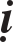 Nhaân sinh ñònh goïi laø Ñònh cuï.Trong cuï, khai hôïp roäng löôïc khoâng nhaát ñònh.Coù choã noùi laø boán: Nghóa laø boán nhö yù tuùc trong Ñaïo phaåm. Kia ñeàu laø Ñònh nhaân neân goïi laø Ñònh cuï. Sau seõ giaûi thích roäng.Coù choã noùi laø naêm nhö phaàn giaûi thích roäng ôû treân, ñoù laø Duïc - Nieäm - Tinh taán - Xaûo Tueä - Nhaát taâm.Coù choã noùi laø baûy, nhö Ñòa Trì noùi:Trì tònh giôùi.cuï.Giöõ caùc caên.AÊn bieát löôïng.Dieät nguû nghæ.Gaàn ngöôøi laønh.Bieát loãi khoâng phaïm.Coù phaïm loãi thì saùm hoái.Kia noùi baûy ñieàu naøy laø phöông tieän toát. Phaûi bieát cuõng laø ÑònhHoaëc chia möôøi moät, nhö Luaän Thaønh Thaät noùi:Trì tònh giôùi.Gaëp thieän tri thöùc.Giöõ caùc caên.AÊn uoáng coù chöøng möïc.Ít nguû nghæ.Coù ñuû thieän giaùc.Ñaày ñuû tin hieåu thieän.Ñaày ñuû boån phaän haønh giaû.Ñaày ñuû giaûi thoaùt xöù.Khoâng chöôùng.Khoâng chaáp tröôùc.Trì tònh giôùi: Lìa baûy nghieäp baát thieän: saùt, ñaïo, v.v... Neáu noùiroäng thì lìa möôøi baát thieän. Ñònh do giôùi sinh neân phaûi giöõ giôùi.Ñöôïc thieän tri thöùc: Ngöôøi truyeàn ñònh phaùp cho ngöôøi goïi laø thieän tri thöùc. Ñònh do thaày phaùt sinh neân caàn thieän tri thöùc. Vì theá kinh noùi: Thieän tri thöùc laø nhaân duyeân ñeå ñaéc ñaïo.Giöõ caùc caên: Maét v.v... laø caên, taâm Nieäm tueä giöõ vöõng saùu caên khoâng ñeå giaëc traàn ôû trong phaù hoaïi ñieàu laønh. Ñònh do giöõ maø thaønh neân phaûi giöõ caùc caên. Ñònh phaùp voâ löôïng vì sao chæ duøng Nieäm tueä ñeå giöõ? Nieäm coù coâng naêng daãn caûnh, tueä hay phaân bieät neân duøng ñeå giöõ.AÊn bieát chöøng möïc: Haønh giaû khoâng vì söùc löïc, daâm duïc, vò ngon maø aên; chæ vì giuùp thaân haønh ñaïo neân aên. Neáu aên quaù nhieàu thì theâm nhieàu phieàn naõo, chöôùng ngaïi söï tu (taäp) ñònh yù neân phaûi haïn cheá. Tieát cheá ñeán bao nhieâu? Chæ aên hai phaàn ba hay ít hôn thì caøng toát.Ít nguû nghæ: Haønh giaû töï nghó vieäc chöa xong, nhôø sieâng naêngmôùi thaønh, neáu öa nguû nghæ thì vieäc ñôøi coøn khoù thaønh, huoáng chi ñaïo xuaát theá, cho neân ít nguû nghæ. Caùch döùt theá naøo? Nghó thaân voâ thöôøng, ba ñöôøng aùc laø khoå, Phaät phaùp saép dieät, nguû nghæ khoâng lôïi ích, duøng ñaây ñeå raên nhaéc taâm maø ñuoåi tröø.Ñaày ñuû thieän giaùc: Lìa taùm aùc giaùc nghóa laø duïc giaùc, saân, naõo, laøng xoùm, coõi nöôùc, baát töû, toäc taùnh, khinh hoái. Tu taäp taùm ñieàu giaùc ngoä cuûa baäc ñaïi nhaân, nghóa laø ít muoán, bieát ñuû, xa lìa, tinh taán, nieäm, ñònh, trí tueä vaø khoâng noùi suoâng.Ñaày ñuû thieän tín: Tin phaùp sinh töû thoâ aùc ñaùng chaùn, Nieát-baøn ñaùng öa thích.Ñaày ñuû boån phaän haønh giaû: Luaän giaûi thích coù naêm:Tín taâm: Tin thoï lôøi thaày hay thuaän theo ñoù thaät haønh.Khoâng sieåm khuùc: Ñoái vôùi thieän tri thöùc noùi thaúng khoâng quanh co. Neân luaän cheùp: Sieåm khuùc khoù cöùu, chaát tröïc deã ñoä. Nhö ngöôøi beänh ôû ñôøi noùi thaät beänh traïng thì deã ñieàu trò.Ít beänh, thaân löïc ñaày ñuû, hay tu thieàn ñònh.Tinh taán caàu ñònh khoâng queân, thí nhö duøi löûa khoâng döøng thì mau ñöôïc löûa.Trí tueä nhaøm chaùn höõu vi, khieán boán haïnh tröôùc ñöôïc ñaïo quaû Thaùnh.Naêm thöù naøy goïi laø ñaàày ñuû boån phaän cuûa haønh giaû. Ñaày ñuû choã giaûi thoaùt: Luaän giaûi thích coù naêm:Phaät vì caùc Tyø-kheo v.v... noùi phaùp, khieán hoï thoâng ñaït ngöõ nghóa hoan hyû, yû laïc, nhieáp taâm, laäu taän.Töï raønh tuïng kinh.Nghe noùi phaùp cho ngöôøi.ÔÛ moät mình tö duy quaùn chieáu. Kheùo giöõ töôùng ñònh laø chæ, cöû, xaûTrong naêm thöùc naøy, ba thöùc ñaàu laø vaên tueä, moät loaïi keá laø tö tueä, moät loaïi sau laø tu tueä.Khoâng chöôùng: Khoâng nghieäp baùo phieàn naõo, vì ñaõ ñaày ñuû boán thieän luaän. Boán thieän luaän laø:Sinh ôû choán vaên minh.Nöông vaøo ngöôøi laønh.Töï phaùt chaùnh nguyeän.Tröôùc ñaõ gieo troàng goác laønh.“Sinh ôû choán vaên minh, tröôùc ñaõ gieo troàng goác laønh” coù theå lìa baùo chöôùng. “Nöông töïa ngöôøi laønh”, töï phaùt chaùnh nguyeän lìa phieàn naõo chöôùng.Khoâng chaáp tröôùc: Lìa taâm chaáp tröôùc, neân ôû ñôøi khoâng ngaïi, thaúng tieán Nieát-baøn. Nhö goã nöôùc ôû soâng Haèng lìa taùm nhaân duyeân chaûy thaúng ra bieån. Lìa taùm duyeân laø:Khoâng taáp vaøo bôø naøy. Khoâng taáp vaøo bôø kia. Khoâng chìm giöõa doøng. Khoâng maéc caïn.Khoâng bò ngöôøi vôùt. Khoâng bò phi nhaân vôùt. Khoâng bò cuoán xoaùy.Khoâng muïc naùt.Haønh giaû cuõng vaäy. Ñoái vôùi saùu nhaäp beân trong khoâng chaáp ngaõ, nhaân, goïi laø khoâng taáp vaøo bôø beân naøy. Ñoái vôùi saùu nhaäp beân ngoaøi khoâng chaáp ngaõ sôû goïi laø khoâng taáp vaøo beân kia. Lìa tham saân si goïi  laø khoâng chìm giöõa doøng. Khoâng khôûi cao maïn goïi laø khoâng maéc caïn. Khoâng gaàn boán chuùng goïi laø khoâng bò ngöôøi giöõ. Khoâng trì giôùi caàu veà coõi trôøi goïi laø khoâng bò phi nhaân giöõ. Khoâng boû giôùi luaät trôû veà nhaø goïi laø khoâng vaøo choã nöôùc xoaùy. Khoâng phaïm giôùi troïng goïi laø khoâng muïc naùt.Ñònh cuï nhö theá.Noùi veà ñ nh naïn:Ngaên ñònh goïi laø naïn, naïn coù naëng nheï. Naïn nheï thì voâ löôïng, löôïc coù möôøi laêm:Ñònh naïn noùi nhieàu; Phaûi yeân laëng ít noùi.Ñònh naïn nhieàu vieäc: Phaûi döøng khoâng laøm, neân Kinh Ñòa Trì noùi raèng: Khoâng du haønh nhieàu.Ñònh naïn hieåu bieát nhieàu: Phaûi döøng ôû moät duyeân.Ñònh naïn ñieân ñaûo: Nghóa laø ngöôøi nhieàu tham lam tu quaùn Töø bi, naëng veà saân thì tu taäp quaùn Baát tònh v.v... Phaûi tu taäp chaùnh ñaùng.Ñònh naïn khoâng ñieàu ñaën: Chaäm mau khoâng thoâi, phaûi kheùo ñieàuhoøa.Ñònh naïn khoâng kheùo giöõ töôùng ñònhø: Nghóa laø khoâng kheùo	tutaâm chæ cöû xaû. Phaûi kheùo tu.Ñònh naïn khoâng thích öùng: Hoaëc nhaân taát caû caùc xuùc chaïm trong ngoaøi khieán taâm khoâng chòu thích öùng, hoaëc nhaân tham lo khieán taâm khoâng thích öùng. Phaûi töï tieâu döùt.Ñònh naïn Khoâng vui: Hoaëc gaëp thaày toát phaùp toát, taâm khoâng öa thích phaûi töï quôû traùch chính mình. Lìa nhaân duyeân naøy laïi nöông phaùp naøo ñeå ñöôïc sinh thieàn ñònh? Laïi nghó: Thaân mình, taùnh laø phaùp khoå, laïi bieát choã naøo coù nieàm vui cho xöùng hôïp?Ñònh naïn lo buoàn: Caàu ñònh khoâng ñöôïc lieàn sinh öu naõo, phaûi töï côûi môû. Phaùp thuø thaéng thieàn ñònh nhôø coâng ñöùc lôùn tu laâu môùi ñöôïc. Ta laø ngöôøi phöôùc moûng laøm sao môùi tu taäp ñaõ ñöôïc Thieàn ñònh? Laïi ngöôøi thieàn ñònh trong söï ñaéc ñaïo thì hôn phaân nöûa, neáu tu deã ñöôïc thì ñaïo chaúng phaûi laø phaùp cao quyù.Ñònh naïn Sôï haõi: ÔÛ trong thieàn ñònh thaáy vieäc ñaùng sôï taâm sinh sôï haõi, neân nghó noù luoáng doái do voïng taâm taïo ra, ñònh phaùp coù vieäc naøy khoâng neân sinh sôï.Ñònh naïn töôùng laï: ÔÛ trong thieàn ñònh hoaëc thaáy töôïng Phaät vaø nöõ saéc v.v... neân nghó do taâm taïo, ngoaøi taâm khoâng coù phaùp.Ñònh naïn chaùn gheùt: ÔÛ trong thieàn ñònh thaáy töôùng baát tònh, chaùn gheùt quaù nhieàu, khoâng theå aên uoáng, hoaëc muoán töï saùt, phaûi ñoåi quaùn soå töùc v.v... nhö trong luaän noùi.Ñònh naïn vui möøng: ÔÛ trong thieàn ñònh thaáy aùnh saùng v.v... taâm sinh vui möøng, neân nghó ñaây laø töôùng thoâ thieàn ñònh chaúng phaûi thöôïng phaùp cao quyù, khoâng neân sinh vui möøng. Laïi duø ñöôïc ñònh, laø phaùp theá tuïc voâ thöôøng deã maát, ñaâu ñaùng ñeå vui?Ñònh naïn cao maïn: Ñoái vôùi trong thieàn ñònh tuøy phaùp sôû ñaéc maø töï ñeà cao, neân nghó ñaây laø phaùp thoâ theá tuïc, voâ thöôøng deã maát, khoâng ñaùng nhôø caäy. Laïi quaùn ngöôøi ñöôïc phaùp naøy laø ai maø töï ñeà cao?Ñònh naïn nghi ngôø: Ñöôïc phaùp khoâng bieát, khoâng bieát toát xaáu neân laáy hay boû. Phaûi hoûi minh sö.Naëng nheï nhö theá.Trong troïng naïn phaân bieät cuõng voâ löôïng, luaän Thaønh Thaät cuõng neâu möôøi loaïi ba phaùp ñeå laøm Ñònh naïn.Ba phaùp thöù nhaát: Voâ taøm, voâ quyù vaø buoâng lung. Neáu ngöôøi taïo aùc, trong khoâng hoå theïn goïi laø voâ taøm, ngoaøi khoâng theïn sôï, goïi laø voâ quyù. Vì khoâng hoå theïn neân boû thieän theo aùc, goïi laø buoâng lung bieáng nhaùc.Ba phaùp thöù hai: Khoâng cung kính, khoù daïy baûo taäp theo baïn aùc. Ñaây laø do ñôøi tröôùc vì buoâng lung neân khoâng laõnh thoï ñöôïc lôøi daïy cuûa thaày goïi laø khoâng cung kính. Traùi ngöôïc lôøi thaày daïy goïi laø khoù daïy. Xa thaày laønh, gaàn ngöôøi aùc goïi laø taäp theo baïn aùc.Ba phaùp thöù ba: Khoâng tin, taø giôùi, bieáng nhaùc. Ñaây laø do ñôøi tröôùc, bôûi taäp theo baïn aùc, laõnh thoï taø giaùo neân khoâng tin nhaân quaû, goïi laø Baát tín. Do khoâng tin nhaân quaû chaân chaùnh, thoï trì nhöõng giôùi quaï, gaø, nai, choù v.v... goïi laø taø giôùi. Vì thoï giôùi taø neân noùi laøm laønh khoâng lôïi ích, khoâng chòu sieâng tu neân sinh bieáng nhaùc. Trong luaän Thaønh Thaätñaây laø moân thöù tö. Nhöng nay nöông theo thöù lôùp sinh nhau kia trôû laïi laøm moân thöù ba.Ba phaùp thöù tö: Nghóa laø khoâng öa ngöôøi laønh, gheùt nghe chaùnh phaùp, thích noùi loãi ngöôøi. Ñaây do ñôøi tröôùc, vì bieáng nhaùc neân khoâng öa ngöôøi laønh, khoâng öa ngöôøi laønh neân noùi laø haønh giaû khoâng chaân thaät. Khoâng thaät coù haïnh neân gheùt nghe chaùnh phaùp. Gheùt nghe chaùnh phaùp neân noùi thöïc haønh chaùnh phaùp ñeàu gioáng taø phaùp, khoâng coù lôïi ích gì, neân (thích) noùi loãi ngöôøi. Trong luaän Thaønh Thaät ñaây laø moân thöù ba, nay ôû ñaây nöông theo sinh nhau thöù lôùp trôû thaønh cöûa thöù tö.Ba phaùp thöù naêm: Traïo cöû, khoâng giöõ caùc caên, phaù giôùi. Ñaây do ñôøi tröôùc, bôûi thích noùi loãi ngöôøi thì taâm phuø ñoäng neân sinh traïo cöû. Vì traïo cöû neân khoâng nhieáp caùc caên, vì khoâng nhieáp caùc caên lieàn khôûi phaù giôùi.Ba phaùp thöù saùu: Voïng nhôù nghó, khoâng haønh an tueä, loaïn taâm. Ñaây laø do ñôøi tröôùc, vì phaù giôùi neân voïng sinh nhôù nghó, vì voïng sinh nhôù nghó neân khoâng thöïc haønh an tueä, vì khoâng thöïc haønh an tueä neân taâm taùn loaïn.Ba phaùp thöù baûy: Taø nieäm, taø haïnh, maát taâm. Ñaây do ñôøi tröôùc, vì taâm loaïn lieàn sinh taø nieäm, vì taø nieäm neân haønh taø ñaïo, vì haønh theo taø ñaïo neân meâ maát phaùp laønh.Ba phaùp thöù taùm: Thaân kieán, giôùi thuû, nghi. Ñaây laø do ñôøi tröôùc.Vì taâm meâ maát phaùp laønh neân lieàn khôûi thaân kieán, giôùi thuû vaø nghi.Ba phaùp thöù chín: Tham, saân, si. Do tröôùc bò thaân kieán, giôùi thuû vaø nghi neân khôûi ba phaùp naøy.Ba phaùp thöù möôøi: Sinh, giaø, cheát do tham, saân, si neân sinh ra ba phaùp naøy.Vì möôøi loaïi naøy, loaïi tröôùc sinh loaïi sau neân döùt loaïi tröôùc thì loaïi sau döùt.Hoûi: Nhöõng thöù naøy ngöôøi naøo döùt dieät. Luaän Thaønh Thaät giaûi thích:Döùt tröø boán thöù tröôùc thì ngöôøi taïi gia döùt saïch ñöôïc, thanh tònh. Döùt tröø xa lìa ba phaùp thöù naêm thì ngöôøi xuaát gia ñöôïc thanhtònh.Döùt tröø, xa lìa ba phaùp thöù saùu thì nieäm xöù thanh tònh. Döùt tröø xa lìa ba phaùp thöù baûy thì Noaõn v.v... thanh tònh.Döùt tröø xa lìa ba phaùp thöù taùm thì ñaït phaàn trong vò voâ töôùng ñöôïcñieàu laønh.Tröø dieät ba phaùp thöù chín thì ba quaû sa-moân tröôùc thanh tònh.Tröø döùt ba phaùp thöù möôøi thì quaû Voâ hoïc thanh tònh. Nghóa taùm thieàn noùi sô nhö theá.2. NGHÓA TAÙM GIAÛI THOAÙT:Coù chia ra coù saùu moân:1- Giaûi thích teân goïi noùi veà töôùng. 2- Noùi veà theå.3- Y cöù vò ñeå phaân bieät. 4- Y cöù xöù ñeå phaân bieät. 5- Ñaéc xaû thaønh töïu.6- Ñoái vôùi moân khaùc noùi veà ñònh hôn vaø keùm.Giaûi thích teân goïi noùi veà töôùng:Taùm giaûi thoaùt trong Kinh cuõng goïi laø taùm boái xaû. Nhö ngaøi Long Thoï giaûi thích: Boái tònh naêm duïc, lìa boû taâm chaáp tröôùc goïi laø Boái xaû. Laïi ngöôïc vôùi loãi cuûa ñòa döôùi cuõng goïi laø Boái xaû. Döùt saïch troùi buoäc goïi laø giaûi thoaùt. Giaûi thoaùt khaùc nhau, moät moân noùi taùm:Taùm moân laø:Trong coù saéc töôùng quaùn saéc ngoaøi.Ngoaøi khoâng saéc töôùng quaùn saéc ngoaøi.Giaûi thoaùt tònh saéc.Giaûi thoaùt Khoâng xöù.Giaûi thoaùt Thöùc xöù.Giaûi thoaùt Voâ sôû höõu xöù.Giaûi thoaùt Phi töôûng.Giaûi thoaùt Dieät taän. Trong taùm loaïi:Ba loaïi ñaàu ñaët teân theo saéc caûnh.Boán giaûi thoaùt giöõa caùc luaän khaùc nhau.Neáu theo Luaän A-tyø-ñaøm thì theo theå xöù maø neâu teân. Vì luaän kia noùi raèng boán Khoâng xöù ñònh laø Giaûi thoaùt. Ngaøi Long Thoï cuõng vaäy.Neáu theo Luaän Thaønh Thaät thì theo caûnh xöù neâu teân: Quaùn Boán khoâng xöù ñöôïc giaûi thoaùt.Giaûi thoaùt thöù taùm ngay theå ñaët teân, vì noùi phaùp dieät taän laø Giaûi thoaùt.Teân goïi nhö theá. Töôùng traïng theá naøo?Toâng chia khoâng ñoàng, moãi choã noùi moãi khaùc.Theo Luaän Ñaïi Trí Ñoä:“Trong coù saéc töôùng quaùn saéc ngoaøi”: Thaân mình goïi laø trong, thaân ngöôøi khaùc goïi laø ngoaøi. Ñoái vôùi saéc trong, saéc ngoaøi chöa dieät, chöa hoaïi duøng töôûng baát tònh quaùn saéc trong saéc ngoaøi ñeàu baát tònh. Laø giaûi thoaùt ñaàu tieân.Hoûi: Trong ñaây saéc trong, saéc ngoaøi ñeàu chöa hoaïi dieät, vì sao nghieâng veà saéc ngoaøi maø noùi laø coù?Giaûi thích: Saéc ngoaøi trong ba thöù quaùn ban ñaàu hoaøn toaøn laø coù chöa bò hoaïi, vì chung caû ba loaïi tröôùc, trong loaïi ban ñaàu khoâng noùi rieâng laø coù. Saéc trong khoâng nhö vaäy, ban ñaàu coù sau khoâng, ñeå phaân bieät sau khoâng neân noùi ban ñaàu coù.Laïi hoûi: Trong ñaây ñoái vôùi saéc trong, saéc ngoaøi, ñeàu quaùn baát tònh.Vì sao ôû trong teân (goïi) noùi rieâng laø quaùn ngoaøi?Giaûi thích: Ñaây laø neâu teân theo aån vaø hieån, trong noäi thì neâu nghóa coù maø aån nghóa quaùn, trong ngoaïi neâu nghóa quaùn aån nghóa laø coù. Cuøng neâu moät beân, lyù thaät thì ñeàu thoâng. Laïi quaùn baát tònh ñeå nhaøm chaùn thaân mình. Quaùn beân trong deã bieát neân aån khoâng noùi. Laïi loái quaùn naøy laø tröôùc laáy töôùng thaây cheát, v.v... cuûa thaân ngöôøi roài tôùi theå cuûa mình. Töø phöông tieän ban ñaàu neân noùi laø quaùn saéc ngoaøi.“Noäi voâ saéc töôùng quaùn saéc ngoaøi”: Döï ñoaùn tröôùc thaân mình vò lai seõ cheát, bò gioøi truøng aên, hoûa thieâu, hoaïi dieät v.v... Duøng phöông tieän hieän taïi taïo töôûng hoaïi dieät neân goïi laø noäi khoâng. Laïi ôû hieän taïi chia lìa, phaù hoaïi cho ñeán vi traàn khoâng coøn gì caû, cuõng goïi laø noäi khoâng. Quaùn ngoaïi saéc baát tònh neân goïi laø quaùn saéc ngoaøi.Hoûi: Vì sao khoâng quaùn ngoaøi khoâng?Giaûi thích: Töï thaân voâ thöôøng doøn bôû, töôûng khoâng deã thaønh neân noùi trong khoâng. Ñaïi ñòa v.v... beân ngoaøi chaéc chaén khoù hoaïi, khoù quaùn laø Khoâng, neân khoâng noùi. Laïi nöõa töï thaân nhoû heïp deã taän dieät neân quaùn trong khoâng. Saéc beân ngoaøi roäng nhieàu khoù coù theå dieät heát, phaûi ñeán Khoâng xöù môùi coù theå dieät ñöôïc, neân trong quaùn naøy chaúng quaùn ngoaøi khoâng.Hoûi: Neáu noùi saéc ngoaøi quaù roäng khoù quaùn khoâng, laøm sao quaùn saéc ngoaøi baát tònh ñöôïc?Giaûi thích: Baát tònh laø quaùn coù, coù thuaän vôùi caûnh tröôùc maét thì quaùn deã thaønh neân ñöôïc quaùn saéc ngoaøi laø baát tònh. Quaùn khoâng khoù thaønh töïu, do ñoù chaúng ñöôïc quaùn saéc ngoaøi laø khoâng.Hoûi: Vì sao trong moân ñaàu cuøng quaùn saéc trong, saéc ngoaøi laø baát tònh. ÔÛ ñaây chæ quaùn saéc ngoaøi?Luaän noùi: Caùi tröôùc quaùn taâm chöa kyõ, khoù nhieáp moät choã neân quaùn trong ngoaøi. Taâm naøy caøng nhoû nhieäm deã nhieáp moät choã neân   chæ quaùn ngoaøi. Laïi trong moân tröôùc saéc trong chöa Khoâng, neân quaùn trong ngoaøi. Nay trong moân naøy noäi saéc ñaõ Khoâng neân nghieâng veà quaùn ngoaøi.Hoûi: Trong khoâng, ai quaùn saéc ngoaøi?Luaän noùi: Ñaây laø quaùn giaû töôûng chaúng phaûi thaät khoâng, neân ñöôïc quaùn ngoaøi. Hai moân tröôùc laø quaùn baát tònh.Tònh giaûi thoaùt: Tröø boû da thòt chæ quaùn xöông traéng. Laïi quaùn aùnh saùng cuûa xöông khôûi töôûng maøu xanh, vaøng, ñoû, traéng v.v... goïi laø Tònh giaûi thoaùt. Phaùp quaùn theá naøo? Tröôùc laáy caùc aùnh saùng cuûa caùc baùu vaøng, baïc v.v... ñeå so saùnh vôùi töôùng xöông, sau ñoù ñöôïc thaáy.Hoûi: Phaøm phu ñoái vôùi baát tònh, cho tònh laø ñieân ñaûo. Ñaây cuõng quaùn baát tònh laø tònh, vì sao chaúng phaûi laø ñieân ñaûo?Luaän noùi: Nöõ saéc thaät baát tònh, phaøm phu thaáy tònh, ñoái vôùi ñoù ñaém nhieãm, do ñoù ñieân ñaûo. Tònh quaùn naøy chæ quaùn xöông traéng, xöông so vôùi da thòt coù chuùt töôùng tònh neân chaúng phaûi ñieân ñaûo. Laïi trong quaùn naøy boû töôùng xöông, chæ quaùn aùnh saùng cuûa xöông thanh tònh, do ñoù chaúng phaûi ñieân ñaûo.Laïi khi quaùn, tröôùc laáy aùnh saùng cuûa caùc baùu vaøng, baïc v.v... duøng so vôùi saéc xöông. Saéc cuûa baùu naøy thaät söï thanh tònh, do ñoù chaúng phaûi ñieân ñaûo. Laïi tuy quaùn tònh, taâm khoâng ñaém nhieãm, vì theá khoâng phaûi ñieân ñaûo. ÔÛ ñaây trong Kinh Nieát-baøn goïi laø Thaân chöùng giaûi thoaùt. Quaùn saùt tònh thaân chöùng ñöôïc giaûi thoaùt goïi laø Thaân chöùng giaûi thoaùt.Ba loaïi naøy laø Saéc quaùn.(4) … (7) Töø Khoâng xöù cho ñeán Phi töôûng giaûi thoaùt, nhö Boán Khoâng ñònh choã khaùc nhau nhö Ngaøi Long Thoï giaûi thích: Boán khoâng ñònh phaøm Thaùnh ñeàu ñöôïc. Töù giaûi thoaùt chæ coù baäc Thaùnh môùi ñöôïc vì giaûi thoaùt khoâng trôû laïi.Giaûi thoaùt Dieät taän: Ñoái vôùi toâng kia dieät ñònh laø theå. Neân Kinh Ñaïi Phaåm, phaåm Luïc Ñoä Töông Nhieáp noùi: Boà-taùt dieät ñònh laø giaûi thoaùt thöù taùm. Trong Kinh Nieát-baøn cuõng ñoàng vôùi thuyeát naøy.Dieät ñònh theå töôùng roäng, nhö tröôùc ñaõ giaûi thích. Hoûi: Ñònh voâ töôûng vì sao khoâng goïi laø giaûi thoaùt?Luaän noùi: Ñaây laø nhaäp xuaát cuûa ngöôøi taø kieán, laïi nhaäp vaøo taø kieán neân chaúng phaûi giaûi thoaùt.Trong Luaän A-tyø-ñaøm noùi ba loaïi ñaàu, moät loaïi cuoái ñoàng vôùi Ngaøi Long Thoï. Boán Khoâng giaûi thoaùt vaên coù hôi khaùc chuùt ít.Khaùc nhö theá naøo?Trong Luaän Ñaïi Trí Ñoä thì Boán khoâng giaûi thoaùt, cuøng vôùi Boán Khoâng ñònh thoâng vaø cuoäc khaùc nhau. Ñònh thì chung caû phaøm Thaùnh, giaûi thoaùt chæ coù Thaùnh.Trong Luaän Tyø-ñaøm thì roäng heïp khaùc nhau.Nghóa ñònh roäng chung cho Voâ ngaïi, Giaûi thoaùt, ñeàu goïi laø Ñònh.Nghóa giaûi thoaùt heïp, khoâng chung, cho neân Taïp Taâm tröø Boán khoâng xöù, chín ñaïo voâ ngaïi vaø taâm qua ñôøi. Ngoaøi ra phaùp laønh ñeàu goïi laø Boäi xaû.Voâ ngaïi duyeân vôùi ñòa döôùi, neân chaúng phaûi Boäi xaû. Taâm qua ñôøi laø höôùng veà choã thoï sinh cuõng chaúng phaûi Boäi xaû.Hoûi: Vaên khaùc, nghóa noù theá naøo?Giaûi thích: Nghóa gioáng, lôøi noùi aån hieån.Ngaøi Long Thoï phaàn nhieàu y theo nghóa Luaän A-tyø-ñaøm laøm choã luaän. Cuõng coù theå Luaän A-tyø-ñaøm tröø chín voâ ngaïi vaø taâm qua ñôøi laø giaûi thoaùt. Ngaøi Long Thoï cuõng ñoàng.Caùi goïi laø taùm giaûi thoaùt chæ coù Thaùnh cuûa Ngaøi Long Thoï, Luaän A-tyø-ñaøm khaùc nhau. Nghóa naøy theá naøo?Nhö Taïp Taâm giaûi thích: Tröø chín voâ ngaïi vaø taâm maïng chung caùc phaùp laønh khaùc ñeàu laø Boäi xaû. Neáu choã ñaéc cuûa phaøm chaúng phaûi laø Boäi xaû thì khoâng goïi laø taän thuyeát. Choã luaän cuûa Luaän Thaønh Thaät hoaøn toaøn khaùc.Ba loaïi ñaàu quaùn saùt Saéc, Khoâng cuûa luaän kia goïi laø Giaûi thoaùt, chaúng duøng quaùn saùt tònh, baát tònh v.v... goïi laø Giaûi thoaùt.Neân phaåm Baùt Giaûi Thoaùt Luaän Thaønh Thaät, noùi: Coù ngöôøi noùi raèng: Hai loaïi ñaàu baát tònh, Tònh quaùn thöù ba laø Giaûi thoaùt, nghóa naøy khoâng ñuùng. Vì sao? Vì khoâng coù tònh quaùn vaø baát tònh quaùn ñöôïc giaûi thoaùt.Laïi nöõa, ngoaïi ñaïo cuõng quaùn tònh vaø baát tònh, roõ raøng chaúng phaûi giaûi thoaùt. Chæ laáy quaùn Khoâng goïi laø Giaûi thoaùt.Hoûi: Ngoaïi ñaïo cuõng khôûi Khoâng quaùn, vì sao khoâng goïi laø Giaûi thoaùt?Luaän noùi: Ngoaïi ñaïo chæ tín giaûi quaùn chaúng phaûi quaùn chaân thaät. Phaûi thaät thaáy khoâng môùi goïi laø Giaûi thoaùt. Nhöng trong vaên kia ba giaûi thoaùt ñaàu vaên raát oån.Töông truyeàn giaûi thích raèng:“Trong coù saéc töôùng quaùn saéc ngoaøi” laø: Thaân mình goïi laø trong, thaân ngöôøi goïi laø ngoaøi, ôû ñaây, saéc naêm traàn trong ngoaøi chöa thaáy laøkhoâng, chæ thaáy boán ñaïi, naêm caên trong ngoaøi giaû danh laø Saéc Khoâng, laø giaûi thoaùt ban ñaàu, maø trong teân goïi cuøng neâu moät beân, coù chung caû trong ngoaøi. Trong rieâng neâu, quaùn caû trong ngoaøi. Trong ngoaøi noùi rieâng cuøng choã noùi veà trong ngoaøi saéc töôùng quaùn ngoaøi baát tònh ôû tröôùc, nghóa gioáng nhau.“Trong khoâng saéc töôùng quaùn saéc ngoaøi” laø quaùn saùt saéc naêm traàn trong ngoaøi laø Khoâng, laø giaûi thoaùt thöù hai, maø trong danh töï, trong (saéc) goïi laø khoâng (voâ), ngoaøi noùi quaùn, laø lôøi vaên hoa. Hai loaïi naøy quaùn saéc cuûa coõi Duïc laø khoâng.“Tònh giaûi thoaùt” laø quaùn saùt tònh saéc cuûa coõi Saéc laø khoâng.Trong ba moân naøy cuõng thaáy taâm khoâng, vì phaân bieät vôùi sau neân noùi rieâng quaùn saéc.4 … 7, Boán giaûi thoaùt keá khaùc vôùi tröôùc.Tröôùc chính laø duøng theå Boán khoâng ñònh laøm Boán giaûi thoaùt. Nay nhöõng ñieàu noùi naøy thì baäc Thaùnh tröôùc ñöôïc Boán khoâng ñònh roài nöông theo thieàn naøo phaùt quaùn voâ laäu, quaùn Boán ñònh voâ saéc ñaõ ñöôïc laø khoå, voâ thöôøng, khoâng, voâ ngaõ v.v... Trong ñoù lìa troùi buoäc goïi laø Giaûi thoaùt, neân luaän kia noùi raèng: Baäc Thaùnh nhôø ñöôïc Boán ñònh voâ saéc coù theå quaùn aám khoå, voâ thöôøng… goïi laø Giaûi thoaùt.Giaûi thoaùt thöù taùm cuõng khaùc vôùi tröôùc. Tröôùc noùi dieät ñònh laø giaûi thoaùt thöù taùm.Trong Luaän Thaønh Thaät dieät ñònh hoaøn toaøn chaúng phaûi, neân Luaän Thaønh Thaät noùi: Haønh giaû khi chöùng ñöôïc Nieát-baøn caùc phieàn naõo döùt heát, caùc vieäc ñaõ xong goïi laø Giaûi thoaùt thöù taùm. Khoâng noùi taát caû taâm, taâm sôû dieät laø Giaûi thoaùt thöù taùm, bieát roõ khaùc nhau. Laïi noùi baäc Höõu hoïc chæ ñöôïc Dieät ñònh, khoâng ñöôïc taùm giaûi thoaùt, La-haùn Ñieän Quang ñöôïc giaûi thoaùt thöù taùm, khoâng ñöôïc Dieät ñònh. Bieát roõ khaùc nhau.Luaän kia laïi noùi: “Dieät taän giaûi thoaùt” laø dieät voâ minh v.v...” “Ñònh dieät taän” laø dieät töôûng, thoï v.v... Bieát roõ khaùc nhau. Luaän chung thì baäc voâ hoïc ñöôïc hai thöù Nieát-baøn, laø Giaûi thoaùt thöù taùm.Giaûi thoaùt nhö theá Ñaïi thöøa cuõng coù.Noùi veà theå taùnh:Coù chia ra naêm nghóa:Phaân bieät giaû thaät:Coù ngöôøi noùi: Taùm giaûi thoaùt chæ duøng ngöôøi giaû laøm theå, do phieàn naõo troùi buoäc ngöôøi giaû. Ngöôøi ñöôïc giaûi thoaùt töùc laø thoaùt theå. Laïi coù choã noùi: Chæ coù thaät laø theå, ñaây ñeàu laø thieân leäch lôùn.Noùi veà ngöôøi giaûi thoaùt thì giaû laø theå, coøn noùi ñöùc giaûi thoaùt, thì thaät phaùp laø theå, neân trong Kinh noùi laø tueä thoaùt, taâm thoaùt. Nghóa ñaõ goàm caû hai sao laïi chaáp moät beân ñöôïc?Phaân bieät theo höõu vi, voâ vi:Trong Luaän A-tyø-ñaøm caû taùm ñeàu höõu vi, baûy thöù tröôùc laø taâm phaùp höõu vi, thöù taùm laø höõu vi phaùp phi saéc taâm.Trong Luaän Thaønh Thaät baûy thöù tröôùc laø höõu vi, thöù taùm laø voâ vi.Vì kia noùi saéc dieät laø giaûi thoaùt thöù taùm.Trong phaùp Ñaïi thöøa, Tuøy söï giaûi thoaùt ñaàu tieân ñoàng vôùi Luaän Tyø-ñaøm, cuoái cuøng ñeàu laø voâ vi. Quaùn khoâng giaûi thoaùt, ban ñaàu ñoàng vôùi Luaän Thaønh Thaät, cuoái cuøng thaønh taát caû voâ vi, vì khoâng sinh dieät.Phaân bieät theo höõu laäu, voâ laäu:Trong Luaän A-tyø-ñaøm thì ba loaïi ñaàu, hai loaïi cuoái hoaøn toaøn höõu laäu. Ba loaïi tröôùc laø söï quaùn neân höõu laäu. Coõi Phi töôûng, baäc Thaùnh khoâng ôû laø höõu laäu. Dieät ñònh laø leä thuoäc phaùp phi töôûng neân cuõng laø höõu laäu. Ba loaïi giöõa coù caû höõu laäu vaø voâ laäu.Trong Luaän Thaønh Thaät taát caû ñeàu voâ laäu neân luaän aáy noùi: Vì taùnh khoâng neân taát caû voâ laäu.Trong phaùp Ñaïi thöøa, baûy loaïi tröôùc ban ñaàu hoïc höõu laäu. Cuoái cuøng thaønh voâ laäu. Moät loaïi thöù taùm hoaøn toaøn voâ laäu, neân trong Ñòa Trì noùi ñònh dieät taän laø choã baäc Thaùnh truï.Phaân bieät theo Taâm, phi taâm ñoái nhau:Baûy loaïi tröôùc laø taâm phaùp, loaïi thöù taùm laø phi taâm.Phaân bieät theo Ba thieän:Khoâng tham, Khoâng saân, Khoâng si laø ba ñieàu thieän.Theo Luaän Tyø-ñaøm thì ba loaïi ñaàu laø Khoâng tham, laø taùnh thieän.Hoûi: Neáu ba loaïi ñaàu laø taùnh khoâng tham, vì sao trong Kinh noùi laø quaùn saéc? Quaùn laø tueä taùnh vì sao voâ tham?Giaûi thích: Ñaây laø vì gaàn nhau maø noùi, goác laønh voâ tham cuøng theo vôùi tueä môùi coù theå tham, neân theo choã gaàn guõi maïnh maø noùi laø quaùn. Tuy noùi laø quaùn maø khoâng tham laøm chuû, vì hoaïi tham duïc.Hoûi: Hai loaïi ñaàu laø quaùn baát tònh, hoaïi tham thì cuõng ñöôïc, coøn tònh quaùn thöù ba vì sao laïi hoaïi tham?Giaûi thích: Trong ñaây tuy quaùn tònh, vì hoaïi tham duïc neân goïi laø Khoâng tham.Hoûi: Baát tònh hoaïi tham duïc ñuû ñöôïc ñaâu maø caàn tònh quaùn?Luaän noùi: Haønh giaû laáy duïc töï thöû, neáu thaáy baát tònh khoâng sinh tham duïc, khoâng ñaùng kyø laï; thaáy tònh khoâng tham môùi laø kyø, cho neân laøquaùn naøy. Laïi nöõa, neáu haønh giaû khoâng quaùn tònh, theo ñoù tröø tham laïi thaáy saéc thanh tònh, hoaëc ñeå cho khôûi tham. Vì ngöøa loãi naøy neân tröôùc quaùn tònh, theo ñoù ñeå ñieàu taâm.Hoûi: Baát tònh phaù ñöôïc tham duïc. Laïi caàn tònh quaùn giuùp phaù tham, töôûng thaân ñeå trò saân. Vì sao khoâng duøng töôûng quaùn ñeå trôï giuùp?Giaûi thích: Tònh töôûng chaúng phaûi hoaøn toaøn loãi. Nhö quaùn caùc töôùng thaân Phaät, saéc baùu v.v... khoâng sinh duïc nhieãm neân khôûi töôûng tònh giuùp phaù tham duïc, töôûng quaùn chæ coù loãi neân khoâng thöïc haønh. Laïi tham khoù döùt neân phaûi quaùn tònh giuùp ñeå phaù. Saân nhueá deã tröø neân chæ duøng moät mình töôûng thaân ñeå phaù tröø.Boán giaûi thoaùt keá laø taùnh voâ si. Vì tueä laø theå neân Taïp Taâm noùi: Nhö Thaéng saéc töôûng theå taùnh laø tueä. Giaûi thoaùt thöù taùm thuoäc phi taâm khoâng thuoäc veà Ba thieän.Theo Luaän Thaønh Thaät thì baûy loaïi tröôùc laø tueä taùnh vì quaùn khoâng. Giaûi thoaùt thöù taùm laø voâ vi, khoâng thuoäc veà ba thöù thieän.Trong phaùp Ñaïi thöøa giaûi thoaùt theo söï, ñoàng vôùi Luaän A-tyø-ñaøm.Quaùn Giaûi thoaùt khoâng ñoàng vôùi Luaän Thaønh Thaät.Theå taùnh nhö theá.Phaân bieät theo v :Theo Luaän A-tyø-ñaøm, taùm giaûi thoaùt giaûi thích coù hai nghóa: Phaân bieät Thaùnh khaùc phaøm:Taùm giaûi thoaùt chæ laø sôû ñaéc cuûa hai baäc A-na-haøm, A-la-haùn. Trong A-na-haøm, thaønh töïu nhieàu nhaát laø taùm giaûi thoaùt, ít thì khoâng nhaát ñònh. Trong A-la-haùn nhieàu nhaát thaønh töïu taùm giaûi thoaùt, ít nhaát laø thaønh töïu baûy giaûi thoaùt, tröø Ñònh dieät taän. Vì Ñònh dieät taän phaûi giaûi thoaùt chung vôùi ngöôøi môùi ñöôïc.Hoûi: Trong taùm giaûi thoaùt, ba giaûi thoaùt ñaàu ñoái trò tham duïc. A- na-haøm, A-la-haùn ñaõ ra khoûi tham duïc. Vì sao tu?Giaûi thích: Ba loaïi (giaûi thoaùt) naøy laø haïnh ngöøa loãi, chaúng phaûi haïnh döùt loãi. Baäc Thaùnh sôï lui suït maø khôûi phieàn naõo ôû ñòa döôùi neân tu ba giaûi thoaùt naøy khoâng phaûi vì döùt duïc.Hoûi: Vì sao bieát ba loaïi naøy chaúng phaûi haïnh döùt loãi laàm?Luaän noùi: Hai giaûi thoaùt ñaàu nöông Sô thieàn vaø Nhò thieàn maø tu khôûi. Giaûi thoaùt thöù ba nöông Töù thieàn tu khôûi, ñoái trò tham duïc thì ôû Vò Lai, neân bieát ba giaûi thoaùt naøy chaúng phaûi haïnh döùt loãi laàm.Hoûi: Nhöõng baäc Tu-ñaø-hoaøn, Tö-ñaø-haøm vì sao khoâng ñöôïc? Giaûi thích: Ba loaïi ñaàu nöông Boán thieàn maø khôûi. Naêm loaïi sau ôûtrong Ñòa Töù khoâng. Tu-ñaø-hoaøn vaø Tö-ñaø-haøm khoâng ñöôïc Taùm thieàn, neân khoâng ñöôïc.Hoûi: Phaøm phu cuõng ñöôïc taùm thieàn, vì sao khoâng ñöôïc giaûi thoaùt? Vì sôû ñaéc cuûa hoï coù lui suït neân khoâng goïi laø Giaûi thoaùt. Theo LuaänÑaïi Trí Ñoä nghóa naøy laø quyeát ñònh.Noùi chung phaøm Thaùnh:Ba loaïi giaûi thoaùt tröôùc vaø  Höõu laäu giaûi thoaùt cuûa Boán Khoâng  xöù hoaëc phaøm phu ñöôïc, hoaëc laø baäc A-na-haøm, A-la-haùn ñöôïc. Neáu khi phaøm phu tu ñöôïc Taùm thieàn thì phaøm phu ñöôïc. Neáu ñöôïc chöùng Thaùnh roài tu taùm thieàn thì A-na-haøm vaø A-la-haùn ñöôïc. A-na-haøm môùi thaønh goïi laø ñöôïc, baäc A-la-haùn coù neân goïi laø ñöôïc.Voâ laäu giaûi thoaùt cuûa Khoâng xöù, Thöùc xöù, Voâ sôû höõu xöù vaø Dieät taän giaûi thoaùt chæ coù baäc A-na-haøm vaø A-la-haùn ñöôïc.Hoûi: Caùc giaûi thoaùt naøy Tu-ñaø-hoaøn, Tö-ñaø-haøm vì sao khoâng ñöôïc?Vì hoï khoâng ñöôïc taùm thieàn ñònh. Luaän A-tyø-ñaøm noùi nhö theá.Luaän Thaønh Thaät thì taùm giaûi thoaùt chæ ôû baäc Hieàn Thaùnh, khoâng chung cho phaøm phu. Theo baäc Hieàn Thaùnh chæ ôû Tu ñaïo vaø ñaïo Voâ hoïc, khoâng chung vôùi Kieán ñeá. Trong ngöôøi Tu ñaïo vaø Voâ hoïc kia, Haïnh Quaùn Khoâng goïi chung laø giaûi thoaùt, khoâng phaân bieät Voâ ngaïi giaûi thoaùt.Trong ñoù hai loaïi ñaàu tu khôûi ôû haïnh Tö-ñaø-haøm ñeán A-na-haøm höôùng. Trong ñòa coõi Duïc vì trò phieàn naõo neân thaønh töïu ôû A-na-haøm.Boán loaïi keá tu thaønh ôû haïnh A-la-haùn. Vì ñoái trò phieàn naõo trong hai coõi treân Phi töôûng giaûi thoaùt baét ñaàu tu ôû haïnh A-la-haùn, thaønh töïu ôû Voâ hoïc.Dieät taän giaûi thoaùt chæ ôû Voâ hoïc.Trong phaùp Ñaïi thöøa, töø Chuûng Taùnh trôû leân taát caû ñaày ñuû. Neáu laïi noùi chung thì trong vò thieän thuù cuõng ñöôïc moät phaàn. Giai vò chia nhö theá.Phaân bieät theo xöù:Trong ñaây coù ba:Y thieàn xöù.Y thaân xöù.Y caûnh giôùi xöù. Y thieàn xöù:Trong Luaän A-tyø-ñaøm:theá?Hai giaûi thoaùt ñaàu y Sô thieàn vaø Nhò thieàn khôûi tu, vì sao nhöLuaän noùi:Coõi Duïc coù hai thöù duïc:Thaân duïc: laø taâm tham nhieãm trong naêm thöùc.Taâm duïc: laø taâm tham nhieãm trong yù thöùc.Neân y Sô thieàn tu quaùn Baát tònh ñeå ñoái trò duïc kia. Trong ñòa Sô thieàn cuõng coù hai thöù duïc.Thaân duïc: Nghóa laø taâm tham nhiieãm trong ba thöùc thaân: Nhaõn,nhó vaø thaân.Taâm duïc: Nghóa laø taâm tham nhieãm trong yù thöùc. Neân y Nhò thieàn tu quaùn Baát tònh ñeå ñoái trò duïc kia.Vì Nhò thieàn trôû leân khoâng coù thaân duïc, neân treân Tam thieàn khoâng tu nöõa. Laïi trong Tam thieàn öa caùi vui cuûa töï ñòa, khoâng chòu quaùn vieäc baát tònh kia.Trong thieàn thöù tö taâm taùnh vaéng laëng, khoâng öa quaùn vieäc baát tònh kia cho neân khoâng quaùn. Trong ñaây duø coù cuõng ít neân khoâng noùi.Giaûi thoaùt thöù ba y theo Ñeä Töù thieàn. Vì sao nhö theá? Vì Quaùn phaùp baát tònh cho laø tònh, khoù coù theå thaønh töïu. Trong Ñeä Töù thieàn, naêng löïc tueä theâm maïnh môùi kham quaùn noåi. Caùc thieàn khaùc tueä yeáu do ñoù khoâng khôûi quaùn ñöôïc.Laïi hai giaûi thoaùt tröôùc quaùn saéc cuûa coõi Duïc cho laø Baát tònh. Baát tònh thaät quaùn gaàn thì deã thaønh, xa thì khoù thaønh, neân nghieâng veà Sô thieàn, Nhò thieàn. Giaûi thoaùt thöù ba quaùn saéc cuûa coõi Duïc cho laø tònh. Tònh laø giaû quaùn, xa thì deã thaønh, gaàn thì khoù thaønh, neân nghieâng veà Ñeä Töù thieàn. Ñòa döôùi duø coù cuõng ít, neân khoâng noùi.Boán giaûi thoaùt keá ngay töï ñòa raát deã hieåu. Dieät taän giaûi thoaùt leä thuoäc Phi töôûng.Theo Luaän Thaønh Thaät thì taùm giaûi thoaùt chung caû Boán thieàn vaø Ba Voâ Saéc.Nhö nöông Sô thieàn quaùn saéc coõi Duïc trong ngoaøi vaéng laëng laø hai giaûi thoaùt ñaàu.Quaùn coõi Saéc khoâng laø giaûi thoaùt thöù ba.Quaùn ñònh Voâ Saéc khoâng ñaõ ñöôïc laø Boán Khoâng giaûi thoaùt.Nöông (y) Sô thieàn caét ñöùt taát caû nhaân quaû. Sinh töû laø Giaûi thoaùt thöù taùm. Nhö nöông Sô thieàn ñeán Voâ Sôû Höõu cuõng ñoàng nhö vaäy.Nöông Ñònh Ñieän Quang chæ ñöôïc ba giaûi thoaùt ñaàu vaø Dieät taän ôû sau, khoâng ñöôïc boán Giaûi thoaùt ôû giöõa. Vì sao nhö theá?Luaän noùi: Baäc Thaùnh ñöôïc Boán Khoâng ñònh, sau ñoù quaùn noù laø voâ thöôøng, khoå, khoâng, goïi laø Giaûi thoaùt. La-haùn Ñieån Quang khoâng ñöôïc ñònh ñoù, khoâng coù choã ñeå quaùn, cho neân khoâng ñöôïc, taâm Phi Töôûng yeáu khoâng laøm quaùn taêng ñeå döùt keát voâ laäu, vì vaäy neân khoâng nöông.Trong phaùp Ñaïi thöøa, quaùn Khoâng giaûi thoaùt nöông ñuû taùm thieàn. Vì Ñaïi thöøa Phi töôûng coù voâ laäu. Giaûi thoaùt theo söï luùc ñaàu ñoàng vôùi Luaän Tyø-ñaøm, haïnh tu thuaàn thuïc, ba giaûi thoaùt ñaàu nöông ñuû Boán thieàn. Boán giaûi thoaùt keá laø ngay töï ñòa. Dieät taän giaûi thoaùt nöông taát caû ñòa ñeàu ñöôïc hieän nhaäp.Y thaân xöù:Theo Luaän Tyø-ñaøm:Ba giaûi thoaùt ñaàu chæ coù trong ngöôøi ôû ba thieân haï cuûa coõi Duïc môùi tu khôûi noåi, chaúng phaûi thaân ôû xöù khaùc. Vì theá trò tham duïc ôû coõi Duïc, khoâng ôû coõi treân.Hoûi: Sô thieàn cuõng coù tham duïc cuûa hai thöù thaân taâm, vì sao coõi treân khoâng tu ñoái trò naøy?Giaûi thích: Sô thieàn tuy coù hai thöù duïc, nhöng muïc ñích laø trò beänh tham daâm, coõi treân ñaõ lìa vì theá khoâng tu, saùu taàng trôøi coõi Duïc tuy coù tham duïc, tình ham vui saâu, khoâng theå tu khôûi. Ngöôøi ôû Uaát-ñôn-vieät (Chaâu-caâu-loâ ôû phía Baéc) ñaém duïc tuy caïn maø söùc tueä yeáu keùm vì theá khoâng tu. Caùc coõi khaùc chöôùng naïn, laïi khoâng thieàn ñònh do ñoù khoâng khôûi tu.Boán giaûi thoaùt keá, trong thaân ba coõi ñeàu tu ñöôïc, höõu laäu thì töø ñòa döôùi tu khôûi, sau ñoù sinh leân ñòa treân. Voâ laäu thì ôû ñòa döôùi vaø ngay töï ñòa ôû ñeàu tu khôûi ñöôïc.Dieät taän giaûi thoaùt ôû coõi Duïc tu khôûi khoâng phaûi hai coõi treân.Hoûi: Vì sao Voâ Saéc v.v... ñöôïc ôû ñòa treân tu khôûi, coøn Dieät taän thì khoâng ñöôïc?Luaän noùi: Thieàn ñònh do ba naêng löïc khôûi:Nhaân löïc: Do choã tu thôøi quaù khöù laøm nhaân töï phaàn neân hieän taïi coù theå khôûi.Nghieäp löïc: Do nghieäp hieän nay tu taäp sinh leân ñòa treân, laàn löôït giuùp nhau neân ôû ñòa treân coù theå khôûi.Phöông tieän löïc: Nghóa laø sôï hoûa tai v.v... khieán tu khôûi.Do ba naêng löïc naøy neân ñòa treân tu khôûi. Dieät ñònh chæ töø thuyeát löïc maø sinh. Coõi Duïc coù ñöùc, Phaät noùi phaùp dieät ñònh, tu khôûi neân ñöôïc. Ñòa treân khoâng coù ngöôøi noùi neân khoâng tu khôûi.Neáu theo luaän Thaønh Thaät thì hai giaûi thoaùt ñaàu chæ coù thaân ôû coõiDuïc môùi ñöôïc tu khôûi, goïi laø thaân coõi Duïc thaân töùc laø noäi. Giaûi thoaùt thöù ba laø Duïc, coõi Saéc tu khôûi ñeàu ñöôïc. Naêm giaûi thoaùt sau ba coõi ñeàu tu khôûi.Trong phaùp Ñaïi thöøa thì ban ñaàu ñoàng vôùi Nhò thöøa, roát raùo thaønh töïu thì ôû taát caû moïi nôi ñeàu khôûi taát caû.Noùi veà caûnh xöù:Theo Luaän A-tyø-ñaøm thì Ba giaûi thoaùt ñaàu quaùn phaùp coõi Duïc duøng laøm caûnh giôùi.Höõu laäu giaûi thoaùt cuûa Khoâng xöù, Thöùc xöù, Voâ sôû höõu xöù, chæ duyeân phaùp töï ñòa vaø ñòa treân ñeå laøm caûnh giôùi. Ñaïo Giaûi thoaùt kia chæ duyeân töï ñòa. Thaéng taán ñaïo ñöôïc duyeân ñòa treân.Hoûi: Vì sao khoâng duyeân phaùp ñòa döôùi?Vì chaúng phaûi Boái xaû, laïi duyeân ñòa döôùi laø ñaïo Voâ ngaïi chaúng phaûi giaûi thoaùt.Trong ba xöù naøy Khoå Taäp do Voâ laäu giaûi thoaùt duyeân, chæ duyeân Töï ñòa vaø ñòa treân, khoâng duyeân ñòa döôùi, vì Voâ Saéc khoâng duyeân höõu laäu ñòa ôû döôùi. Dieät ñeá cuõng nhö vaäy. Vì khoâng duyeân höõu laäu ñòa döôùi, cuõng khoâng duyeân Dieät cuûa ñoái trò. Trong Ñaïo ñeá töï ñòa vaø ñòa treân taát caû ñeàu duyeân, ñòa döôùi thì khoâng nhaát ñònh. Neáu nöông thieàn döôùi phaùt ñaïo voâ laäu trò loãi ñòa döôùi thì taát caû khoâng duyeân. Cuõng do khoâng duyeân höõu laäu ñòa döôùi neân khoâng duyeân ñoái trò kia. Trò ñöôïc loãi cuûa töï ñòa vaø ñòa treân thì ñeàu ñöôïc duyeân.Phi töôûng giaûi thoaùt chæ duyeân höõu laäu töï ñòa laøm caûnh. Dieät taän khoâng duyeân khoâng caàn noùi ñeán.Trong Luaän Thaønh Thaät thì hai giaûi thoaùt ñaàu caûnh ôû coõi Duïc. Giaûi thoaùt thöù ba caûnh ôû taïi coõi Saéc. Boán Khoâng giaûi thoaùt caûnh ôû taïi Töù khoâng, Dieät taän khoâng coù caûnh.Trong phaùp Ñaïi thöøa, Quaùn Khoâng giaûi thoaùt ñoàng vôùi Thaønh Thaät. Giaûi thoaùt theo söï ñoàng vôùi Tyø-ñaøm.Noùi veà nghóa ñaéc xaû thaønh töïu:Noùi veà nghóa ñaéc:Tröôùc khoâng, nay coù goïi laø Ñaéc.Theo Luaän A-tyø-ñaøm, taùm giaûi thoaùt coù hai nghóa:Phaân bieät Thaùnh khaùc phaøm:Taùm giaûi thoaùt chæ laø coâng ñöùc cuûa baäc Thaùnh. Trong ñaây Höõu laäu giaûi thoaùt cuûa ba loaïi tröôùc vaø boán Khoâng xöù chæ lìa duïc maø ñöôïc. Vì khi lìa duïc ñòa döôùi thì ñöôïc phaùp ñòa treân. Voâ laäu giaûi thoaùt cuûa ba Khoângxöù sau coù hai thöù Ñaéc.Ly duïc ñaéc: Khi lìa duïc ôû ñòa döôùi thì ñöôïc phaùp cuûa ñòa treân.Thoái ñaéc: Nghóa laø luùc lui suït, caên lui suït Thaùnh quaû thì ñöôïc phaùp cuõ.Giaûi thoaùt thöù taùm chæ coù Phöông tieän ñaéc, ñöôïc taùm thieàn roài phöông tieän tu taäp sau ñoù môùi ñöôïc.Hoûi: Vì sao baûy giaûi thoaùt tröôùc coù Ly duïc ñaéc coøn Dieät taän thì khoâng nhö vaäy, chæ coù Phöông tieän ñaéc?Giaûi thích: Baûy loaïi tröôùc laø phaùp ly duïc chính laø traùi vôùi duïc cuûa ñòa döôùi; Cho neân khi lìa duïc cuûa ñòa döôùi thì khoâng coù choã ñoái ñaõi thì lieàn ñöôïc. Dieät taän giaûi thoaùt laø phaùp dieät taâm; tuy lìa duïc döôùi maø taâm ñòa treân chöa xong, cho neân khoâng ñöôïc.Phaøm Thaùnh noùi chung:Choã ñöôïc (sôû ñaéc) cuûa phaøm phu goïi chung laø giaûi thoaùt. Höõu laäu giaûi thoaùt ôû trong ba loaïi tröôùc vaø boán Khoâng xöù coù hai thöù ñaéc.Ly duïc ñaéc: Nghóa ñoàng vôùi giaûi thích ôû tröôùc.Sinh ñaéc: Phaøm phu khi töø ñòa treân lui sinh xuoáng ñòa döôùi thì ñöôïc phaùp ôû ñòa döôùi. Vì höõu laäu sinh ñòa treân thì maát ñòa döôùi, khi sinh xuoáng ñòa döôùi thì ñöôïc trôû laïi. Ngoaøi ra, nhö tröôùc ñaõ giaûi thích.Luaän Thaønh Thaät thì khoâng coù noùi, theo nghóa maø luaän thì baûy giaûi thoaùt tröôùc chæ coù Ly duïc ñaéc. Nghóa laø khi döùt haún duïc cuûa ñòa döôùi thì ñöôïc giaûi thoaùt kia. Giaûi thoaùt thöù taùm khoâng nhaát ñònh. Trong ñaây coù Nieát-baøn höõu dö chæ Ly duïc ñaéc. Nieát-baøn Voâ dö hoaëc Ly duïc ñaéc hoaëc Phöông tieän ñaéc. Quaû baùo töông lai khoâng khôûi laø Ly duïc ñaéc. Nghóa laø khi xa lìa duïc cuûa Phi töôûng thì ñöôïc ngay. Hieän baùo taän dieät laø Phöông tieän ñaéc vì duøng trí bôø meù dieät caû baùo maø ñöôïc. Ñònh dieät taän cuûa A-la- haùn cuõng Phöông tieän ñaéc.Trong phaùp Ñaïi thöøa, Giaûi thoaùt theo söï ñoàng vôùi Luaän A-tyø-ñaøm.Quaùn Khoâng giaûi thoaùt ñoàng vôùi Luaän Thaønh Thaät.Noùi veà nghóa xaû:Tröôùc coù, nay maát goïi laø xaû.Theo Luaän A-tyø-ñaøm thì Höõu laäu giaûi thoaùt cuûa ba loaïi tröôùc vaø ba Khoâng xöù döôùi coù hai thöù xaû.Thoái xaû: Khi lui khôûi duïc ñòa döôùi thì maát giaûi thoaùt ñòa treân.Sinh xaû: Khi sinh ñòa treân thì maát phaùp ñòa döôùi.Voâ laäu giaûi thoaùt cuûa ba Khoâng xöù döôùi coù ba thöù xaû. Thoái xaû: Toâng kia voâ laäu coù lui suït.Chuyeån caên xaû: Khi chuyeån ñoän voâ laäu thaønh lôïi caên thì maát ñoäncaên.Ñaéc quaû xaû: Khi chöùng Voâ hoïc thì xaû Hoïc ñaïo. Neân trong hai loaïithöù baûy vaø thöù taùm chæ coù Thoái xaû.Theo Luaän Thaønh Thaät thì baûy thöù tröôùc chæ khi nhaäp Nieát-baøn Voâ dö thì xaû, giaûi thoaùt thöù taùm khoâng xaû.Trong phaùp Ñaïi thöøa thì duyeân tu giaûi thoaùt luùc chaân chöùng thì xaû, chaân thaät roát raùo khoâng xaû.Noùi veà nghóa thaønh töïu:Heã choã naøo coù thì ñeàu goïi laø thaønh töïu.Trong Luaän Tyø-ñaøm thì hai giaûi thoaùt tröôùc töùc töø Nhò thieàn trôû xuoáng heã thaân ôû choã naøo taát caû ñeàu thaønh töïu. Sinh ñòa treân khoâng thaønh höõu laäu vì sinh ñòa treân thì maát ñòa döôùi.Giaûi thoaùt thöù ba töø Töù thieàn trôû xuoáng choã naøo thaønh ñeàu thaønh taát caû, sinh ñòa treân khoâng thaønh.Höõu laäu giaûi thoaùt cuûa ba Khoâng xöù döôùi thì töï ñòa vaø ñòa döôùi taát caû ñeàu thaønh, sinh ñòa treân khoâng thaønh.Voâ laäu giaûi thoaùt cuûa ba Khoâng xöù kia vaø hai loaïi sau taát caû ñeàu thaønh.Nhöng trong toâng naøy baûy giaûi thoaùt tröôùc thì theo choã thaønh töïu ñeàu ñöôïc hieän nhaäp.Giaûi thoaùt thöù taùm ôû coõi Duïc, Coõi Saéc thaønh maø ñöôïc nhaäp. Coõi Voâ saéc tuy thaønh maø khoâng ñöôïc nhaäp, neáu coõi voâ hình saéc kia dieät taän thì maïng taän.Luaän Thaønh Thaät vaø Ñaïi thöøa noùi taát caû giaûi thoaùt taát caû choã thaønh ñeàu thaønh töïu.6. Noùi veà hôn keùm:Trong ñaây duøng taùm thaéng xöù vaø möôøi nhaát thieát nhaäp ñeå noùi veà hôn vaø keùm. Taùm thaéng xöù vaø möôøi nhaát thieát nhaäp sau seõ noùi ñuû.Luaän A-tyø-ñaøm chæ theo ba giaûi thoaùt ñaàu so vôùi thaéng xöù v.v... ñeå noùi hôn vaø keùm.Ba giaûi thoaùt ñaàu laø quaùn theo töôùng chung neân thaáp nhaát. Taùm thaéng xöù keá roäng hôn cho laø trung. Möôøi nhaát thieát nhaäp quaùn roäng nhaát neân cho laø cao.Luaän Thaønh Thaät thì khoâng nhö vaäy, luaän aáy noùi möôøi Nhaát thieát nhaäp laø quaùn giaû töôûng neân laø thaáp nhaát. Taùm thaéng xöù ban ñaàu laø höõu laäu, sau laø voâ laäu, goïi ñoù laø Trung. Taùm giaûi thoaùt chæ laø voâ laäu; goïi laø Thöôïng.Trong ñaây, baäc haï ôû ngoaïi phaøm, baäc trung ôû noäi phaøm, baäc thöôïng töø Tu ñaïo trôû leân.Nghóa cuûa taùm giaûi thoaùt giaûi thích sô löôïc nhö theá.3. NGHÓA TAÙM THAÉNG XÖÙ:Chia laøm boán moân:1- Giaûi thích teân goïi, noùi veà töôùng. 2- Noùi veà theå.3- Phaân bieät theo ngöôøi. 4- Phaân bieät theo xöù.Giaûi thích teân goïi, noùi veà töôùng:Taùm thaéng xöù, trong kinh cuõng goïi laø taùm tröø nhaäp, vì quaùn haïnh naøy laø choã döùt boû tham duïc, thaéng ñöôïc phieàn naõo neân goïi laø Thaéng xöù. Nhaäp cuõng laø teân khaùc cuûa Xöù, choã döùt phieàn naõo neân goïi laø Tröø nhaäp. Thaéng xöù khaùc nhau, moät moân noùi taùm, taùm thaéng xöù goàm:Trong coù saéc töôùng ngoaøi quaùn saéc ít: Trong Luaän Ñaïi Trí Ñoä goïi laø ngoaøi quaùn saéc hoaëc toát, hoaëc xaáu, coù söï thaáy bieát cao sieâu.Trong coù saéc töôùng ngoaøi quaùn saéc nhieàu.Trong khoâng saéc töôùng ngoaøi quaùn saéc ít.Trong khoâng saéc töôùng ngoaøi quaùn saéc nhieàu.Xanh.Vaøng.Ñoû.Traéng.Trong taùm loaïi naøy, hai loaïi ñaàu laø giaûi thoaùt baäc nhaát trong taùm giaûi thoaùt. Thaân mình goïi laø Trong. Nôi thaân mình phaàn chöa dieät chöa hoaïi goïi laø trong coù saéc.Trong ngoaïi saéc ban ñaàu: Quaùn moät thaân cho laø baát tònh goïi laø Ngoaøi quaùn ít. Vì sao khoâng nhieàu? Vì Ngaøi Long Thoï giaûi thích: Ban ñaàu hoïc quaùn sôï taâm khoù nhieáp, khoâng daùm quaùn nhieàu. nhö con nai ñi chôi chöa ñieàu phuïc, khoâng daùm thaû xa.Hoaëc toát, xaáu: Luaän noùi: Trong ngoaøi saéc kia quaû laønh goïi laø toát, quaû aùc goïi laø xaáu. Laïi trong ngoaïi saéc choã sinh tham goïi laø ñeïp, choã sinh saân goïi laø xaáu. Laïi trong ba möôi saùu vaät, töôùng xöông goïi laø toát, caùc töôùng da thòt noùi laø xaáu. Laïi trong ngoaïi saéc voïng töôûng tònh goïi laø toát, coøn thaáy baát tònh goïi laø Xaáu. Ñoái vôùi toát, ñoái vôùi xaáu khoâng sinh tham saân, chæ quaùn Boán ñaïi nhaân duyeân hoøa hôïp goïi laø “thaáy bieát cao sieâu.Trong coù saéc töôùng ngoaøi quaùn nhieàu: Trong coù ñoàng nhö tröôùc. quaùn taâm laàn laàn thuaàn thuïc coù khaû naêng quaùn roäng, ñaày khaép maët ñaát ñeàu thaáy baát tònh goïi laø ngoaïi quaùn nhieàu.(3), (4) Chaáp hai thaéng xöù: Laø giaûi thoaùt thöù hai trong taùm giaûi thoaùt, ôû phaàn thaân cuûa mình khôûi töôûng cheát, cheát bò gioøi truøng aên, löûa ñoát, dieät heát goïi laø trong khoâng (Noäi khoâng). Nhieàu ít ñoàng nhö tröôùc.(5), (6), (7), (8) Xanh, vaøng, ñoû, traéng laø giaûi thoaùt thöù ba trong taùm giaûi thoaùt.Trong ngoaïi saéc tröø boû da, thòt khôûi töôûng xöông. Sau quaùn xöông naøy coù maøu xanh, vaøng, ñoû, traéng v.v... laø boán Thaéng xöù. Phaùp quaùn theá naøo? Muoán quaùn xanh, tröôùc ñöôïc Töù thieàn. Keá ñeán ôû ngoaïi saéc giöõ chuùt ít töôùng xanh, trôû laïi nhaäp ñònh quaùn maøu xanh kia, nhö theá laäp laïi ñeán khi thuaàn thuïc, goïi laø Thanh thaéng xöù, maøu vaøng v.v... cuõng vaäy.Hoûi: Boán loaïi naøy coù gì khaùc vôùi boán Nhaát thieát nhaäp xanh, vaøng, ñoû, traéng trong möôøi Nhaát thieát nhaäp?Ñaùp:Nhaát thieát nhaäp duyeân rieâng khaép taát caû ñeàu laø xanh v.v...Thaéng xöù duyeân ít. Khaùc nhau nhö theá.Noùi veà theå taùnh:Trong ñaây coù ba:Phaân bieät theo höõu vi, voâ vi: Ñaây laø quaùn höõu vi.Phaân bieät theo höõu laäu, voâ laäu: Trong Luaän A-tyø-ñaøm hoaøn toaøn höõu laäu. Trong Luaän Thaønh Thaät chung caû höõu laäu, voâ laäu, neân phaåm Baùt Thaéng trong Luaän Thaønh Thaät noùi: Ban ñaàu quaùn höõu laäu, sau thaønh voâ laäu. Ñaïi thöøa cuõng nhö vaäy.Phaân bieät Taâm phaùp: Trong Luaän Tyø-ñaøm laø taùnh voâ tham, vì trò tham duïc. Trong Luaän Thaønh Thaät laø taùnh trí tueä. Trong phaùp Ñaïi thöøa loaïi quaùn ngay söï thì ñoàng vôùi Luaän A-tyø-ñaøm.Loaïi goàm kieán, khoâng, ñoàng vôùi Luaän Thaønh Thaät.Noùi theo ngöôøi:Trong Luaän Tyø-ñaøm, hoaëc laø ngoaïi ñaïo, phaøm phu tu khôûi; hoaëc A-na-haøm, A-la-haùn tu khôûi.Luaän Thaønh Thaät giaûi thích raèng: Ñeä töû Phaät khôûi, khoâng chung vôùi ngoaïi ñaïo. Trong ñeä töû Phaät, Noäi phaøm tu khôûi vì ban ñaàu höõu laäu, sau voâ laäu.Trong phaùp Ñaïi thöøa, Thaäp Tín trôû ñi ñeàu coù khaû naêng tu khôûi.Phaân bieät theo xöù:Trong xöù coù boán:Nöông thieàn xöù:Theo Luaän Tyø-ñaøm thì boán loaïi tröôùc nöông Sô thieàn, Nhò thieàn tu khôûi, boán loaïi sau nöông thieàn thöù tö tu khôûi.Phaåm Thaéng Xöù trong Luaän Thaønh Thaät cheùp: Nöông ñònh Ñieän Quang coõi Duïc vaø coõi Saéc ñeàu tu khôûi ñöôïc.Caûnh giôùi xöù. Tu khôûi xöù.Thaønh töïu xöù.Caùc loaïi naøy noùi ñuû, nghóa gioáng vôùi ba giaûi thoaùt ñaàu trong taùm giaûi thoaùt. Taùm thaéng xöù nhö theá.4. NGHÓA TAÙM HAØNH QUAÙN:Chia laøm hai moân:1- Giaûi thích teân goïi, noùi veà töôùng. 2- Phaân bieät theo giai vò.Giaûi thích teân goïi, noùi veà töôùng:Nhö luaän Ñòa Trì noùi: Ñoái vôùi taùm caûnh giôùi caàu khaép goïi laø Haønh, chieáu soi quaùn saùt goïi laø Quaùn. Lyù thaät thì quaùn chung taát caû caùc phaùp. Nay ôû ñaây haõy noùi theo moät saéc, caùc loaïi khaùc raát deã bieát. Taùm haønh quaùn goàm:Quaùn saéc. Quaùn saéc taäp.Quaùn saéc dieät, cuõng goïi laø saéc ly. Quaùn saéc ñaïo.Quaùn saéc vò.Quaùn saéc quaù cuõng goïi laø saéc hoaïn. Quaùn saéc xuaát.Quaùn saéc Ñeä nhaát nghóa.Nhö luaän Ñòa Trì noùi: Trong taùm loaïi, baûy loaïi tröôùc quaùn saùt nghóa saéc, nghóa laø quaùn saùt nghóa Theá ñeá. Moät loaïi sau quaùn saùt saéc Ñeä nhaát nghóa. Trong baûy loaïi tröôùc, boán loaïi ñaàu chaùnh quaùn nghóa theå cuûa saéc, ba loaïi sau quaùn saùt sôû sinh cuûa saéc. Trong boán loaïi tröôùc:Quaùn saéc: laø quaùn theå taùnh cuûa saéc laø khoå, voâ thöôøng… Ñaây laø quaùn Khoå ñeá.Quaùn saéc taäp: Quaùn saéc nhaân, nhaân nghieäp phieàn naõo, ñaây laø quaùn Taäp ñeá.Quaùn saéc dieät: Quaùn choã saéc taän, saéc dieät voâ vi neân goïi laø Saéc dieät, dieät lìa saéc töôùng neân cuõng goïi laø Saéc ly, ñaây laø quaùn Dieät ñeá quaùn.ñeá.Quaùn saéc ñaïo: Quaùn saùt ñaïo ñoái trò saéc kia, ñaây laø quaùn ÑaïoTrong ba quaùn keá:Quaùn saéc vò: Quaùn saéc sinh taäp, duyeân saéc sinh ñaém vò, chaáp ñaémcaûnh giôùi neân goïi laø Saéc vò.Quaùn loãi saéc: quaùn saéc sinh Khoå, khoå baùo sinh ra laø phaùp loãi laàm, neân goïi laø Saéc quaù cuõng goïi laø Saéc hoaïn.Quaùn saéc xuaát: Kinh cuõng goïi laø Ly. Xuaát vaø ly laø teân khaùc cuûa Dieät. Trong boán haïnh cuûa Dieät ñeá, coù choã noùi laø taän, chæ, dieäu, xuaát; coù choã noùi laø dieät, chæ, dieäu, ly. Neân bieát xuaát ly laø teân khaùc cuûa Dieät.Phaùp quaùn saéc naøy sinh ra Dieät, Dieät töùc laø phaùp khoâng, laøm sao sinh ñöôïc? Quaùn saéc ñöôïc dieät, nghóa noùi laø sinh, cuøng vôùi Nieát-baøn   tu ñöôïc phaùp Khoâng goïi laø khoâng sinh, trong Kinh Nieát-baøn nghóa naøy gioáng nhau.Vì sao khoâng noùi quaùn saéc sinh Ñaïo?Ñaïo laø quaùn Ñeä nhaát nghóa ôû sau, chaúng phaûi hoaøn toaøn khoângnoùi.Quaùn saéc Ñeä nhaát nghóa: Quaùn saéc voâ ngaõ, voâ ngaõ coù hai: Chuùng sinh voâ ngaõ: Trong saéc khoâng coù ngöôøi.Phaùp voâ ngaõ: Taùnh saéc vaéng laëng.Trong taùm loaïi, baûy loaïi ñaàu laø quaùn Phöông tieän, moät loaïi sau laøChaùnh quaùn.Quaùn saéc ñaõ vaäy, thoï, töôûng, haønh v.v... cuõng ñoàng nhö vaäy.Noùi theo v :Vaên khoâng ñònh roõ theo nghóa maø suy, ñaïi khaùi cuõng raát deã bieát. Trong phaùp A-tyø-ñaøm thì boán loaïi phöông tieän ñaàu laø Noaõn v.v...trôû leân hoïc quaùn saùt, daàn daàn khoå nhaãn trôû ñi thì chaùnh kieán roõ raøng. Ba loaïi phöông tieän tieáp theo laø haïnh Tö-ñaø-haøm trôû ñi laø thöù lôùp quaùn saùt ñeán Voâ hoïc laø roát raùo.Trong moân thöù taùm quaùn nhaân voâ ngaõ hai xöù ñeàu khoâng.Trong luaän Thaønh Thaät thì baûy thöù tröôùc söï quaùn, ôû Tö Tueä ñòa. moät loaïi sau lyù quaùn noaõn v.v... trôû leân hoïc tu taäp daàn daàn, Voâ Töôùng trôû ñi chaùnh kieán roõ raøng.Trong phaùp Ñaïi thöøa thaät chung caû treân döôùi, phaân bieät theo töôùng,baûy thöù tröôùc phöông tieän ôû taïi Ñòa Tieàn, moät loaïi sau chaùnh kieán taïi ôû Ñòa thöôïng.Nghóa taùm haïnh quaùn noùi sô löôïc nhö vaäy.NGHÓA TAÙM ÑIEÀU GIAÙC NGOÄ CUÛA BAÄC ÑAÏI NHAÂNTaùm ñieàu giaùc ngoä cuûa baäc Ñaïi nhaân:Phaät laø ñaïi nhaân; chö Phaät ñaïi nhaân hieåu bieát phaùp naøy laø nhaân Nieát-baøn goïi laø Ñaïi nhaân giaùc, choã giaùc khaùc nhau, moät moân noùi taùm, taùm ñieàu goàm:Ít muoán.Bieát ñuû.Vui vaéng laëng.Sieâng tinh taán.Giöõ chaùnh nieäm.Tu thieàn ñònh.Tu trí tueä.Khoâng Hyù luaän.Trong phaùp naêm duïc chöa ñöôïc kia, khoâng tìm caàu nhieàu goïi laø Ít muoán.Trong phaùp ñaõ ñöôïc, thoï nhaän coù giôùi haïn goïi laø bieát ñuû. Lìa caùc oàn naùo ôû rieâng choã vaéng ve,û goïi laø öa vaéng laëng.Ñoái vôùi caùc phaùp laønh, sieâng tu khoâng döùt neân goïi laø Tinh taán. Giöõ phaùp khoâng maát goïi laø Chaùnh nieäm.Truï phaùp khoâng loaïn goïi laø Thieàn ñònh. Khôûi vaên, tö, tu goïi laø trí tueä.Chöùng lìa phaân bieät goïi laø Khoâng Hyù luaän.Moãi vieäc noùi roäng nhö trong Kinh Di Giaùo. Trong taùm loaïi naøy, baûy loaïi tröôùc laø phöông tieän, moät loaïi sau laø chaùnh chöùng.Taùm ñieàu giaùc ngoä cuûa baäc Ñaïi Nhaân löôïc noùi nhö theá.NGHÓA TAÙM PHAÙP NHIEÁP MA-HA-DIEÃN:Taùm phaùp nhieáp Ma-ha-dieãn xuaát xöù töø luaän Ñòa Trì. Ma-ha-dieãn laø tieáng Phaïm, Haùn dòch laø Ñaïi thöøa, haïnh Ñaïi thöøa roäng; taùm phaùp goàm thaâu, gom goùp trong ñoù neân goïi laø Nhieáp. Taùm phaùp laø:Tín.Tueä nghe.Tueä tö.Tònh.Sô tu tueä haïnh.Tu tueä roäng.Thaønh töïu quaûTu tueä.Xuaát ly roát raùo.Boà-taùt trong vò Chuûng Taùnh vaø Giaûi haïnh ñoái vôùi taùm Giaûi xöù, tònh tín thaønh töïu neân goïi laø Tín. Theá naøo laø taùm xöù? Nghóa laø coâng ñöùc Tam baûo, naêng löïc thaàn thoâng cuûa chö Phaät, Boà-taùt, caùc thöù nhaân quaû, nghóa chaân thaät, ñaéc nghóa, ñaéc phöông tieän. Caùc thöù nhaân quaû laø phaùp Theá ñeá. Nghóa chaân thaät laø nghóa ñeä nhaát. Ñaéc nghóa laø voâ thöôïng Boà-ñeà. Ñaéc phöông tieän laø ñaïo maø caùc Boà-taùt tu hoïc.Ñoái vôùi taùm xöù naøy caùc Boà-taùt ñeàu tin.Tueä nghe: Ñaàu tieân cuûa Giaûi Haïnh, muoán caàu ñaïo xuaát theá, ñoái vôùi phaùp xuaát theá phaûi laéng nghe ñaày ñuû.Tueä suy löôøng: Cuoái cuøng cuûa Giaûi Haïnh, ñoái vôùi phaùp ñaõ nghe suy löôøng ñaày ñuû. Neân Ñòa Trì noùi: Boà-taùt Giaûi Haïnh do Tueä nghe, Tueä suy löôøng.Taâm Tònh: Ban ñaàu cuûa Sô ñòa, thaáy lyù voâ ngaõ, chöùng taâm thanh tònh neân goïi laø Tònh taâm.Haïnh tueä tu ban ñaàu: Maõn taâm cuûa Sô ñòa khôûi möôøi nguyeän lôùn tu haønh tín v.v... Ñaây laø Tu ñaïo, choã thaâu ban ñaàu cuûa Tu ñaïo neân goïi laø Sô.Tu tueä: Nhò ñòa trôû leân cho ñeán Thaát ñòa Tu ñaïo laàn laàn taêng, goïi laø Tu tueä roäng.Thaønh quaû Tu tueä: Baùt ñòa trôû leân, Baùo haïnh thuaàn thuïc goïi laø thaønh quaû Tu tueä.Xuaát ly roát raùo: Nhö Lai ñòa, Nhö Lai lìa haún taát caû caùc chöôùng ngaïi goïi laø ra khoûi roát raùo.Taùm phaùp nhieáp Ma-ha-dieãn löôïc noùi nhö theá.NGHÓA CHÍN ÑÒNH THÖÙ LÔÙP:Chín ñònh thöù lôùp nghóa laø taùm thieàn vaø chaùnh thoï Dieät taän. Nhö Ngaøi Long Thoï noùi: Chín loaïi naøy chæ giöõ ñònh theå caên boån, khoâng chung phöông tieän, vì caên boån ñònh theå chuyeån töôùng nhaäp.Taùm thieàn, Dieät ñònh roäng nhö treân ñaõ noùi, nhöng ôû ñaây cuõng goïi laø Chín dieät thöù lôùp. Nhaäp Sô thieàn thì dieät taâm coõi Duïc; nhaäp vaøo trong nhò thieàn thì dieät taâm Sô thieàn; cho ñeán khi nhaäp ñònh dieät taän thì dieät taâm Phi töôûng, chín ñònh thöù ñeä teân goïi nhö theá.NGHÓA CHÍN QUAÙN TÖÔÛNG:Chia laøm taùm moân.1- Noùi veà töôùng. 2- Noùi veà theå.Sôû duyeân.Trò hoaïn khaùc nhau.Ñoái möôøi töôûng noùi veà choã ñoàng khaùc. 6- Ñoái caùc thieàn noùi veà ñònh tröôùc sau.7- Ñoái ñaïo phaåm noùi veà ñònh goác ngoïn. 8- Vieäc laøm khôûi tu.Noùi veà töôùng:Chín töôûng goàm?Töôûng cheát: Laø muoán phaù giaëc daâm duïc tröôùc quaùn töôûng cheát. Khi thaáy ngöôøi cheát thì khoâng coøn noùi naêng, hôi thôû ra khoâng trôû laïi boãng nhieân cheát ñi. Nghó ngöôøi mình thöông meán roài cuõng vaäy, duøng ñeå quôû traùch phieàn naõo.Töôûng sình: Thaáy thaây cheát sình tröông nhö gioù trong boïc khaùc vôùi hình cuõ. Nghó ngöôøi mình thöông yeâu roài cuõng seõ vaäy; ñeå quôû traùch tham duïc.Töôûng xanh baàm: Thaáy thaây cheát kia bò gioù thoåi, maët trôøi nung saéc bieán xanh baàm, hö hoaïi hình saéc cuõ. Nghó caùi maø ta ñang yeâu meán roài seõ cuõng vaäy.Töôûng muû hoâi thoái: Thaáy thaây cheát kia xanh baàm roài sau ñoù khoâng laâu maùu muû hoâi thoái ñaùng gheùt. Nghó ngöôøi maø ta ñang yeâu meán roài cuõng seõ nhö vaäy.Töôûng hoaïi: Quaùn xaùc cheát kia naéng gioù caøng lôùn, röûa naùt, muû maùu chaûy ra ñaày ñaát. Nghó choã mình yeâu thích roài cuõng seõ nhö theá.Töôûng maùu me beâ beát: Xaùc cheát hoaïi roài maùu thòt laãn loän, nghó choã mình öa thích roài cuõng nhö theá.Töôûng gioøi aên: Quaùn xaùc cheát kia khoâng thieâu, khoâng choân, boû ôû choán hoang vaéng laøm thöùc aên cho caùc thuù röøng. Thaáy thaân ta vaø nhöõng ngöôøi yeâu meán roài cuõng nhö vaäy.Töôûng boä xöông: Thòt kia ñaõ heát chæ thaáy xöông traéng raøng ròt vôùinhau.Töôûng phaân taùn: Gaân coøn laïi bò ñöùt, boä xöông rôøi raõ goïi laø phaântaùn.Trong Luaän Ñaïi Trí Ñoä thieáu töôûng cheát, theâm moät töôûng	thieâu,thaáy xöông taøn kia bò löûa ñoát, ñeàu thaønh tro taøn, nghó choã mình yeâu thíchroài seõ nhö theá.Hoûi: Luaän kia vì sao boû töôûng cheát?Kia vì môùi cheát hình saéc chöa thay ñoåi, coøn giöõ tònh töôùng, cho neân khoâng noùi.Noùi veà theå taùnh:Luaän noùi: Chín loaïi naøy laø töôûng töï taùnh, vì giöõ töôùng. Neáu theo choã thaønh töïu cuoái cuøng laø taùnh voâ tham vì trò tham duïc.Noùi veà sôû duyeân:Chín loaïi naøy chæ duyeân saéc baát tònh trong coõi Duïc laøm caûnh giôùi ñeå phaù taâm tham duïc cuûa coõi Duïc.Noùi veà chín töôûng tr hoaïn khaùc nhau:Chín töôûng trò beänh tham duïc, tham coù hai thöù:Yeâu thaân mình: Naêm thöù baát tònh laø ñoái trò, nhö trong chöông Naêm ñoä tröôùc coù phaân bieät roäng.Yeâu thaân ngöôøi: Duøng chín töôûng ñeå trò. Trong phaàn yeâu thaân ngöôøi kinh luaän noùi khaùc nhau.Kinh Nieát-baøn noùi coù boán duïc:Ñam meâ Oai nghi: Öa thích caùc vieäc ñi ñöùng, noùi naêng, v.v... Ñam meâ Hình saéc: Öa thích maøu saéc: Xanh, vaøng, ñoû, traéng,v.v...Ñam meâ nôi choán: Hoaëc öa (ñaém) maét, tai; hoaëc meán muõi, mieäng;hoaëc tham eo, thaân nhö theá taát caû.Ñam meâ ñuïng chaïm: Öa thích caùc xuùc chaïm mòn, trôn, meàm maïi. Boán thöù duïc naøy chín töôûng trò rieâng.Ñam meâ Oai nghi: ban ñaàu thì duøng töôûng cheát ñeå trò.Ñam meâ Hình saéc: thì duøng töôûng xanh baàm, chaûy muû, beâ beát maùu dô ñeå trò.Ñam meâ nôi choán: thì duøng töôûng sình tröông, hö hoaïi, gioøi aên, tan raõ ñeå trò.Ñam meâ ñuïng chaïm: thì töôûng boä xöông ñeå trò. Theo luaän Ñaïi Trí Ñoä thì nhieãm coù baûy thöù:Ñam meâ oai nghi: Yeâu meán vieäc ñi ñöùng.Ñam meâ noùi naêng: Öa thích aâm thanh, noùi naêng, tieáng cöôøi	ñuøa.Hai thöù naøy cuõng nhö Oai nghi ôû tröôùc.Ñam meâ hình saéc: Cuõng nhö hình saéc duïc trong boán thöù tröôùc.Ñam meâ hình dung: Yeâu meán thaân hình. Nhö Ñam meâ ñuïng chaïm trong boán thöù tröôùc.Yeâu meán caùc xuùc chaïm mòn, trôn, meàm maïi v.v... Nhö Teá xuùc duïc trong boán thöù tröôùc.Yeâu meán caû naêm thöù tröôùc.Yeâu meán töôùng ngöôøi, nghóa laø ngöôøi nam yeâu ngöôøi nöõ, ngöôøi nöõ yeâu ngöôøi nam.Trong baûy thöù, hai loaïi ñaàu quaùn töôûng töôùng cheát ñeå trò. Chaáp hình saéc thì töôûng xanh baàm, chaûy muû, maùu beâ beát ñeå trò. Chaáp hình dung thì töôûng sình, hoaïi, gioøi aên, tan raõ ñeå trò. Chaáp xuùc chaïm meàm maïi thì duøng töôùng boä xöông vaø töôùng thieâu ñoát ñeå trò.Hai loaïi sau chín töôùng trò chung.Chín loaïi naøy phaù tham saân v.v... caùc kieát söû cuõng ñeàu  nheï moûng.Ñoái möôøi töôûng noùi veà ñoàng khaùc:Möôøi töôûng nhö trong chöông Möôøi Töôûng ôû sau coù phaân bieätroäng.Chín töôûng so vôùi möôøi töôûng coù ñoàng, coù khaùc.Khaùc laø: Nhö Ngaøi Long Thoï noùi: Chín töôûng laø môùi hoïc, möôøitöôûng cuoái cuøng môùi thaønh. Môùi hoïc laø nhaân, cuoái cuøng thaønh laø quaû. Laïi nöõa, chín töôûng ngaên taâm daâm duïc cuûa ngöôøi chöa ñöôïc ñònh; möôøi töôûng thì coù coâng naêng döùt boû. Chín töôûng coù coâng naêng ngaên döùt gioáng nhö troùi giaëc, möôøi töôûng coù coâng naêng döùt boû gioáng nhö cheùm giaëc.Ñoàng laø: Ñoàng trò tham duïc laø nhaân Nieát-baøn. Trong ñaây töông nhieáp caùc luaän khaùc nhau. Coù ngöôøi giaûi thích raèng: Trong möôøi töôûng, töôûng thuoäc veà Baát tònh coù ñuû chín töôûng.Coù ngöôøi laïi noùi: Trong möôøi töôûng, töôûng thöùc aên baát tònh ñaùng nhaøm chaùn theá gian, khoâng ñaùng öa nhieáp ñuû chín töôûng.Laïi coù ngöôøi noùi: Chín töôûng kia quaùn nhieáp chung möôøi töôùng. Quaùn töôùng cheát kia töøng phaàn bieán thay ñoåi töùc laø töôûng voâ thöôøng. Neáu meâ ñaém phaùp naøy, khi voâ thöôøng bieán hoaïi thì sinh ra khoå naõo töùc laø töôûng khoå. Voâ thöôøng, khoå neân khoâng ñöôïc töï taïi, töùc laø töôûng voâ ngaõ. Quaùn töôùng cheát kia, chín töôûng quaùn thaân khoâng coù moät töôùng tònh. Vì noù baát tònh, aên tuy ôû mieäng, nöôùc mieáng chaûy thaønh vò, qua khoûi coå, voâ buïng thaønh baát tònh, khoâng ñaùng tham ñaém, goïi laø Töôûng nhaøm chaùn thöùc aên. Do chín töôûng naøy chaùn lìa theá gian, töùc laø töôûng theá gian khoâng ñaùng öa.Chín töôûng quaùn thaân voâ thöôøng baïi hoaïi töùc laø töôûng cheát. Bieát chín töôûng naøy coù coâng naêng döùt tröø phieàn naõo goïi laø Töôûng döùt. Duøng chín töôûng naøy ngaên caùc phieàn naõo töùc laø Töôûng Ly. Duøng chín töôûng naøy quaùn khieán aám khoâng sinh töùc laø Töôûng Taän. Cuõng goïi laø Töôûng Dieät.Ñoàng khaùc nhö theá.Ñoái vôùi caùc thieàn bieän ñ nh ra tröôùc sau:Nhö trong luaän noùi: Chín töôûng laø phöông tieän cuûa caùc thieàn. Tröôùc tu chín töôûng ñeå haøng phuïc phieàn naõo, sau ñoù nhaäp vaøo thieàn.Hoûi: Trong Kinh phaàn nhieàu tröôùc noùi thieàn sau noùi chín töôûng.Nay vì sao noùi chín töôûng laø phöông tieän höôùng veà thieàn.Ngaøi Long Thoï giaûi thích: Tröôùc khen ngôïi caùc thieàn khieán cho ngöôøi öa thích. Öa thích ñònh laø do chín töôûng thaønh neân thöïc haønh tröôùc.Ñoái ñaïo phaåm noùi veà goác ngoïn:Nhö Ngaøi Long Thoï noùi: Quaùn chín töôûng laø hai Thaân nieäm xöù, Thaân nieäm xöù môû ñöôøng cho ba nieäm xöù sau. Duøng Boán Nieäm xöù môû caùc ñaïo phaåm khaùc, duøng Ba möôi baûy phaåm môû cöûa Nieát-baøn.Noùi veà choã laøm:Nhö trong luaän noùi: Ngöôøi Tieåu thöøa vì nhaäp Nieát-baøn neân tu chín töôûng, Boà-taùt vì thöông taát caû chuùng sinh, nhoùm caùc Phaät phaùp ñeå ñoä thoaùt neân tu chín töôûng.Nghóa chín töôûng noùi löôïc nhö theá.NGHÓA CHÍN TRÍ ÑOAÏN:Chia laøm naêm moân:1- Giaûi thích teân goïi, noùi veà töôùng. 2- Phaân bieät theo ñaïo.3- Phaân bieät theo xöù. 4- Thaønh töïu ñaéc, xaû. 5- Laäp ra lyù do.Giaûi thích teân goïi, noùi veà töôùng:Nghóa chín trí ñoaïn, nhö Taïp Taâm noùi: Phieàn naõo heát goïi laø Ñoaïn, Ñoaïn laø trí quaû, quaû do nhaân maø goïi teân, neân goïi laø Döùt trí. Neân TaïpTaâm noùi: Tuy trí laø trí, maø döùt laø trí quaû neân noùi laø Döùt trí. Gioáng nhö nghieäp quaû cuõng goïi laø Nghieäp.Hoûi: Döùt kia vì sao goïi laø Trí quaû? Giaûi thích coù hai nghóa:So vôùi ñaïo Voâ ngaïi do trí döùt chöôùng, ñöôïc döùt kia goïi laø trí quaû.Neáu nhö theá thì choã phieàn naõo Kieán ñeá döùt, do Nhaãn döùt ñöôïc ñaùng leõ goïi laø Döùt nhaãn, vì sao cuõng goïi laø Döùt trí?Giaûi thích: Nhaãn laø quyeán thuoäc cuûa trí, goïi chung laø trí neân quaû cuûa Nhaãn cuõng goïi laø Ñoaïn trí.So vôùi ñaïo Giaûi thoaùt: Vì trí chöùng ñöôïc neân goïi laø Trí quaû. Hoûi: Trí kia nhôø duyeân maø chöùng hay khoâng nhôø duyeân?Giaûi thích: Khoâng nhôø duyeân. Nhö Taäp phaùp trí, khi saép khôûi thì duyeân vôùi Taäp coõi Duïc. Khoâng duyeân vôùi döùt kia maø coù theå chöùng neân bieát khoâng duyeân. Taát caû nhö theá.Nghóa teân nhö theá, theå töôùng theá naøo? Trí ñoaïn coù chín:Trong ñòa coõi Duïc choã phieàn naõo trong Khoå Taäp ñeá döùt saïch, laäp moät Ñoaïn trí. Phieàn naõo trong Dieät vaø Ñaïo ñeá heát, moãi thöù laäp rieâng moät ñoaïn trí, chung vôùi tröôùc noùi laø ba, coõi treân cuõng vaäy. Chung vôùi tröôùc noùi laø saùu. Choã phieàn naõo trong Tu ñaïo cuûa ba coõi döùt moãi coõi rieâng laø moät, chung vôùi tröôùc noùi laø chín.Hoûi: Vì sao choã Kieán hoaëc trong hai coõi treân heát, khoâng theo coõi maø chia choã tu hoaëc heát, laïi chia theo coõi?Luaän töï giaûi thích: Kieán hoaëc coõi treân ñoái trò ñoàng nhau neân khoâng chia theo coõi.Vì Tu hoaëc ñoái trò khaùc neân chia theo coõi.Nghóa naøy theá naøo?Kieán hoaëc deã döùt, trong moät nieäm hieän. Trong hai coõi treân meâ khoå phieàn naõo moät luùc lieàn döùt, caùc nhaãn khaùc cuõng vaäy neân noùi ñoàng trò. Tu hoaëc khoù deïp moãi coõi döùt rieâng neân noùi trò rieâng.Phaân bieät theo ñaïo:Coù ñuû boán nghóa:Phaân bieät theo Kieán ñaïo, Tu ñaïo. Theo Phaùp - Tyû.Theo Nhaãn trí.Phaân bieät theo Höõu laäu, Voâ laäu. Kieán Tu:So vôùi Voâ ngaïi ñaïo, thì saùu loaïi tröôùc laø Kieán ñaïo döùt trí, vì Kieánñaïo voâ ngaïi döùt chöôùng maø ñöôïc. Ba loaïi sau laø Tu ñaïo döùt trí, vì Tu ñaïo voâ ngaïi döùt chöôùng maø ñöôïc.So vôùi ñaïo Giaûi thoaùt thì naêm loaïi tröôùc laø Kieán ñaïo ñoaïn trí vì Giaûi thoaùt trong Kieán ñeá ñaïo chöùng. Ba loaïi keá laø Tu ñaïo ñoaïn trí, vì giaûi thoaùt trong moân Tu ñaïo chöùng. Loaïi sau laø Voâ hoïc ñoaïn trí, vì giaûi thoaùt trong quaû Voâ hoïc chöùng.Phaân bieät theo hai moân phaùp vaø tyû:Ba loaïi Döùt trí ñaàu chæ laø quaû Phaùp nhaãn vaø Phaùp trí. So vôùi ñaïo Voâ ngaïi laø quaû Phaùp nhaãn. So vôùi ñaïo Giaûi thoaùt laø quaû Phaùp trí.Ba loaïi keá laø quaû Tyû nhaãn, Tyû trí. Nhìn veà ñaïo Voâ ngaïi laø quaû Tyû nhaãn. So vôùi ñaïo Giaûi thoaùt laø quaû Tyû trí.Moät loaïi keá chæ laø quaû Phaùp trí. Vì Phaùp trí Tu hoaëc cuûa coõi Duïc döùt ñöôïc. Hai Döùt trí sau hoaëc laø quaû Phaùp trí, hoaëc laø quaû Tyû trí. Neáu duøng Phaùp trí Dieät Ñaïo cuûa coõi Duïc döùt Tu hoaëc treân laø quaû Phaùp trí. Duøng boán Tyû trí ñoaïn Tu hoaëc treân laø quaû Tyû trí. Cho neân noùi ñuû thì Phaùp trí coù saùu quaû Ñoaïn trí: Kieán ba, Tu ba. Tyû trí coù naêm quaû Ñoaïn trí: Kieán ba, Tu hai.Phaân bieät theo hai moân Nhaãn vaø trí:So vôùi ñaïo Voâ ngaïi thì saùu Nhaãn quaû tröôùc, nhaãn laø Voâ ngaïi, vì döùt ñöôïc chöôùng. Ba Trí quaû sau, trí laø Voâ ngaïi, vì döùt ñöôïc chöôùng. Neân Taïp Taâm noùi: Ba döùt laø Trí quaû, ngoaøi ra laø Nhaãn quaû.So vôùi ñaïo Giaûi thoaùt ñeàu laø Trí quaû vì ñeàu laø choã chöùng bieát cuûatrí.Phaân bieät theo höõu laäu, voâ laäu:Ñaúng trí höõu laäu, lyù quaùn voâ laäu.Voâ laäu ñaày ñuû coù chín quaû Döùt trí, vì voâ laäu coù coâng naêng döùt tröøtaát caû kieát söû. Höõu laäu chæ coù hai quaû Döùt trí, nghóa laø baäc Thaùnh duøng trí theá tuïc döùt hoaëc Tu ñaïo cuûa Duïc vaø coõi Saéc. Neân Taïp Taâm noùi: Ñaïo quaû theá tuïc coù hai; quaû Thaùnh trí coù chín. Theo Ñaïo nhö theá.Phaân bieät theo xöù:Trong ñaây coù boán:Xöù ba coõi.Xöù Thieàn ñòa.Xöù Ñaïo vò.Xöù Taäp ñoaïn. Xöù ba coõi:Coõi Duïc coù boán: Kieán ñoaïn ba, Tu ñoaïn moät. Hai coõi treân coù naêm:Kieán ñoaïn ba, Tu ñoaïn hai.Phaân bieät theo Thieàn ñòa:Döùt trí nöông thieàn Vò lai coù chín Ñoaïn trí. Vì thieàn vò lai coù coâng naêng döùt tröø taát caû kieát söû. Töù thieàn caên baûn vaø Trung gian thieàn, caùc luaän khaùc nhau.Theo Cuø-sa noùi: Coù taùm Ñoaïn trí tröø naêm haï phaàn kieát söû cuûa kieát coõi Duïc. Ngoaøi ra ñeàu ñaày ñuû, vì Tu ñaïo phieàn naõo cuûa coõi Duïc thieàn Vò lai döùt, chöù chaúng phaûi boán thieàn caên baûn vaø thieàn Trung gian döùt.Theo Phaùp Thaéng noùi: Ñuû naêm Ñoaïn trí nghóa laø hai coõi treân: Kieán ba, Tu hai kia noùi: Taát caû kieát söû trong coõi Duïc heát chæ nöông Vò Lai. Vì khoâng nöông Boán thieàn vaø thieàn Trung gian do ñoù khoâng noùi.Caùc thuyeát nhö theá, nöông Boán thieàn Caên baûn vaø thieàn Trung gian vaøo Thaùnh ñaïo thì chæ döùt phieàn naõo Kieán tu cuûa coõi treân, khoâng döùt kieát söû coõi Duïc. Kieát söû coõi Duïc tröø tröôùc, nöông Phöông tieän ñaïo cuûa Khoâng xöù kia, ñöôïc ñuû moät loaïi döùt trí choã tu hoaëc coõi Saéc heát. Vì Tu ñaïo phieàn naõo trong Ñeä Töù thieàn coù coâng naêng döùt ñöôïc. Ba Khoâng xöù ôû döôùi trong Boán khoâng ñöôïc moät loaïi Ñoaïn trí phieàn naõo coõi Voâ saéc döùt. Voâ laäu kia coù theå döùt hoaëc Tu ñaïo cuûa coõi Voâ saéc. Phi töôûng hoaøn toaøn khoâng coù voâ laäu.Noùi veà xöù vò:Ban ñaàu töø Ngoaïi phaøm cho ñeán Kieán ñaïo, Naêm taâm trôû laïi hoaøn toaøn chöa coù quaû Döùt trí. Taäp phaùp trí kia luùc Taäp tyû nhaãn thaønh moät Ñoaïn trí. Taäp Tyû trí, Dieät, Phaùp, Nhaãn cho ñeán ñuû hai Ñoaïn trí. Dieät Phaùp trí, luùc Dieät Tyû cho ñeán ñuû ba Ñoaïn trí. Dieät Tyû trí, luùc Ñaïo Phaùp nhaãn ñeán ñuû boán Ñoaïn trí. Ñaïo Phaùp trí, luùc Ñaïo Tyû nhaãn ñeán ñuû naêm Ñoaïn trí. Tu-ñaø-hoaøn quaû ñuû saùu Ñoaïn trí. Tö-ñaø-haøm quaû nghóa khoâng nhaát ñònh. Neáu ngöôøi sieâu vieät, trong nhaäp Kieán ñeá ñaïo, höôùng veà Tö- ñaø-haøm cuøng vôùi Tu-ñaø-hoaøn höôùng veà gioáng nhau. Neáu ngöôøi thöù lôùp höôùng veà Tö-ñaø-haøm ñuû saùu Ñoaïn trí, thì gioáng vôùi quaû Tu-ñaø-hoaøn. Tö-ñaø-haøm quaû cuõng ñuû saùu Ñoaïn trí, ñoàng vôùi quaû Tu-ñaø-hoaøn. A- na-haøm nghóa cuõng khoâng nhaát ñònh. Neáu ngöôøi sieâu vieät nhaäp Kieán  ñeá ñaïo. Höôùng veà A-na-haøm, gioáng vôùi Tu-ñaø-hoaøn höôùng. Neáu ngöôøi thöù lôùp höôùng A-na-haøm thì gioáng vôùi Tu-ñaø-hoaøn quaû. Quaû A-na-haøm thaønh moät Ñoaïn trí. Nghóa laø Ñoaïn trí naêm phaàn haï kieát söû döùt saïch.Hoûi: A-na-haøm chæ döùt hai thöù haï kieát söû tham duïc, saân nhueá cuûa coõi Duïc. Ngoaøi ra ba thöù haï kieát söû thaân kieán, giôùi thuû vaø nghi tröôùc ñaõ döùt tröø. Vì sao nay noùi thaønh moät Ñoaïn trí choã naêm haï phaàn kieát söû döùt saïch?Giaûi thích: Thaân kieán, Giôùi thuû, Nghi v.v... tuy tröôùc ñaõ döùt tröø, choã naøy nhoùm laïi neân hoïp thaønh moät ñoaïn. Trong La-haùn höôùng, saéc aùi chöa heát chæ thaønh töïu moät, ñoàng vôùi A-na-haøm. Ngöôøi Saéc aùi heát ñöôïc thaønh töïu hai. Trong quaû La-haùn chæ thaønh töïu moät. Nghóa laø taát caû kieát söû trong ba coõi heát, leõ ra thaønh töïu chín. Xöù naøy taäp ñoaïn, neân chæ noùi moät.Noùi veà xöù taäp:Boû caùc bieät tröôùc ñöôïc chung laø moät ñaéc, goïi laø trí Taäp ñoaïn, Xöù Taäp coù hai, nghóa laø quaû A-na-haøm vaø quaû La-haùn.Hoûi: Xöù khaùc vì sao khoâng Taäp, maø chæ coù hai xöù naøy?Luaän noùi: Ñaéc quaû vaø Ñoä giôùi xöù môùi Taäp ñoaïn trí Na-haøm, La- haùn laø Ñaéc quaû xöù vaø Ñoä giôùi xöù neân Taäp ñoaïn trí.Vì sao hai quaû naøy laïi laø Ñaéc quaû vaø Ñoä giôùi xöù?A-na-haøm kia naêm kieát söû haï phaàn heát, baäc A-la-haùn naêm kieát söû thöôïng phaàn heát, neân hai xöù naøy laø Ñaéc quaû, Ñoä giôùi.Naêm thöôïng vaø haï phaàn kieát söû trong phieàn naõo tröôùc ñaõ phaân bieät roäng.Tu-ñaø-hoaøn vaø Tö-ñaø-haøm laø Ñaéc quaû xöù maø chaúng phaûi Ñoägiôùi.Choã Saéc aùi heát laø Ñoä giôùi maø chaúng phaûi Ñaéc quaû.Ngoaøi ra, chaúng phaûi Ñaéc quaû, cuõng chaúng phaûi Ñoä giôùi. Vì	theákhoâng Taäp.Xöù chia nhö theá.Noùi roõ thaønh töïu ñaéc xaû:Tröôùc noùi veà ñaéc: Tröôùc khoâng coù, nay thaønh töïu goïi laø Ñaéc. Choã Ñaéc khoâng nhaát ñònh, hoaëc coù ñaéc moät, hoaëc hai, hoaëc saùu.Ñaéc moät: Goàm coù chín xöù, trong möôøi saùu taâm quaùn ñeá kia, taâm thöù saùu, thöù taùm, thöù möôøi, thöù möôøi hai, thöù möôøi boán, thöù möôøi saùu, khi moãi taâm khôûi laø ñaéc moät ñoaïn, töùc laø saùu xöù. Thöù lôùp A-na-haøm quaû taâm hieän thôøi ñaéc moät Ñoaïn trí chung vôùi tröôùc laø baûy xöù. Trong La-haùn höôùng, Saéc aùi heát ñaéc moät Ñoaïn trí, chung vôùi tröôùc laø taùm xöù. Khôûi quaû La-haùn ñaéc moät Ñoaïn trí, chung vôùi tröôùc laø chín xöù.Ñaéc hai: Baäc A-la-haùn lui suït vaøo kieát cuûa coõi Voâ Saéc, ñaéc hai thöù Ñoaïn trí: Haï kieát taän vaø Saéc aùi taän.Ñaéc saùu: Na-haøm, La-haùn, khi lui suït khôûi hoaëc Tu ñaïo cuûa coõi Duïc, ñaéc saùu thöù Ñoaïn trí trong Kieán ñeá.Noùi roõ veà xaû: Tröôùc thaønh nay maát goïi laø Xaû, trong xaû khoâng nhaátñònh, hoaëc coù xaû moät, hoaëc hai, hoaëc naêm, hoaëc laïi xaû saùu.Xaû moät, goàm coù ba xöù:Thoái quaû A-la-haùn, xaû moät Ñoaïn trí.Baäc A-na-haøm Saéc aùi ñeàu lui, khôûi kieát söû kia, xaû moät Ñoaïn trí.Baäc A-na-haøm Saéc aùi chöa heát, lui khôûi duïc kieát, xaû moät Ñoaïntrí.Xaû hai, ñaày ñuû coù hai xöù:- Khi ñöôïc A-la-haùn xaû hai thöù Ñoaïn trí, Naêm kieát söû haï phaàn heátvaø Saéc aùi heát.- Baäc A-na-haøm Saéc aùi heát, lui suït khôûi kieát coõi Duïc xaû hai Ñoaïntrí.Xaû naêm: Na-haøm sieâu vieät luùc ñaéc quaû, lieàn xaû naêm thöù Ñoaïn trítrong höôùng.Xaû saùu: Na-haøm thöù lôùp luùc ñaéc quaû xaû saùu Ñoaïn trí ñaõ thaønh ôû tröôùc.Noùi veà thaønh töïu: Choã ñöôïc khoâng maát goïi laø Thaønh töïu. Nhieàu ít khoâng nhaát ñònh. Hoaëc coù thaønh moät, hoaëc hai, hoaëc ba, hoaëc boán, hoaëc naêm, hoaëc laïi thaønh saùu.Thaønh moät, goàm coù ba xöù:Khi trí taäp phaùp. Khi quaû Na-haøm.Khi quaû La-haùn. Ñeàu thaønh töïu moät.Thaønh hai, coù hai xöù:Khi Taäp Tyû trí.A-la-haùn höôùng saéc aùi heát ñeàu thaønh töïu hai.Thaønh ba khi trí Dieät Phaùp.Thaønh boán khi trí Dieät Tyû. Thaønh naêm khi trí Ñaïo Phaùp. Thaønh saùu khi trí Ñaïo Tyû.Noùi veà lyù do kieán laäp:Nhö trong luaän noùi: Kieán ñaïo Ñoaïn trí laäp boán nhaân duyeân: Song nhaân dieät.Lìa Caâu heä.Ñaéc giaûi thoaùt voâ laäu. Thieáu baïn baäc nhaát.Dieät Song nhaân: Kieán, nghi, voâ minh trong döôùi Khoå Taäp ñeá. Kiañaây so nhau, laøm nhaân khaép laãn nhau, neân goïi laø Song nhaân. Hai nhaân ñeàu döùt goïi laø Dieät Song nhaân dieät.Lìa Caâu heä: Taát caû kieát söû phieàn naõo trong khoå taäp ñeá laøm duyeân troùi buoäc nhau, goïi laø Caâu heä. Kia ñaây ñeàu döùt goïi laø Lìa Caâu heä.Ñöôïc giaûi thoaùt voâ laäu: ñaïo Giaûi thoaùt khôûi chöùng ñöôïc voâ laäu goïi laø ñöôïc giaûi thoaùt voâ laäu.Thieáu baïn baäc nhaát: Kieát ñaõ döùt treân suoát Phi töôûng goïi laø thieáu baïn baäc nhaát.Khi Khoå Phaùp nhaãn, boán nghóa ñeàu chaúng coù neân khoâng laäp Ñoaïntrí.Khoå Phaùp trí khi khoå Tyû nhaãn tuy ñöôïc giaûi thoaùt Voâ laäu maø caùcduyeân khaùc khoâng ñuû neân cuõng khoâng laäp. Vì phieàn naõo trong Taäp chöa döùt tröø, Song nhaân chöa dieät, Caâu heä chöa lìa. Trong hai coõi treân coøn meâ khoå hoaëc, cho neân chöa goïi laø Thieáu baïn baäc nhaát.Hoûi: Taâm khoå Tyû nhaãn döùt meâ khoå phieàn naõo cuûa hai coõi treân vì sao khoâng goïi laø Thieáu baïn baäc nhaát?Giaûi thích: Luùc ñaõ döùt ñöôïc phieàn naõo vaãn coøn chung vôùi Nhaãn neân chöa goïi laø thieáu. Khoå Tyû trí, khi Taäp Phaùp nhaãn tuy ñöôïc giaûi thoaùt Voâ laäu vaø thieáu baïn baäc nhaát maø Song nhaân chöa dieät, Caâu heä chöa lìa neân cuõng khoâng ñöôïc goïi laø Ñoaïn trí. Khi Taäp Phaùp trí boán nghóa ñaày ñuû môùi goïi laø Ñoaïn trí.Sao goïi laø ñaày ñuû?Meâ Khoå, phieàn naõo tröôùc ñaõ döùt tröø. Meâ Taäp nay heát neân Song nhaân dieät, Caâu heä cuõng lìa. Khi Khoå Phaùp trí, Khoå Tyû trí kia khi trí Taäp Phaùp ñaõ chöùng Voâ vi goïi laø ñöôïc Voâ laäu giaûi thoaùt ñaéc. Khi trí Khoå Tyû, thieáu baïn baäc nhaát, neân goïi laø ñuû. Trí Taäp Tyû, trí Dieät Ñaïo Phaùp, Dieät Ñaïo Tyû trí ñeàu cuõng nhö theá, boán nhaân duyeân ñaày ñuû ñeàu nhaäp Ñoaïn trí.Hoûi: Vì sao ñoái vôùi taát caû Nhaãn khoâng noùi Ñoaïn trí?Ñaùp: Vì khoâng ñöôïc giaûi thoaùt Voâ laäu ñaéc. Tu ñaïo Ñoaïn trí laäp naêm nhaân duyeân, nghóa laø boán nhaân duyeân treân theâm moät giôùi döùt haún. Trong coõi Duïc chín phaåm Tu hoaëc laàn löôït buoäc nhau cho ñeán Phi töôûng. Caùc ñòa ñeàu nhö vaäy. Trong coõi Duïc kia töø döùt moät phaåm cho ñeán taùm phaåm, tuy ñöôïc giaûi thoaùt voâ laäu vaø töøng thieáu baïn. Caùc nghóa khaùc khoâng ñuû, neân khoâng laäp Ñoaïn trí. Do coù phaåm hoaëc neân Song nhaân chöa dieät, Caâu heä chöa lìa, Giôùi chöa ñoaïn haún. Khi chín phaåm döùt thì naêm nghóa môùi ñuû, beøn laäp Ñoaïn trí.Trong ñòa Sô thieàn töø döùt moät phaåm ñeán taùm phaåm cuõng ñuû haiSOÁ 1851 - ÑAÏI THÖØA NGHÓA CHÖÔNG, Quyeån 13	246duyeân, nghóa laø ñöôïc giaûi thoaùt Voâ laäu ñöôïc vaø thieáu baïn baäc nhaát. Ngoaøi ra khoâng      ñuû ba, khoâng laäp Ñoaïn trí. Luùc chín phaåm ñoaïn cuõng khoâng ñöôïc teân. Nhò thieàn, Tam thieàn nghóa cuõng ñoàng nhö vaäy. Trong Ñeä Töù thieàn taùm phaåm ñoaïn trôû xuoáng gioáng vôùi tröôùc. Khi chín phaåm ñoaïn thì naêm nghóa ñaày ñuû, môùi laäp Ñoaïn trí.Trong ñòa thöù Tö khoâng gioáng nhö tröôùc, coù theå hieåu. Do trong Tu ñaïo coù naêm nhaân duyeân laäp Ñoaïn trí, luùc phaøm phu tuy duøng ñaúng trí döùt caùc phieàn naõo khoâng ñöôïc Voâ laäu giaûi thoaùt vaø chöa coù thieáu baïn baäc nhaát, neân chaúng phaûi Ñoaïn trí. Neáu luùc ôû taïi phaøm töøng döùt phieàn naõo, sau nhaäp Thaùnh ñaïo, ñöôïc baäc coù trí Voâ laäu aán chöùng ñöôïc goïi laø Ñoaïn trí.Hoûi: Theá naøo laø aán chöùng?Ñaùp: Nghóa laø khi phaøm phu döùt ñöôïc saùu phaåm phieàn naõo trong coõi Duïc, sau  nhaäp Kieán ñaïo. Luùc Ñaïo Tyû trí ñöôïc aán chöùng voâ vi tröôùc töùc laø quaû Tö-ñaø-haøm giaûi thoaùt. Neáu ôû phaøm döùt heát chín phaåm hoaëc trong coõi Duïc, sau nhaäp Kieán ñaïo. Luùc Ñaïo Tyû trí, aán voâ vi tröôùc laø quaû A-na-haøm giaûi thoaùt neân goïi laø aán chöùng. Choã caùc phaåm khaùc trong coõi Duïc vaø choã phieàn naõo cuûa hai coõi treân heát thì khoâng aán chöùng. Vì chaúng phaûi laø choã ñöôïc quaû thoâi ñoaïn.Hoûi: Khi aán chöùng laø coù duyeân maø aán chöùng hay khoâng coù duyeân maø aán chöùng?Giaûi thích: Khoâng coù duyeân. Tyû trí Tu ñaïo duyeân vôùi Ñaïo coõi treân maø chöùng ñöôïc phieàn naõo cuûa coõi Duïc heát, do ñoù khoâng coù duyeân.Chín Ñoaïn trí nghóa ñaïi khaùi nhö theá.ÑAÏI THÖØA NGHÓA CHÖÔNG QUYEÅN 13